Муниципальное автономное общеобразовательное учреждение «Средняя общеобразовательная школа посёлка Демьянка» Уватского муниципального района
(МАОУ «СОШ п. Демьянка» Уватского муниципального района)Отчет о результатах самообследования за 2022год.
 I. Общие сведения об образовательной организацииМАОУ «СОШ п. Демьянка» Уватского муниципального района (далее – Школа) расположена в п. Демьянка Уватского района. Школа размещается в одном здании, в котором созданы комфортные условия для организации образовательного процесса. Большинство семей обучающихся проживают в пятиэтажных  домах типовой застройки: 80 процент − рядом со Школой, 21 процент – в частном секторе.Основным видом деятельности Школы является реализация общеобразовательных программ начального общего, основного общего и среднего общего образования. Также Школа реализует образовательные программы дополнительного образования для детей и взрослых. Школа реализует адаптированную основную общеобразовательную программу начального образования обучающихся с задержкой психического развития (вариант 7.1, 7.2), с тяжелыми нарушениями речи (вариант 5.1), с расстройством аутистического спектра (8.4)  и дополнительные общеразвивающие программы.Основным видом деятельности Школы является реализация общеобразовательных программ начального общего, основного общего и среднего общего образования. Также Школа реализует образовательные программы дополнительного образования детей и взрослых.Аналитическая частьI. Оценка образовательной деятельностиОбразовательная деятельность в Школе организуется в соответствии с Федеральным законом от 29.12.2012 № 273-ФЗ «Об образовании в Российской Федерации», ФГОС начального общего, основного общего и среднего общего образования, основными образовательными программами, локальными нормативными актами Школы.С 01.09.2022 организовали обучение 1-х, 5-х и 10-х классов по ООП, разработанным по обновленным ФГОС НОО, ООО и СОО. Мониторинг показал, что обучающиеся не почувствовали переход. Анализ текущих достижений показал результаты, сопоставимые с результатами прошлого и позапрошлого годов. Учителя отмечают, что им стало проще оформлять тематическое планирование в рабочих программах по учебным предметам, так как планируемы результаты по ФГОС стали конкретнее и с ними удобнее работать.С 01.01.2021 года Школа функционирует в соответствии с требованиями СП 2.4.3648-20 «Санитарно-эпидемиологические требования к организациям воспитания и обучения, отдыха и оздоровления детей и молодежи», а с 01.03.2021 — дополнительно с требованиями СанПиН 1.2.3685-21 «Гигиенические нормативы и требования к обеспечению безопасности и (или) безвредности для человека факторов среды обитания». В связи с новыми санитарными требованиями Школа усилила контроль за уроками физкультуры. Учителя физкультуры организуют процесс физического воспитания и мероприятия по физкультуре в зависимости от пола, возраста и состояния здоровья. Кроме того, учителя и заместитель директора по АХЧ проверяют, чтобы состояние спортзала и снарядов соответствовало санитарным требованиям, было исправным — по графику, утвержденному на учебный год.Школа ведет работу по формированию здорового образа жизни и реализации технологий сбережения здоровья. Все учителя проводят совместно с обучающимися физкультминутки во время занятий, гимнастику для глаз, обеспечивается контроль за осанкой, в том числе во время письма, рисования и использования электронных средств обучения.С 01.09.2022 ввели должность советника директора по воспитанию и взаимодействию с детскими общественными объединениями (далее – советник по воспитанию). Ее занял педагог, имеющий опыт работы с детскими объединениями и общий стаж педагогической работы 10 лет.Советник по воспитанию:участвует в разработке и реализации рабочей программы и календарного плана воспитательной работы в школе;организует участие педагогов, обучающихся и их родителей (законных представителей) в проектировании рабочих программ воспитания;обеспечивает вовлечение обучающихся в творческую деятельность по основным направлениям воспитания;анализирует результаты реализации рабочих программ воспитания;участвует в организации отдыха и занятости обучающихся в каникулярный период;организует педагогическое стимулирование обучающихся к самореализации и социально-педагогической поддержке;участвует в работе педагогических, методических советов, в подготовке и проведении родительских собраний, оздоровительных, воспитательных и иных мероприятий, предусмотренных образовательной программой школы;координирует деятельность различных детских общественных объединений.Введение должности советника по воспитанию позволило систематизировать работу классных руководителей и снять излишнюю нагрузку с заместителя директора по учебно-воспитательной работе.В августе 2022 года Школа провела детальный анализ документооборота и определила, как перераспределить документацию, чтобы выполнить ограничения законодательства в сфере документарной нагрузки педагогов. Это привело поначалу к небольшой путанице и незначительным срывам сроков исполнения поручений. Однако по истечению 1,5 месяцев педагоги отметили, что смогли больше времени уделять непосредственно учебному процессу и не отвлекаться на оформление документов. Опросы родителей показали, что удовлетворенность качеством обучения по обязательным предметам и курсам внеурочной деятельности повысилась на 10% и 16% соответственно.Оценка воспитательной работы.С 01.09.2021 Школа реализует рабочую программу воспитания и календарный план воспитательной работы, которые являются частью основных образовательных программ начального, основного и среднего общего образования. В рамках воспитательной работы Школа:1) реализует воспитательные возможности педагогов, поддерживает традиции коллективного планирования, организации, проведения и анализа воспитательных мероприятий;
2) реализует потенциал классного руководства в воспитании школьников, поддерживает активное участие классных сообществ в жизни Школы;
3) вовлекает школьников в кружки, секции, клубы, студии и иные объединения, работающие по школьным программам внеурочной деятельности, реализовывать их воспитательные возможности;
4) использует в воспитании детей возможности школьного урока, поддерживает использование на уроках интерактивных форм занятий с учащимися;
5) поддерживает ученическое самоуправление — как на уровне Школы, так и на уровне классных сообществ;
6) поддерживает деятельность функционирующих на базе школы детских общественных объединений и организаций — например, школьного спортивного клуба;
7) организует для школьников экскурсии, экспедиции, походы и реализует их воспитательный потенциал;
8) организует профориентационную работу со школьниками;
9) развивает предметно-эстетическую среду Школы и реализует ее воспитательные возможности;
10) организует работу с семьями школьников, их родителями или законными представителями, направленную на совместное решение проблем личностного развития детей.За 14 месяцев реализации программы воспитания родители и ученики выражают удовлетворенность воспитательным процессом в Школе, что отразилось на результатах анкетирования, проведенного 20.12.2022. Вместе с тем, родители высказали пожелания по введению мероприятий в календарный план воспитательной работы Школы, например, проводить осенние и зимние спортивные мероприятия в рамках подготовки к физкультурному комплексу ГТО. Предложения родителей будут рассмотрены и при наличии возможностей Школы включены в календарный план воспитательной работы Школы на 2023/24 учебный год.Школа проводила систематическую работу с родителями по разъяснению уголовной и административной ответственности за преступления и правонарушения, связанные с незаконным оборотом наркотиков, незаконным потреблением наркотиков и других ПАВ, не выполнением родителями своих обязанностей по воспитанию детей.Воспитательная работа по рабочим программам воспитания осуществляется по следующим модулям:инвариантные – «Классное руководство», «Школьный урок», «Внеурочная деятельность», «Работа с родителями», «Самоуправление», «Профориентация»;вариативные – «Детские общественные объединения», «Ключевые общешкольные дела»;дополнительный – «Профилактика и безопасность».В 2022 году в рамках патриотического воспитания осуществлялась работа по формированию представлений о государственной символике РФ: изучение истории герба, флага и гимна РФ; изучение правил применения государственных символов; формирование ответственного отношения к государственным символам, в том числе знакомство с мерами ответственности за нарушение использования или порчу государственных символов и т. п. Каждая учебная неделя начинается с включения Гимна РФ и вноса знамени РФ. Знамена РФ, Тюменской области и Уватского района установлены в главной рекриации школы и в актовом зале.В рамках работы по формированию представлений о государственной символике были запланированы и реализованы следующие мероприятия:в рамках модуля «Урочная деятельность» (по ФГОС-2021)/«Школьный урок» тематические разделы или компоненты по изучению государственных символов включены в предметные области, учебные предметы, курсы, модули: русский язык, литература, родной язык, литературное чтение на родном языке, окружающий мир, обществознание, история, ОРКСЭ, ОДНКНР, искусство.Воспитательные события в Школе проводятся в соответствии с календарными планами воспитательной работы НОО, ООО и СОО. Они конкретизируют воспитательную работу модулей рабочей программы воспитания по уровням образования. Виды и формы организации совместной воспитательной деятельности педагогов, школьников и их родителей разнообразны:- информационные (просветительские): родительское собрание, конференция, беседа, круглый стол, участие родителей в Управляющем совете школы, день открытых дверей, индивидуальные консультации, просмотр вебинаров, онлайн-обучение, заполнение информационных листов, исследовательские проекты, посещение учебных занятий, организация встреч учителей-предметников с обучающимися и их родителями, лекции и встречи с интересными людьми, просветительские и благотворительные акции;- досуговые: праздники, мастер-классы, спортивные мероприятия, походы, дни здоровья, выставки и экскурсии, классные часы, тренинги, конкурс чтецов, круглый стол, концерт, КВН, викторина, постановка спектаклей, просмотр кинофильмов, интеллектуальные игры, квизы, квесты, тематические вечера;- профориентационные: дискуссионный клуб, тренинг, тематические экскурсии, профессиональные пробы, встречи с социальными партнерами, дела-поручения (в том числе трудовые дела), клубы по интересам, кружки, консультации, беседы, деловые игры, кейсы, открытые уроки, просмотр вебинаров;- аналитические: анкетирование и тестирование обучающихся и родителей, диагностика и тренинги с обучающимися и родителями, индивидуальные беседы и консультации обучающихся и родителей с администрацией школы, психологом, социальным педагогом.В течение года осуществлялась проверка заполнения информации в электронном журнале, журналов педагогов дополнительного образования на анализ аккуратности ведения школьной документации, своевременности заполнения, выполнение воспитательной программы, программ внеурочной деятельности. Действующее на базе школы детское общественное объединение – это добровольное, самоуправляемое, некоммерческое формирование, созданное по инициативе детей и взрослых, объединившихся на основе общности интересов для реализации общих целей, указанных в уставе общественного объединения. Его правовой основой является ФЗ от 19.05.1995 N 82-ФЗ (ред. от 20.12.2017) "Об общественных объединениях" (ст. 5). Российское движение школьниковВ целях совершенствования государственной политики в области воспитания подрастающего поколения, содействия формированию личности на основе системы ценностей, присущей российскому обществу, Указом Президента от 29 октября 2015 года №536 была создана Общероссийская общественно-государственная детско-юношеская организация «Российское движение школьников».РДШ, реализуя избранные ведущие направления, призвано удовлетворять жизненные потребности участников в общении, понимании, признании, защите, разнообразной деятельности; способствовать определению жизненных планов путем обеспечения личностного роста и развития, социального и профессионального самоопределения; предоставлять разносторонние возможности организации свободного времени.Современные дети и подростки активно включаются в общественные отношения, участвуют в общественной деятельности наравне со взрослыми. Естественной потребностью детского возраста является стремление к объединению. Дети, развивая в коллективных отношениях индивидуальные знания, опыт, силы и возможности, объединяются в разновозрастные сообщества с целью достижения общественно-значимой цели в различных видах деятельности.Развитие социальной компетентности личности в детско-взрослом сообществе – взаимосвязанный процесс.Воспитание в детском общественном объединении осуществляется через утверждение и последовательную реализацию в детском общественном объединении демократических процедур, дающих ребенку возможность получить социально значимый опыт гражданского поведения;лагерные сборы детского объединения, проводимые в каникулярное время на базе загородного лагеря. Здесь, в процессе круглосуточного совместного проживания смены формируется костяк объединения, вырабатывается взаимопонимание, система отношений, выявляются лидеры, формируется атмосфера сообщества, формируется и апробируется набор значимых дел;поддержку и развитие в детском объединении его традиций и ритуалов, формирующих у ребенка чувство общности с другими его членами, чувство причастности к тому, что происходит в объединении (реализуется посредством введения особой символики детского объединения, проведения ежегодной церемонии посвящения в члены детского объединения, создания и поддержки интернет-странички детского объединения в соцсетях, организации деятельности пресс-центра детского объединения, проведения традиционных огоньков – формы коллективного анализа проводимых детским объединением дел);участие членов детского общественного объединения в волонтерских акциях, деятельности на благо конкретных людей и социального окружения в целом. Это может быть, как участием школьников в проведении разовых акций, которые часто носят масштабный характер, так и постоянной деятельностью школьников. Основные направления деятельности РДШ: личностное развитие, гражданская активность, военно-патриотическое, информационно-медийное.Направление «Личностное развитие»Популяризация ЗОЖЭто направление реализуется в школе через деятельность Школьного спортивного клуба «Чемпион» - структурного подразделения МАОУ «СОШ п. Демьянка». Члены ШСК - активные участники спортивных мероприятий РДШ. Деятельность ШСК «Чемпион» направлена на формирование у детей позитивного отношения к здоровому образу жизни; присвоение созидающей здоровье философии; формирование активной жизненной позиции по отношению к здоровью, проявляющейся в поведении и деятельности и осознанном противостоянии разрушающим здоровье факторам.Руководитель клуба учитель физической культуры Александр Юрьевич Тукташев. Клуб объединил всех учащихся школы – 409 человек. Активно работают три комиссии: по спортивно-массовой работе – ребята провели в течение учебного года 11 спортивных мероприятий в которых приняло участие 409 учащихся (100%); по пропаганде физической культуры и спорта – ребята из этой комиссии вели активную работу среди учащихся школы разъясняя необходимость в активном и здоровом образе жизни, по формированию спортивных секций, оформляли стенды и агитационные материалы в школе и спортивном зале; по хозяйственной работе – следили за сохранностью спортивного инвентаря и обеспечивали всем необходимым команду школы для участия в муниципальных мероприятиях.В 2022 году велись  спортивные секции в школе по следующим видам спорта: мини-футбол, баскетбол, волейбол, секция для первоклассников «Спортландия». Учащиеся активно принимали участие в районных и школьных соревнованиях.Подводя итоги деятельности ШСК «Чемпион» следует отметить, что все запланированные мероприятия, в рамках деятельности клуба успешно реализованы и сегодня деятельность спортивного клуба вызывает огромный интерес. Пропаганда здорового образа жизни ведется не только среди всех участников образовательно- воспитательного процесса.Нормативы комплекса ГТО на значок сдали 20 учащихся.МАОУ «СОШ посёлка Демьянка» Уватского муниципального района  в течение 2022 года продолжала профилактику коронавирусной инфекции. Для этого были запланированы организационные и санитарно-противоэпидемические мероприятия в соответствии с СП 3.1/2.43598-20 и методическими рекомендациями . С целью соблюдения мер безопасности и профилактики забоевания:использовались бесконтактные термометры,  рециркуляторы передвижные и настенные для каждого кабинета, средства и устройства для антисептической обработки рук, медицинские маски, перчатки ;разработан графики входа обучающихся в Школу и уборки, проветривания кабинетов, рекреаций, а также создала максимально безопасные условия приема пищи;подготовлено ступенчатое расписание, чтобы минимизировать контакты обучающихся;за  каждым классом закреплен свой кабинет, чтобы дети не перемещались по школе. Исключения составят предметы, для которых нужно специальное оборудование:  физика, химия, информатика и физкультура;на сайте Школы размещена  необходимая  информация об антикоронавирусных мерах, ссылки распространяли посредством мессенджеров и социальных сетей.В связи с новыми санитарными требованиями Школа усилила контроль за уроками физкультуры. Учителя физкультуры организуют процесс физического воспитания и мероприятия по физкультуре в зависимости от  возраста и состояния здоровья. Кроме того, учителя и  и.о. заместителя директора по АХЧ проверяют, чтобы состояние спортзала и снарядов соответствовало санитарным требованиям, было исправным — по графику, утвержденному на учебный год.Выод: Школа ведет работу по формированию здорового образа жизни и реализации технологий сбережения здоровья. Все учителя проводят совместно с обучающимися физкультминутки во время занятий, гимнастику для глаз, обеспечивается контроль за осанкой, в том числе во время письма, рисования и использования электронных средств обучения.Творческое развитиеЭто направление реализуется через деятельность кружка «Театральный сундучок». Стремление к актерству, к игре присуще всем детям. Потребность личности в игровом поведении, способность «входить» в игровой режим обусловлены особым видением мира и связаны с силой творчески-преобразующей деятельности. Поэтому умение играть, исполнять роль – это показатель культуры, как личности, так и общества в целом.
           Играющий человек стремится к творчеству, к раскрытию собственного социокультурного потенциала, развивает игровое самосознание. Это становится возможным при обеспечении условий для развития личности.
           Дополнительные занятия в атмосфере творчества, тесного общения с театральным искусством способствуют развитию не только творческих способностей, но формируют и развивают коммуникативную культуру личности каждого участника, его игровую культуру, формируют его систему ценностей в человеческом общении. Работа в группе укрепляет «чувство локтя», ребенок осознает свою значимость в общем деле, свою индивидуальность в исполняемой роли, воспитывает в себе чувство ответственности в выполнении каких-либо поручений, обязанностей.
          Театральную студию «Театральный сундучок» посещает 28 детей: 5 мальчиков и 23 девочки.Дети, посещающие театральный кружок, участвовали в разных мероприятиях: совместно с СДК проводили массовые мероприятия: День пожилого человека, День Народного Единства, День Защитника Отечества. Провели квест-игру по правилам дорожного движения и «Здоровым быть здорово», классный час по пожарной безопасности. Провели театрализованные мероприятия «Посвящение в первоклассники», осенний бал, новогодние представления, Вечер Встречи Выпускников. Участвовали в районных и областных мероприятиях. На муниципальном этапе областного фестиваля школьных спектаклей «Премьера – 2022» заняли 1 место, на областном этапе 2 место.Экологическое развитиеЭто направление реализуется через деятельность школьного кружка «Лесовичок». Школьный кружок является эффективной формой трудовой подготовки, воспитания и профориентации учащихся, вовлечения их в природоохранительную работу. Члены кружка оказывают действенную помощь взрослым в охране лесных богатств, их рациональном использовании и воспроизводстве.Школьное лесничество «Лесовичок» МАОУ «СОШ п. Демьянка» совместно с Жердняковским лесничеством Уватского муниципального района активно ведет разнообразную деятельность, направленную на сохранение лесных богатств округа, флоры и фауны по нескольким направлениям. Направлениями деятельности школьного лесничества являются: просветительская деятельность, охрана и защита леса, лесовосстановление.      Просветительская деятельность - это пропаганда знаний о лесе, участие в различных акциях, уборках, изготовление и распространение печатных агитационных средств, а также изготовление и развешивание аншлагов.Наглядная агитация - самый распространенный вид профилактической работы. Поэтому ребята изготавливают и распространяют листовки, плакаты, буклеты. Юные лесничие активно участвуют в разработках и выпуске агитационного материала по охране окружающей среды. В течение года изготовлено и распространено членами школьного лесничества:Изготовлено 30 листовок.Изготовлено 4 плаката «Красная книга Тюменской области», «Животные леса», «Редкие растения Тюменской области» и другие. Проведено занятие для обучающихся начальных классов «Берегите лес от огня», викторина «Лесные пожары».Немаловажное место в деятельности лесничества занимает охрана и защита леса. В данном направлении ведется работа по изготовлению и развешиванию кормушек для птиц, организация и проведение профилактических мероприятий по охране лесов от загрязнения методом очистки лесных территорий от бытового мусора. Убрано 15кбм мусора с территории 1,5 га. Изготовлено и развешено 8 домиков, 18 кормушек для птиц. Ежегодно перед началом пожароопасного периода активно распространяют листовки на противопожарную тематику среди населения и по организациям. Учим детей правильно разводить костёр в разных условиях во время подготовки к районному слёту ШЛ.Работа, направленная на восстановление лесного фонда также актуальна. Ребята ежегодно проводят посадку деревьев, а также облагораживают территорию.  Посажено на территории школы 220 шт. цветов.Принимали активное участие во Всероссийской акции «День посадки леса», в весенних и осенних акциях «Чистый лес», «Чистый родник», «Весенние и осенние дни древонасаждений». Провели сбор макулатуры, в рамках акции «Спасти и сохранить».Участвовали в осенних акциях «Живи лес!» семейный праздник «День кедра».Кроме участия во всероссийских и окружных акциях, посадки растений и ухода за ними, ребята посещают занятия, которые направлены на:Экологическое образование детей и просвещение населения в пос. Демьянка.Подготовку членов школьного лесничества по основам лесохозяйственных дисциплин и приобретение практических навыков проведения лесохозяйственных, лесокультурных и природоохранных мероприятий.Участие членов школьного лесничества «Лесовичок» в предметных олимпиадах, конференциях интеллектуальных конкурсах разных уровней     Гражданская активностьНаправление реализуется через деятельность волонтерского отряда «Забота», через организацию общественно полезных дел, дающих детям возможность получить важный для их личностного развития опыт деятельности, направленной на помощь другим людям, своей школе, обществу в целом; развить в себе такие качества как забота, уважение, умение сопереживать, умение общаться, слушать и слышать других. Такими делами являются: посильная помощь, оказываемая школьниками пожилым людям; совместная работа с учреждениями социальной сферы (проведение культурно-просветительских и развлекательных мероприятий для посетителей этих учреждений, помощь в благоустройстве территории данных учреждений).Воспитанниками объединения были выполнены следующие работы:Распечатали поздравительные открытки ко «Дню пожилого человека» (вывешивали в поселке).Участие в акции «День солидарности в борьбе с терроризмом». Собирали информацию, оформили стенд, раздали буклеты.Приняли участие в школьном конкурсе «Селфи безопасности».Приняли участия в ученической конференции «Вместе мы сто тысяч Я».В течении года раздавали буклеты, расклеивали листовки с пропагандой к ЗОЖ.Выезжали в охраняемую зону леса для уборки мусора.В течении года помогали в оформлении школы, стендов общешкольных родительских собраниях, конференции «Когда мы все вместе».В течении года оформляли школьные стенды на темы: «Мы против наркотиков», «Наши Дорогие Учителя», «Мир в наших руках», «Тепло маминых рук», «Мир профессий», «Служат наши земляки», «С праздником весны» и т.д.Участвовали в концертной программе «Милые наши мамы».Участвовали в профилактической акции «Скажи жизни: «Да», посвященной ко Дню борьбы со СПИДом».Участвовали в акции «День героев отечества» (раздавали буклеты, рисовали плакаты).Провели опрос населения «Знаешь ли ты избирательное право». Раздали буклеты «Ты будущий избиратель».Участвовали в областном профилактическом месячнике «Здоровый защитник – опора России».Приняли участие в организации вечера встречи выпускников, концертной программы «Страницы прошедших лет».Приняли участие в профилактическом месячнике «Здоровая мама – будущие России». Провели областную профилактическую акцию «Областная зарядка». Приняли участие в акции «Георгиевская ленточка». Приняли участие всероссийской акции «Дерево Победы». Приняли участие всероссийской акции «Письмо Победы». Приняли участие всероссийской акции флэшмоб «День Победы». Приняли участие всероссийской акции «Народная Победа» («Стена памяти»). Приняли участие всероссийской акции «Солдатская каша».Направление «Информационно-медийное»Цель школьных медиа (совместно создаваемых школьниками и педагогами средств распространения текстовой, аудио и видео информации) – развитие коммуникативной культуры школьников, формирование навыков общения и сотрудничества, поддержка творческой самореализации учащихся. Воспитательный потенциал школьных медиа реализуется в рамках следующих видов и форм деятельности:разновозрастный редакционный совет подростков, старшеклассников и консультирующих их взрослых, целью которого является освещение (через школьную газету, школьное радио или телевидение) наиболее интересных моментов жизни школы, популяризация общешкольных ключевых дел, кружков, секций, деятельности органов ученического самоуправления; школьный медиацентр – созданная из заинтересованных добровольцев группа информационно-технической поддержки школьных мероприятий, осуществляющая видеосъемку и мультимедийное сопровождение школьных праздников, фестивалей, конкурсов, спектаклей, капустников, вечеров, дискотек;школьная интернет-группа - разновозрастное сообщество школьников и педагогов, поддерживающее интернет-сайт школы и соответствующую группу в социальных сетях с целью освещения деятельности образовательной организации в информационном пространстве, привлечения внимания общественности к школе, информационного продвижения ценностей школы и организации виртуальной диалоговой площадки, на которой детьми, учителями и родителями могли бы открыто обсуждаться значимые для школы вопросы;   участие школьников в региональных или всероссийских конкурсах школьных медиа.Результаты работы в РДШ за 2022 год- Областной интернет проект «Активные выходные», 2 место 2022 год- Всероссийский Фестиваль «Веселые старты» областной этап 2 место 2022 год- Областной слет помощников вожатых РДШ «Кипятильник», 3 место 2022 год- Участие во Всероссийском проекте «Творческая мастерская РДШ» 2022- Участие в конкурсном отборе на Всероссийский слет лучших команд обучающихся образовательных организаций и советников по воспитанию 2022- Участие во Всероссийском проекте «Культурный марафон» 2022- Участие во Всероссийском проекте «МедиаКузня РДШ» 2022- Победа во Всероссийском конкурсе «Большая прогулка» 2022- Участие во Всероссийском проекте «Школьный музей» 2022- Участие во Всероссийском проекте «РДШ хаус» 2022- Участие в областном проекте «Арт-экспресс РДШ» 2022- Участие во Всероссийском проекте «Шеф в школе» 2022- Участие во Всероссийском конкурсе «Классное пространство» 2022Оценка организаци профориентационной работы.Совместная деятельность педагогов и школьников по направлению «профориентация» включает в себя профессиональное просвещение школьников; диагностику и консультирование по проблемам профориентации, организацию профессиональных проб школьников. Задача совместной деятельности педагога и ребенка – подготовить школьника к осознанному выбору своей будущей профессиональной деятельности. Создавая профориентационно значимые проблемные ситуации, формирующие готовность школьника к выбору, педагог актуализирует его профессиональное самоопределение, позитивный взгляд на труд в постиндустриальном мире, охватывающий не только профессиональную, но и внепрофессиональную составляющие такой деятельности. Эта работа осуществляется через:циклы профориентационных часов общения, направленных на подготовку школьника к осознанному планированию и реализации своего профессионального будущего;профориентационные игры: деловые игры, квесты, решение кейсов, расширяющие знания школьников о типах профессий, о способах выбора профессий, о достоинствах и недостатках той или иной интересной школьникам профессиональной деятельности;экскурсии на предприятия посёлка, дающие школьникам начальные представления о существующих профессиях и условиях работы людей, представляющих эти профессии;посещение профориентационных выставок, ярмарок профессий, тематических профориентационных парков, профориентационных лагерей, дней открытых дверей в средних специальных учебных заведениях и вузах;совместное с педагогами изучение интернет ресурсов, посвященных выбору профессий, прохождение профориентационного онлайн-тестирования, прохождение онлайн курсов по интересующим профессиям и направлениям образования;участие в работе всероссийских профориентационных проектов, созданных в сети интернет: просмотр лекций, решение учебно-тренировочных задач, участие в мастер классах, посещение открытых уроков;индивидуальные консультации психолога для школьников и их родителей по вопросам склонностей, способностей, дарований и иных индивидуальных особенностей детей, которые могут иметь значение в процессе выбора ими профессии;освоение школьниками основ профессии в рамках различных курсов по выбору, включенных в основную образовательную программу школы, или в рамках курсов дополнительного образования. Работа с родителямиРабота с родителями или законными представителями школьников осуществляется для более эффективного достижения цели воспитания, которое обеспечивается согласованием позиций семьи и школы в данном вопросе. Работа с родителями или законными представителями школьников осуществляется в рамках следующих видов и форм деятельности:На групповом уровне: Управляющий совет школы, участвующие в управлении образовательной организацией и решении вопросов воспитания и социализации их детей;Дни открытых дверей, во время которых родители могут посещать школьные учебные и внеурочные занятия для получения представления о ходе учебно-воспитательного процесса в школе;общешкольные родительские собрания, происходящие в режиме обсуждения наиболее острых проблем обучения и воспитания школьников;семейный всеобуч, на котором родители могли бы получать ценные рекомендации и советы от профессиональных психологов, врачей, социальных работников и обмениваться собственным творческим опытом и находками в деле воспитания детей;  родительские форумы при школьном интернет-сайте, на которых обсуждаются интересующие родителей вопросы, а также осуществляются виртуальные консультации психологов и педагогов.   На индивидуальном уровне:работа специалистов по запросу родителей для решения острых конфликтных ситуаций;участие родителей в педагогических консилиумах, собираемых в случае возникновения острых проблем, связанных с обучением и воспитанием конкретного ребенка;помощь со стороны родителей в подготовке и проведении общешкольных и внутриклассных мероприятий воспитательной направленности;индивидуальное консультирование c целью координации воспитательных усилий педагогов и родителей.Профилактика правонарушений.               Профилактическая работа со школьниками включает предупредительно-профилактическую деятельность и индивидуальную работу с подростками с девиантным поведением.         Главной целью модуля является - создание условий для совершенствования существующей системы профилактики безнадзорности и правонарушений несовершеннолетних, снижение тенденции роста противоправных деяний, сокращение фактов безнадзорности, правонарушений, преступлений, совершенных учащимися образовательного учреждения, реализация государственных гарантий прав граждан на получение ими основного общего образования.         Предупредительно-профилактическая деятельность осуществляется через систему классных часов, общешкольных мероприятий, с помощью индивидуальных бесед. Она способствует формированию у учащихся представлений об адекватном поведении, о здоровой, несклонной к правонарушениям личности.Основные направления профилактической работы:*Профилактика ДДТТ (детский дорожно- транспортный травматизм).Профилактика детского дорожно-транспортного травматизма – проблема всего общества. Обучение детей правильному поведению на дорогах необходимо начинать с раннего возраста. Задача педагогов и родителей – воспитать из сегодняшних школьников грамотных и дисциплинированных участников дорожного движения.*Профилактика употребления ПАВ, алкоголя, табакокурения.Это система мер, направленных на усиление факторов защиты среди населения от алкогольной, наркотической и никотиновой зависимостей.*Ранняя профилактика семейного неблагополучия.Нарушение семейных отношений и отклонения в воспитании отрицательно влияют на развитие личности ребенка. У детей в таких семьях наблюдается низкая самооценка, неадекватное представление о значении собственной личности. При отсутствии нормальных взаимоотношений в семье нарушается практика общения детей: оно носит поверхностный, формальный характер и отличается эмоциональной бедностью. Утрата эмоциональности в отношениях со взрослыми и сверстниками, нереализованная потребность в любви и признании, отвержение в семье неизбежно приводят к нарушениям эмоционального развития, и могут отрицательно сказаться на дальнейшей судьбе ребенка.*Профилактическая работа по предупреждению жестокого обращения с детьми.Особенности профилактической работы по предупреждению жестокого обращен я с детьми. Профилактика – это комплекс превентивных мероприятий, направленный на сохранение и укрепление психологического здоровья детей путем повышения общего уровня психологической культуры родителей и формирование социальных установок, неприемлемости насильственных форм воспитания детей в семье. Актуальность профилактики жестокого обращения с детьми связана с тем, что насилие в отношении детей или пренебрежение их основными потребностями оказывают негативное влияние на психическое развитие ребенка, нарушают его социализацию, порождают безнадзорность и правонарушения несовершеннолетних.*Профилактика самовольного ухода детей из школы, дома.          Профилактика самовольных уходов несовершеннолетних, а также выявление и устранение причин и условий, способствующих этому – одно из приоритетных направлений деятельности всех субъектов профилактики, в том числе органов образования, поскольку безнадзорность ребенка или его самовольный уход являются самой распространенной причиной совершения преступлений и правонарушений несовершеннолетними или в отношении несовершеннолетних.          *Профилактика безнадзорности и правонарушений.                                                  Профилактика безнадзорности и правонарушений несовершеннолетних - система социальных, правовых, педагогических и иных мер, направленных на выявление и устранение причин и условий, способствующих безнадзорности, беспризорности, правонарушениям и антиобщественным действиям несовершеннолетних, осуществляемых в совокупности с индивидуальной профилактической работой с несовершеннолетними и семьями, находящимися в социально опасном положении.*Профилактика суицидального поведения.                                                                   Следует помнить, что любые суицидальные попытки чрезвычайно опасны! Они могут действительно завершиться смертью; могут стать способом решения различных проблем (по сути, это манипулирование другими людьми) или же экстремальным "развлечением". Наконец, игры со смертью могут перерасти в стойкое саморазрушающее поведение, а это - употребление наркотиков, алкоголя, постоянное стремление рисковать.*Интернет-безопасность.                                                                                                              В связи с глобальным процессом активного формирования и использования информационных ресурсов особое значение приобретает информационная безопасность детей. Использование Интернета в образовательной деятельности таит в себе много опасностей. Для преодоления негативного воздействия сети Интернет школа должна проводить целенаправленную воспитательную работу с педагогическим коллективом, учащимися, родителями.*Профилактика экстремизма.                                                                                                    Профилактика экстремизма направлена на формирование у обучаемых и у педагогов безусловного отрицания насилия, как ценности и как средства решения проблем. • одним из важных факторов является развитие у обучаемых навыков и способностей неконфликтного взаимодействия.*Профилактческая работа по раннему вступлению в половую жизнь.                                Раннее вступление детей и подростков в половую жизнь становится неразрешимой проблемой нашего общества. Подростковый возраст самый ранимый и сложный. Это переходный этап из детства в юность. Главной особенностью этого периода является изменения в приоритетах: на первое место подросток ставит не учебу, а личностное общение со сверстниками, активное взаимодействие с противоположным полом. Проявляя толерантность к преждевременным половым отношениям, мы желаем подросткам «зеленого света» в дальнейшем безответственном поведении.Эффективность воспитательной работы Школы в 2022 году оценивалась по результатам анкетирования обучающихся и их родителей, анкетирования педагогов, а также по результатам оценки личностных результатов школьников в динамике (по сравнению с предыдущим периодом). На основании этих данных можно сделать вывод об удовлетворительном уровне организации воспитательной работы Школы в 2022 году. Все запланированные мероприятия реализованы в полном объемеДополнительное образованиеДополнительное образование ведется по программам следующей направленности:естественнонаучное;техническое;художественное;физкультурно-спортивное;туристско-краеведческое.Выбор направлений осуществлен на основании опроса обучающихся и родителей, который провели в сентябре 2022 года. По итогам опроса 756 обучающихся и 357 родителей выявили, что естественно-научное направление выбрало 57 процентов, туристско-краеведческое — 45 процентов, техническое — 37 процентов, художественное — 35 процентов, физкультурно-спортивное — 28 процентов.Во второй половине 2021/2022 учебного года пришлось периодически проводить дистанционные занятия по программам дополнительного образования. Учет родительского мнения показал, что почти половина родителей (законных представителей) обучающихся не удовлетворены подобным форматом занятий по дополнительному образованию. Тем не менее опрос родителей (законных представителей) обучающихся в сентябре 2022 года показал, что большая часть опрошенных в целом удовлетворены качеством дополнительного образования в Школе.II. Оценка системы управления организацией.Управление Школой осуществляется на принципах единоначалия и самоуправления.Органы управления, действующие в ШколеДля осуществления учебно-методической работы в Школе создано три предметных методических объединения:общих гуманитарных и социально-экономических дисциплин;естественно-научных и математических дисциплин;объединение педагогов начального образования.В целях учета мнения обучающихся и родителей (законных представителей) несовершеннолетних обучающихся в Школе действуют Совет обучающихся и Управляющий Совет.            IV. Оценка организации учебного процесса.Организация учебного процесса в Школе регламентируется режимом занятий, учебным планом, календарным учебным графиком, расписанием занятий, локальными нормативными актами Школы.Образовательная деятельность в Школе осуществляется по пятидневной учебной неделе для 1-х -11-х классов. Занятия проводятся в одну смену.С 01.09.2022 Школа организовала изучение государственных символов России. В рабочие программы воспитания НОО, ООО и СОО включили ключевое общешкольное дело – церемонию поднятия Государственного флага России и исполнения Государственного гимна России в соответствии с рекомендациями Минпросвещения России, изложенными в письме от 15.04.2022 № СК-295/06 и Стандартом от 06.06.2022.Скорректировали ООП НОО в части рабочих программ по предметам «Окружающий мир» и «ОРКСЭ» – добавили темы по изучению государственных символов.Скорректировали ООП ООО в части рабочих программ по предметам «ОДНКНР» и «Обществознание» – добавили темы по изучению государственных символов и возможность разработки проектов учащимися по темам, позволяющим углубить знания о госсимволике, истории ее развития.Скорректировали ООП СОО в части рабочей программы по предмету «История» – расширили тему, связанную с изучением государственных символов, и добавили темы индивидуальных проектов, позволяющих углубить знания о госсимволике.С сентября стали реализовывать курс внеурочной деятельности «Разговоры о важном» в соответствии с письмом Минпросвещения от 15.08.2022 № 03-1190.Учебный план является нормативным правовым актом, устанавливающим перечень, трудоёмкость, последовательность и распределение по периодам обучения учебных предметов (курсов). Учебный план обеспечивает введение в действие и реализацию требований стандарта, распределение учебного времени, отводимого на изучение учебных предметов обязательной части и части, формируемой участниками образовательных отношений, максимальный объем аудиторной нагрузки обучающихся, состав и структуру обязательных предметных областей по уровням обучения и классам. При формировании учебного плана учтены важные приоритетные направления развития государственной и региональной политики в сфере образования:- реализация  ФГОС НОО, ООО, СОО.- создание условий для расширенной (дополнительной) подготовки учащихся по отдельным предметам через индивидуализацию обучения, систему внеурочной деятельности, социально-значимую деятельность.- реализация адаптированных программ обучения для детей с ограниченными возможностями здоровья и детей-инвалидов, в том числе в условиях интегрированных форм образования;- широкое применение электронного обучения, дистанционных образовательных технологий;- расширение двигательной активности обучающихся через реализацию третьего часа физической культуры во всех классах,  проведение динамических пауз в 1-х классах.- создание условий для профильного и профессионального самоопределения обучающихся.Реализация регионального проекта «КультУРА жизни» отражена через трансформацию урочной и внеурочной деятельности в «стенах» школы и за ее пределами и  представлена такими формами как  учебные и виртуальные экскурсии,  библиотечные уроки, деловые игры  по таким предметам как история, обществознание, география, искусство, литература и др. Учебный план определяет максимальный объём учебной нагрузки обучающихся. Учебное время, отводимое на освоение федерального и школьного компонентов государственного образовательного стандарта, распределено по классам и учебным предметам.Учебный план МАОУ «СОШ посёлка Демьянка»  гарантирует преемственность уровней общего образования, формирование готовности учащихся к освоению программ профессионального образования.Обязательная часть учебного плана обеспечивает приобщение обучающихся к общекультурным ценностям, формирует систему предметных компетенций и личностных качеств, отвечающих требованиям государственного образовательного стандарта. Она определяет состав обязательных учебных предметов и учебное время, отводимое на их изучение.  Часть, формируемая участниками образовательных отношений включает предметы, курсы по выбору, направленные на реализацию индивидуальных потребностей учащихся, в соответствии с их запросами. За счет изменений в структуре, содержании и организации образовательного процесса более полно учитываются интересы, склонности и способности обучающихся, создаются условия для образования старшеклассников в соответствии с их профессиональными интересами и намерениями в отношении продолжения образования. При этом существенно расширяются возможности выстраивания обучающимися индивидуальной образовательной траектории.Начало учебного года – 1 сентября, окончание – 31 мая.Продолжительность учебного года: 1-е классы – 33 недели, 2–8-е классы – 34 недели, 9-е и 11-е классы – по окончании ГИА.Режим образовательной деятельностиНачало учебных занятий – 8 ч 30 мин.Расписание уроков и внеурочной занятости составляется в соответствии с гигиеническими требованиями СанПиН 2.4.2.2821-10. Учебный план школы отвечает всем санитарным нормам и правилам, согласован на педагогическом совете и утверждён приказом директора.Общая численность обучающихся, осваивающих образовательные программы в 2022 годуV.  Оценка содержания и качества подготовки обучающихся.Проведен анализ успеваемости и качества знаний по итогам 2021/22 учебного года. Статистические данные свидетельствуют об успешном освоении обучающимися основных образовательных программ.Статистика показателей за 2021-2022 годСредняя наполняемость классов составила 24 человек. Школа имеет стабильные результаты работы по сохранению контингента обучающихся.В Школе организовано профильное обучение на уровне среднего общего образования.Краткий анализ динамики результатов успеваемости и качества знанийРезультаты освоения учащимися программы начального общего образования по показателю «успеваемость» в 2022 годуЕсли сравнить результаты освоения обучающимися программы начального общего образования по показателю «успеваемость» в 2022 году с результатами освоения учащимися программы начального общего образования по показателю «успеваемость» в 2021 году, то можно отметить, что процент учащихся, окончивших на «4» и «5», вырос на 2,8 процента (в 2021-м был 48%), процент учащихся, окончивших на «5», снизился  на 2,2 процента (в 2021-м – 4%).Результаты освоения учащимися программ основного общего образования по показателю «успеваемость» в 2022 годуАнализ данных, представленных в таблице, показывает, что в 2022 году процент учащихся, окончивших на «4» и «5», повысился на 8 процентов  (в 2021-м был 43,6%), процент учащихся, окончивших на «5», повысился на 2,2 процента (в 2021-м – 3,4%).Один учащийся в связи  с получением неудовлетворительной оценки за промежуточную аттестацию по математике был переведен в 7 класс с академической задолженностью, которую успешно сдал в сентябре 2022 года.Результаты освоения учащимися программы среднего общего образования по показателю «успеваемость» в 2022 годуРезультаты освоения учащимися программы среднего общего образования по показателю «успеваемость» в 2022 учебном году выросли на 1,6 процента (в 2021-м количество обучающихся, которые окончили полугодие на «4» и «5», было 44,7%), процент учащихся, окончивших на «5», снизился на 2,9 процента  (в 2021-м было 7,8%).Результаты ГИА-2022Государственная итоговая аттестация выпускников - это заключительная часть мониторинга качества подготовки обучающихся, это установление уровня и степени усвоения обучающимися образовательной программы.В 2022 году ГИА прошла в обычном формате в соответствии с порядками ГИА-9 и ГИА-11. Девятиклассники сдавали ОГЭ по русскому языку и математике, а также по двум предметам по выбору. Одиннадцатиклассники сдавали ЕГЭ по двум обязательным предметам – русскому языку и математике – и при желании по предметам по выбору.Общая численность выпускников 2021/22 учебного годаГИА в 9-х классахВ 2021/22 учебном году одним из условий допуска обучающихся  9-х классов к ГИА было получение «зачета» за итоговое собеседование. Испытание прошло 09.02.2022  в очном формате. В итоговом собеседовании приняли участие 40 обучающихся , обучающихся по общеобразовательной программе основного общего образования (100%).В 2022 году 40 девятиклассников сдавали ГИА в форме ОГЭ. Обучающиеся сдали ОГЭ по основным предметам – русскому языку и математике на достаточно высоком уровне. Успеваемость по математике и русскому языку за последние три года не изменилась и стабильно составляет 100 процентов. Качественная успеваемость по математике значительно  снизилась  (на 48,1%) ,  по русскому языку повысилась на 18,8%.Результаты ОГЭ по обязательным предметамТакже 40  выпускников 9-х классов успешно сдали ОГЭ по выбранным предметам. Результаты ОГЭ по предметам по выбору показали стопроцентную успеваемость и в целом хорошее качество знаний обучающихся.Результаты ОГЭ в 9-х классахШкола была пунктов проведения экзаменов учащихся 9 классов. Замечаний о нарушении процедуры проведения ГИА-9 в 2022 году не было, что является хорошим результатом работы с участниками образовательных отношений в сравнении с предыдущим годом.Все девятиклассники Школы успешно закончили 2021-2022 учебный год и получили аттестаты об основном общем образовании. Итоговые результаты выпускников на уровне основного общего образования за три последних годаГИА в 11-х классахВ 2021-2022 учебном году одним из условий допуска обучающихся 11-х классов к ГИА было получение «зачета» за итоговое сочинение. Выпускники 2021-2022 года писали итоговое сочинение 1 декабря 2021 года. 1 ученица писала сочинение в дополнительные сроки в феврале.   По результатам проверки все обучающиеся 11 класса получили «зачет» и были допущены к государственной итоговой аттестации.В 2022 году все выпускники 11-х классов (15человек) были допущены и успешно сдали ГИА. Все обучающиеся сдавали ГИА в форме ЕГЭ. В 2022 году выпускники сдавали ЕГЭ по математике на базовом и профильном уровне. ЕГЭ по математике на базовом уровне сдавали 14 выпускников. Результаты представлены в таблице.Результаты ГИА-11 по базовой математике 2022 годуМатематику профильного уровня сдавал 1 выпускник, набравший 68 баллов. Средний балл по школе выпускников 2022 года выше, чем  выпускников 2021года (был 64балла)ЕГЭ по русскому языку сдавали 15  обучающихся. Все выпускники 11-х классов успешно справились с экзаменом. Результаты ЕГЭ по русскому языкуСредний тестовый балл  ЕГЭ  по русскому языку ниже, чем в 2021году (66,9).   Снижение результатов по русскому языку в 2022 году по сравнению с 2021 годом связано с тем, что предмет сдавали все обучающиеся 11-х классов с разной степенью подготовленности.Средний тестовый балл ЕГЭ по математике и русскому языку за три последних годаВ 2022 году из предметов по выбору обучающиеся чаще всего выбирали обществознание. Согласно результатам ЕГЭ успеваемость составила 100 процентов. Результаты ЕГЭ в 2022 годуВсе выпускники 11-х классов успешно завершили учебный год и получили аттестаты. Получивших  аттестат о среднем общем образовании с отличием и медаль «За особые успехи в учении» -нетСредний тестовый балл по предметам за три года.Количество медалистов за последние пять летВыводы о результатах ГИА-9 и ГИА-111.Учащиеся 11 класса на ГИА  продемонстрировали средний уровень подготовки. 2.Повысился средний балл ЕГЭ по математике профильного уровня.                            3.Средний балл выпускников 11 класса  2022 года математике базового уровня, биологии и информатике выше районного, по остальным предметам – ниже.             4.Средний балл по всем предметам по выбору ниже показателей 2021 года.Результаты регионального мониторинга и Общероссийской оценки по модели PISA В рамках подготовки образовательных организаций к участию в основном этапе исследования PISA-2022, в целях реализации Дорожной карты формирования функциональной грамотности в школе в период  с 20 по 27 декабря 2022 года проводился мониторинг функциональной грамотности. В мониторинге  приняло участие 180 обучающихся.Выявления уровня функциональной грамотности осуществлялось по четырем составляющим функциональной грамотности: математической, читательской, естественнонаучной и финансовой грамотности.Распределение обучающихся по уровнямВывод: Результаты мониторинга функциональной грамотности показывают повышение уровня читательской, математической  и финансовой грамотности, снижение – естественно-научной по сравнению с 2021 годом.1.  Результаты выполнения диагностической работы показывают, что наиболее успешно учащиеся справляются с заданиями, проверяющими умения по эффективному поиску информации.2. По итогам диагностики отмечаются дефициты в выполнении заданий, требующих применять математические процедуры, обосновывать свое мнение, рассуждать.3. У обучающихся возникают  трудности в осмыслении прочитанного, в отсутствии умения выделять главный вопрос в задаче и в записи ответа на задание.Учителям-предметниками проанализированы результаты мониторинга и  приняты  меры, направленные на улучшение качества образования и эффективную подготовку  проведения процедур «Общероссийской оценки по модели PISA».Результаты Всероссийских проверочных работ.ВПР показали достаточный уровень развития предметных и метапредметных умений и навыков обучающихся 4-8 классов. Перенесенные на осень ВПР-2022 показали значительное снижение результатов по сравнению с итоговой отметкой за год. 263 учащихся (54%) подтвердили свои отметки за 2021-22 учебный год. 347 учащихся (43%) понизили свои оценки по сравнению с отметкой преподавателя, 11 человек (3%) учащихся –повысили. Лишь 2 учащихся набрали максимальное количество баллов, что свидетельствует о недостаточно эффективной работе с мотивированными учащимися.Итоги работы позволяют оценить не только предметные результаты обучения учащихся ,  но метапредметные результаты, в том числе уровень сформированности универсальных учебных действий  и овладения межпредметными понятиями.  Выявленные дефициты показывают, что освоение приемов работа с информацией, смысловым чтением проводится  недостаточно эффективно,  и на это педагогам следует обратить особое внимание. Причины несоответствия результатов ВПР и отметок:отсутствие дифференцированной работы с обучающимися;недостаточный уровень сформированности навыков самоконтроля, включая навыки внимательного прочтения текста задания, предварительной оценки правильности полученного ответа и его проверки; Пропуски уроков по состоянию здоровья отдельными учащимися в начале учебного года, в период повторения учебного материала за прошлый год.Необъективное выставление оценок некоотрыми педагогами.Перенос  ВПР на начало  учебного года после летних каникул  не дает объективной  картины усвоения учебного материала .Учителями –предметниками проведен детальный анализ результатов ВПР по предметам, результаты анализа использованы  для совершенствования методики преподавания. Произведена  корректировка  содержания урочных занятий, отработка  программного материала, вызвавшего наибольшие затруднения у обучающихся.Результаты ВПР обсуждены  на заседаниях школьных МО учителей- предметников, спланирована систему мер по повышению качества обученности. При организации образовательного процесса все усилия педагогического коллектива направлены на дальнейшее формирование регулятивных и познавательных учебных действий школьников: адекватно самостоятельно оценивать правильность выполнения действия и вносить необходимые корректировки; осуществлять сравнение, классификацию; преобразовывать информацию, используя графические символы.              Активность и результативность участия в олимпиадахВ 2022 году проанализированы результаты участия обучающихся Школы в олимпиадах и конкурсах всероссийского, регионального, муниципального и школьного уровней.В 2022-2023 году в рамках Всероссийской олимпиады школьников прошли школьный и муниципальный этапы. Сравнивая результаты двух этапов с результатами аналогичных этапов, которые прошли осенью 2021 года, можно сделать вывод, что количественные показатели не изменились, а качественные – стали выше на 5 процентов.Количественные данные по всем этапам Всероссийской олимпиады школьников в показали стабильно высокий объем участия. Количество участников Всероссийской олимпиады школьников выросло с 80 процентов обучающихся Школы в 2021-2022 году до 87 процентов в 2020-21 году.В школьном этапе приняли участие 633 учащихся. Победителями и призерами стали 128 человек.   Особенностью проведения школьного этапа Всероссийской олимпиады школьников было ее проведение в  онлайн формате, через платформу «Сириус» по следующим общеобразовательным предметам: астрономия, биология, география, иностранный язык (английский), информатика, история, литература, математика, обществознание, право, русский язык, физика, химия, экология, экономика, иностранный язык (немецкий, французский), искусство (мировая художественная культура).В  традиционной форме проведена олимпиада по  предмету физическая культура.  Массовыми были олимпиады по русскому языку, математике, истории и обществознанию.  Мало участников – по химии, биологии (заметное снижение по сравнению с прошлым годом), праву, экономике.В муниципальном этапе Всероссийской олимпиады школьников  принимали участие  76  человек. Победителями стали 10 человек, призерами -14  человек. Наиболее успешны участники по обществознанию. Впервые  учащиеся школы стали победителями по литературе и призером по английскому языку.Показатели участия школьников в муниципальном этапе Всероссийской олимпиады школьников.Статистика результативности участия в МЭ ВОШ в разрезе учебных предметов.Учащиеся школы успешно вытупают в районной олимпиаде младших школьников. В 2022 году они заняли 1 место по технологии, 2 место –по  литературному чтению, физической культуре,  3 место – по окружающему миру и математике. Учащиеся школы  принимают участие становятся призерами интеллектуальных конкурсов , конференций , викторин:  таких как  областная  историко-краеведческая  конференция «Мы живем в Сибири», заочный этап  Всероссийского конкурса молодых проектов «Моя история – 210 лет Отечественной войне 1812 года»,  областной  конкурс «Моя малая Родина»,  Всероссийский конкурс сочинений. районная историко-краеведческая  игра  «Наследники» и других.В 2022 году был проанализирован объем участников конкурсных мероприятий разных уровней. Дистанционные формы работы с учащимися, создание условий для проявления их познавательной активности позволили принимать активное участие в дистанционных конкурсах регионального, всероссийского и международного уровней. Результат – положительная динамика участия в олимпиадах и конкурсах, привлечение к участию в интеллектуальных соревнованиях большего количества обучающихся Школы.Приведенная статистика показывает, что положительная динамика успешного освоения основных образовательных программ сохраняется.VI. Оценка востребованности выпускников.Таблица 21. Востребованность выпускниковКоличество выпускников, поступающих в вузы, стабильно по сравнению с общим количеством выпускников 11-го класса.VII. Оценка функционирования внутренней системы качества образования.Деятельность по оценке качества образования в МАОУ «СОШ посёлка Демьянка» Уватскеого муниципального района  в 2022 году организовывалась на основании Положения о внутренней системе оценки качества образования (ВСОКО) и в соответствии с Планами ВСОКО на 2021-2022 и 2022-2023 учебные годы.Внутренняя система оценки качества образования Школы ориентирована на решение следующих задач:систематическое отслеживание и анализ состояния системы образования в образовательной организации для принятия обоснованных и своевременных управленческих решений, направленных на повышение качества образовательной деятельности и достижение планируемых результатов;максимальное устранение эффекта неполноты и неточности информации о качестве образования как на этапе планирования достижения образовательных результатов, так и на этапе оценки эффективности образовательной деятельности по достижению соответствующего качества образования.Основными направлениями и целями оценочной деятельности в Школе являются:оценка образовательных достижений обучающихся на различных этапах обучения как основа их промежуточной и итоговой аттестации, а также основа процедур внутреннего мониторинга образовательной организации, мониторинговых исследований муниципального, регионального и федерального уровней;оценка результатов деятельности педагогических кадров как основа аттестационных процедур;оценка результатов деятельности образовательной организации как основа аккредитационных процедур.Объектами процедуры оценки качества образовательных результатов обучающихся являются:личностные результаты;метапредметные результаты;предметные результаты;участие и результативность в школьных, областных и других предметных олимпиадах, конкурсах, соревнованиях;анализ результатов дальнейшего трудоустройства выпускников.Основными процедурами оценки образовательных достижений обучающихся являются: стартовая и входная диагностики, текущая и тематическая оценка, портфолио, внутришкольный мониторинг образовательных достижений, промежуточная и итоговая аттестацию обучающихся.Содержание процедуры оценки качества условий образовательной деятельности включает в себя:исследование удовлетворенности родителей (законных представителей) качеством образовательного процесса и качеством условий;программно-информационное обеспечение, наличие школьного сайта, регулярное пополнение и эффективность его использования в учебном процессе;оснащенность учебных кабинетов современным оборудованием, средствами обучения и мебелью;обеспеченность методической и учебной литературой;диагностику уровня тревожности обучающихся 1-х 5-х и 10-х классов в период адаптации;оценку количества обучающихся на всех уровнях образования и сохранения контингента обучающихся;оценку кадровых условий реализации образовательной программы (аттестация педагогов, готовность к повышению педагогического мастерства, знание и использование современных методик и технологий, подготовка и участие в качестве экспертов ЕГЭ, ОГЭ, аттестационных комиссий, жюри, участие в профессиональных конкурсах);использование социальной сферы посёлка.Основными методами оценки качества условий образовательной деятельности являются экспертиза, мониторинг, анализ и анкетирование.По итогам оценки качества образования в 2022 году выявлено, что уровень метапредметных результатов соответствуют среднему уровню, сформированность личностных результатов высокая. Исследование удовлетворенности родителей (законных представителей) качеством образовательного процесса и качеством условий показало, что 68% удовлетворены общим качеством образования в Школе,  количество обучающихся, удовлетворенных образовательным процессом, — 75 процентов.В качестве основы информационной среды образовательное учреждение работает с АИС «Электронная школа» - это программа, которая включает в себя и электронный классный журнал и дневник школьника и ряд других функций, необходимых для учебного процесса. Электронный журнал в используется для решения следующих задач:  Хранение данных об успеваемости и посещаемости учащихся.  Оперативный доступ к оценкам за весь период ведения журнала по всем предметам в любое время.  Автоматизация создания периодических отчетов учителей и администрации.  Своевременное информирование родителей по вопросам успеваемости их детей.  Возможность прямого общения между учителями, администрацией, родителями вне зависимости от их местоположениПо результатам анкетирования 2022 года выявлено, что количество родителей, которые удовлетворены общим качеством образования в Школе, — 73 процента, количество обучающихся, удовлетворенных образовательным процессом, — 78 процентов. Школа продолжила проводить в 2022 году мониторинг удовлетворенности родителей и учеников дистанционным обучением посредством опросов и анкетирования. Преимущества дистанционного образования по мнению родителей: гибкость и технологичность образовательной деятельности, обучение в комфортной и привычной обстановке, получение практических навыков. К основным сложностям респонденты относят затрудненную коммуникацию с учителем — зачастую общение с ним сводится к переписке, педагоги не дают обратную связь, а разобраться в новом материале без объяснений сложно.50% родителей отметили, что во время дистанционного обучения оценки ребенка не изменились, третья часть — что они улучшились, и 4% — что ухудшились. Хотя в целом формальная успеваемость осталась прежней, 45% опрошенных считают, что переход на дистанционное образование негативно отразилось на уровне знаний школьников.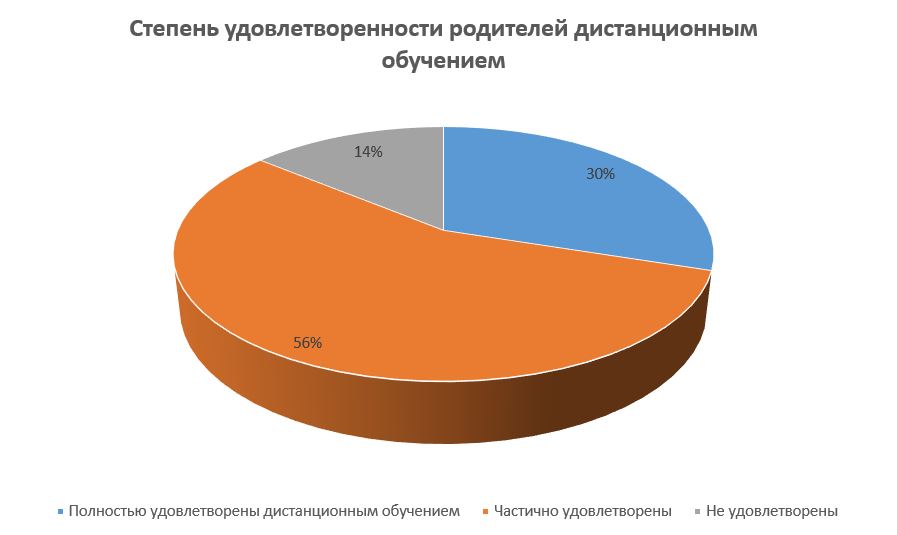 VIII. Оценка качества кадрового обеспечения.Школа укомплектована квалифицированными кадрами, базовое образование которых соответствует профилю преподаваемых дисциплин, для полноценной реализации образовательных программ школы на всех уровнях; качественный образовательный и профессиональный состав педагогов высокий. Деятельность школы по работе с педагогическими кадрами в 2022 году можно считать эффективной.В целях повышения качества образовательной деятельности в Школе проводится целенаправленная кадровая политика, основная цель которой – обеспечение оптимального баланса процессов обновления и сохранения численного и качественного состава кадров в его развитии в соответствии с потребностями Школы и требованиями действующего законодательства.Основные принципы кадровой политики направлены:на сохранение, укрепление и развитие кадрового потенциала;создание квалифицированного коллектива, способного работать в современных условиях;повышение уровня квалификации персонала.На период самообследования в Школе работают 33 педагога, из них 26 учителей. В школе работает  социальный педагог(1), педагог-психолог(1) , учителя-логопеды (2), учитель дефектолог (1), тьютер-1, советник директора по воспитательной работе -1.  88% (29 человек) педагогических работников имеет базовое образование, которое соответствует профилю преподаваемых дисциплин, для полноценной реализации образовательных программ школы (высшее и среднее профессиональное образование педагогической направленности). Четыре педагога (12%) имеют среднее специальное образование . Двое (6%)  обучаются в педагогическом университете заочно.Учителей высшей категории -8 человек (31%) , первой -10 (38%), молодых специалистов,  чей педагогический стаж составляет до 3-х лет – 4(15%).Анализ кадрового состава педагогических работников школы показывает, что   средний возраст педагогов школы 45 лет.     15 педагогов (57,6%) имеют опыт работы в школе более 20 лет. Педагоги пенсионного возраста со стажем работы более 30 лет составляют 15% численности (4 человека). Анализ профессиональных компетентности педагогов школы показал, что оптимальный уровень их развития имеют  -17 человек (65%), достаточный – 9 человек ( 34,6%).Аттестация педагогических кадров является хорошим показателем творческой деятельности педагогов, механизмом совершенствования управления качеством образования. В школе созданы необходимые условия для проведения аттестации. Аттестация проводилась в соответствии с нормативными документами, прошла без замечаний.В 2022  году процедуру аттестации на соответствие занимаемой должности прошли 3 педагогов, на  присвоение квалификационной категории -11 педагогов.В 2022 году одним из направлений работы методических объединений и администрации школы являлось постоянное совершенствование педагогического мастерства учительских кадров через курсовую систему повышения квалификации.В 2022 году 96% педагогических работников прошли курсы повышения квалификации по следующим направлениям: - реализация требований обновленных ФГОС НОО в работе учителя-формирование функциональной грамотности - дистанционное обучение и  информационно-коммунакационные технологии; - совершенствование предметных и методических компетенций педагога;- профессионально-педагогическая компетентность эксперта ОГЭ/ЕГЭ; -оказание первой медицинской помощи;-охрана труда.Анализ условий реализации программы начального общего образования и основного общего образования в части формирования функциональной грамотности обучающихся (способности решать учебные задачи и жизненные проблемные ситуации на основе сформированных предметных, метапредметных и универсальных способов деятельности), включающей овладение ключевыми компетенциями, составляющими основу готовности к успешному взаимодействию с изменяющимся миром и дальнейшему успешному образованию, показал достаточную готовность педагогических кадров. Все педагоги школы в 2022 году были участниками экспертизы рабочих программ по обновленным ФГОС НОО и ООО.В связи с обязательным обеспечением условий формирования функциональной грамотности в план непрерывного профессионального образования педагогических кадров  Школы  включены мероприятия по оценке и формированию функциональной грамотности в рамках внутриорганизационного обучения и организации обучения по дополнительным профессиональным программам повышения квалификации педагогов предметных и метапредметных профессиональных объединений.Педагогический коллектив школы решает задачи совершенствования применяемых методов и приемов формирования функциональной грамотности для улучшения качества результатов, повышения эффективности образовательного процесса через применение современных подходов к организации урока создание образовательного пространства, способствующего развитию потенциала ребёнка, становлению его духовных потребностей, формированию стремления к саморазвитию и самосовершенствованию. Педагогами школы обеспечивается   преемственность  содержания между уровнями образования,  осуществлена работа по подготовке к промежуточной и итоговой аттестации. В школе сложилась  система  работы с одаренными детьми, о чем свидетельствует успешное участие школьников во Всероссийской олимпиаде школьников и других статусных олимпиадах.  Анализ кадрового потенциала МАОУ «СОШ посёлка Демьянка»  для внедрения требований обновленного ФГОС основного общего образования показал, что 10 процентов педагогов (молодых специалистов и прибывших педагогов)  испытывают затруднения в конструировании уроков в соответствии с ФГОС.  В связи с чем принято решение о планировании адресной помощи и развитии системы наставничества . Повышение профессиональной компетенции педагогов строится в соответствии с  индивидуальным  образовательным о маршрутом. ИОМ педагога  проектируется на основе анализа уровня и результатов профессиональной деятельности, личных образовательных потребностей педагогаС целью внедрения ФОП в план непрерывного профессионального образования педагогических и управленческих кадров в МАОУ «СОШ посёлка Демянка» на 2023-й год внесены мероприятия по повышению профессиональных компетенций педагогов для работы по федеральными рабочими программами. Запланировано повышение квалификации педагогов для успешного внедрения федеральных образовательных программ в школах.В 2021-2022 учебном году педагогический коллектив работал над методической темой «Организация содержания образования в контексте развития функциональной грамотности школьников на всех уровнях обучения». Работа над методической темой четко просматривалась как в деятельности педагогического совета, так и в работе каждого педагога. Работа школьной методической службы направлена на повышение образовательного уровня педагогов через внедрение новых информационных технологий и совершенствование педагогического мастерства учителей с использованием теоретических и практических форм работы.Поставленные перед коллективом задачи решались через совершенствование методики проведения уроков, индивидуальную и групповую работы со слабоуспевающими учащимися и учащимися, мотивированными на учебу, коррекцию знаний учащихся на основе диагностической деятельности учителя, развитие способностей и природных задатков учащихся, повышение мотивации к обучению у учащихся, а также ознакомление учителей с новой методической литературойУчастие педагогов школы в профессиональных конкурсах. В 2022 году активность учителей в профессиональных конкурсах значительно повысилась.  Участие в профессиональных конкурсах федерального, регионального и муниципального уровней приняли 30 (45%) педагогов, что свидетельствует о грамотной и эффективной работе управленческой команды. Информация об участии представлена в таблице.Вместе с тем малая  доля педагогов, систематически применяющих современные образовательные технологии. Также  необходимо отметить, наличие в коллективе части педагогов, инертно относящихся к профессиональному развитию, не имеющих стремления к прогрессу. В рамках решения данной проблемы осуществляется работа по преодолению профессионального выгорания, повышению мотивации педагогических работников.IX. Оценка качества учебно-методического обеспечения. Учебно-методическое обеспечение в ОУ соответствует требованиями реализуемых основных образовательных программ разного уровня, обеспечивает образовательную деятельность. Созданы условия,  обеспечивающие повышение мотивации участников образовательной деятельности на личностное саморазвитие, самореализацию, самостоятельную творческую деятельность. Программное обеспечение имеющихся компьютеров позволяет работать с текстовыми редакторами, с Интернет ресурсами, фото, видео материалами и прочее. Школа была включена в реализацию   федерального проекта по  ЦОС, получила три современных интерактивных доски, 17 ноутбуков, три цифровые видеокамеры.В образовательном процессе используются ЭОР, включенные в федеральный перечень электронных образовательных ресурсов, утвержденный приказом Минпросвещения от 02.08.2022 № 653.Школа  имеет сайт, который соответствует требованиям законодательства, постоянно обновляется и дополняется нормативными и новостными материалами, позволяющими считать школу открытой информационной системой, доступной для всех заинтересованных участников образовательных отношений.X.Оценка качества библиотечно-информационного обеспечения Общая характеристика:объем библиотечного фонда – 5721 единица;книгообеспеченность – 100 процентов;обращаемость – 3578 единиц в год;объем учебного фонда – 3131 единица.Фонд библиотеки формируется за счет федерального, областного, местного бюджетов.Таблица 22. Состав фонда и его использованиеФонд библиотеки соответствует требованиям ФГОС. Оснащенность библиотеки учебными пособиями достаточная. В 2022 году все учебники фонда соответствовали федеральному перечню, утвержденному приказом Минпросвещения от 20.05.2020 № 254. В ноябре 2022 года также была начата работа переходу на новый федеральный перечень учебников, утвержденный приказом Минпросвещения от 21.09.2022 № 858. Подготовлен перспективный перечень учебников, которые Школе необходимо закупить до сентября 2023 года. В библиотеке имеются электронные образовательные ресурсы – 1338 дисков, сетевые образовательные ресурсы – 60, мультимедийные средства (презентации, электронные энциклопедии, дидактические материалы) – 300.Средний уровень посещаемости библиотеки – 30 человек в день.На официальном сайте Школы есть страница библиотеки с информацией о работе и проводимых мероприятиях библиотеки Школы. Ежегодно библиотечный фонд школы проходит экспертизу на наличие экстремистской литературы, что отражается в акте комиссионно.Вывод: библиотечный фонд обеспечивает реализацию образовательных программ по всем предметам учебного плана, вместе с тем требует постоянного обновления.XI. Оценка материально-технической базы.Материально-техническое обеспечение Школы позволяет реализовывать в полной мере образовательные программы. Материально-техническое обеспечение Школы позволяет реализовывать в полной мере образовательные программы. В Школе оборудованы 27 учебных кабинетов, все   оснащены современной мультимедийной техникой, которая обновляется по мере возможности.В 2022 году Школа стала участником федеральной программы «Цифровая образовательная среда» в рамках национального проекта «Образование».На втором этаже здания оборудован актовый зал. На первом этаже оборудованы столовая, пищеблок и спортивный зал, кабинет информатики.К новому учебному году школа провела закупку обновила технологическое оборудование   пищеблока  в соответствии с требованиями СанПиН 1.2.3685-21, СанПиН 2.3/2.4.3590-20. В течении года обновлялось компьютерное оборудование, мебель. Проведено обследование помещений школьной столовой и спортивного зала на предмет соответствия санитарным правилам и нормам для проведения капитального ремонта.В складе пищеблока установили психрометр. В цехе приготовления пищи  новый морозильный ларь, электрическая плита и жарочный шкаф,  моечная ванна, бойлер на 200 литров и раковиной для мытья рук, заменена система очистки воды.Спортивная  площадка для игр на территории Школы оборудована полосой препятствий и разделена на две зоны, которые планируется оборудовать под волейбольную площадку и минифутбол. Разработан проект по оснащению и оборудованию и благоустройству спортивной площадки школы. В результате самообследования сравнили оснащения Школы с Перечнем средств обучения и воспитания, утвержденным приказом Минпросвещения от 23.08.2021 № 590. По итогам сравнения можно прийти к выводу, что Школе необходимо закупить и установить следующее оборудование, инвентарь: Материально-техническое обеспечение Школы позволяет реализовывать в полной мере образовательные программы. Продолжено обустройство сенсорной комнаты для оздоровительных занятий для детей инвалидов и детей с ОВЗ.Анализ данных, полученных в результате опроса педагогов на конец 2022 года, показывает положительную динамику в сравнении с 2021 годом по следующим позициям:материально-техническое оснащение школы  позволяет обеспечить реализацию основных образовательных программ с применением основного общего и среднего общего образования .качественно изменилась оснащенность классов -100% кабинетов  оснащены ноутбуками и стационарными компьютерами, имеющими  доступ к интернету для выполнения необходимых задач в рамках образовательной деятельности.Статистическая частьРезультаты анализа показателей деятельности организации Данные приведены по состоянию на 31 декабря 2022 года.Общие выводы: Анализ показателей указывает на то, что Школа имеет достаточную инфраструктуру, которая соответствует требованиям СП 2.4.3648-20 и СанПиН 1.2.3685-21 и позволяет реализовывать образовательные программы в полном объеме в соответствии с ФГОС по уровням общего образования.В Школе созданы условия для реализации ФГОС-2021: разработаны ООП НОО и ООО, учителя прошли обучение по дополнительным профессиональным программам повышения квалификации по тематике ФГОС -2021. Результаты реализации ООП НОО и ООО по ФГОС-2021 показывают, что Школа успешно реализовала мероприятия по внедрению ФГОС-2021.Школа укомплектована достаточным количеством педагогических и иных работников, которые имеют достаточную квалификацию и регулярно повышают квалификацию, что позволяет обеспечивать стабильные качественные результаты образовательных достижений обучающихся. Педагоги Школы владеют высоким уровнем ИКТ-компетенций.Результаты ВПР показали среднее качество подготовки обучающихся Школы. Кроме этого, стоит отметить, что педагоги Школы не всегда объективно оценивают обучающихся.С 1 сентября 2022 года МАОУ «СОШ посёлка Демьянка» Уватского муниципального района  приступила к реализации ФГОС начального общего образования, утвержденного приказом Минпросвещения от 31.05.2021 № 286, и ФГОС основного общего образования, утвержденного приказом Минпросвещения от 31.05.2021 № 287, в 1-х и 5-х классах.С марта 2022 года Школа ведет учет микротравм работников, что позволило посмотреть на оценку материально-технической базы с другой стороны. Учет микротравм выявил уязвимые места оснащения, которые требуют модернизации. По итогам анализа учета микротравм работников Школа заменила ученическую мебель в двух учебных кабинетах.Анализ показателей указывает на то, что Школа имеет достаточную инфраструктуру, которая соответствует требованиям СП 2.4.3648-20 «Санитарно-эпидемиологические требования к организациям воспитания и обучения, отдыха и оздоровления детей и молодежи» и позволяет реализовывать образовательные программы в полном объеме в соответствии с ФГОС общего образования.Работу школы в  своей деятельности считать удовлетворительной.Школа имеет филиалы: Мугенская СОШ, Тугаловская ООШ, Детский сад Белочка П. Муген., самоанализ которых представлен приложениями1,2,3.Приложение № 1
Мугенская средняя общеобразовательная школа» - 
филиал муниципального автономного общеобразовательного учреждения 
«Средняя общеобразовательная школа п. Демьянка» 
Уватского муниципального района Отчет о результатах самообследованияза 2022 годI. Общие сведения об образовательной организации «Мугенская средняя общеобразовательная школа» - филиал муниципального автономного общеобразовательного учреждения «Средняя общеобразовательная школа п. Демьянка» 
Уватского муниципального района (далее – Школа) расположена в рабочем районе поселка Муген. Семьи обучающихся проживают в домах типовой застройки: 81 процент − рядом со Школой, 19 процентов − в 200 метрах от школы.Образовательная деятельность в «Мугенской СОШ»-филиала МАОУ «СОШ п. Демьянка» строится на основании технологии личностно-ориентированного взаимодействия, направленной на необходимость распознания индивидуальных особенностей каждого ребенка, при этом акцент делается на возрастные особенности, потребности, склонности, способности, интересы, темп развития обучающихся. Образовательный процесс был организован в общеобразовательных классах на основе утвержденного учебного плана.Основным видом деятельности Школы является реализация общеобразовательных программ начального общего, основного общего и среднего общего образования. Также Школа реализует образовательные программы дополнительного образования детей.Аналитическая частьII. Система управления организацией.Методическая работа выполняет функцию сопровождения учителей-предметников и обеспечение реализации приоритетных направлений федеральной образовательной политики.В целях учета мнения обучающихся и родителей (законных представителей) несовершеннолетних обучающихся в Школе действуют Совет старшеклассников и Родительский комитет.По итогам 2022 года система управления Школой оценивается как эффективная, позволяющая учесть мнение работников и всех участников образовательных отношений. III. Оценка образовательной деятельностиОбразовательная деятельность в Школе организуется в соответствии с Федеральным законом от 29.12.2012 № 273-ФЗ «Об образовании в Российской Федерации», ФГОС начального общего, основного общего и среднего общего образования, СП 2.4.3648-20 «Санитарно-эпидемиологические требования к организациям воспитания и обучения, отдыха и оздоровления детей и молодежи», СанПиН 1.2.3685-21 «Гигиенические нормативы и требования к обеспечению безопасности и (или) безвредности для человека факторов среды обитания», основными образовательными программами по уровням, включая учебные планы, годовые календарные графики, расписанием занятий, локальными нормативными актами Школы.       Организация учебного процесса регламентируется учебным планом и расписанием.  В 1 классе – предусмотрен «ступенчатый» режим обучения: в сентябре, октябре - по 3 урока в день по 35 минут каждый, в ноябре-декабре – по 4 урока по 35 минут каждый; январь-май – по 4 урока по 40 минут каждый. Обучение в 1-м классе проводится без бального оценивания занятий обучающихся и домашних заданий.         Учебный план 1–4 классов ориентирован на 4-летний нормативный срок освоения основной образовательной программы начального общего образования (реализация ФГОС НОО), 5–9 классов – на 5-летний нормативный срок освоения основной образовательной программы основного общего образования (реализация ФГОС ООО), 10–11 классов – на 2-летний нормативный срок освоения образовательной программы среднего общего образования (ФГОС СОО). Образовательная организация в 2021/22 году полностью перешла на реализацию ФГОС СОО. В 2022 году с учетом запросов, обучающихся на основании анкетирования, был сформирован универсальный профиль. Универсальный профиль изучения учебных предметов ориентирован, в первую очередь, на учащихся, чей выбор «не вписывается» в рамки иных профилей и предусматривает изучение всех обязательных учебных предметов по выбору из обязательных предметных областей, а также дополнительных учебных предметов, курсов по выбору (ЭК) и внеурочную деятельность. Универсальное образование подразумевает формирование прочных знаний в области как гуманитарных, так и естественно-математических дисциплин, обеспечивает всестороннее развитие когнитивных функций и компетентностей выпускников. При формировании учебного плана предусматривается обеспечение основных направлений региональной политики в сфере образования:- реализацию ФГОС в 1-11 классах.- создание условий для расширенной (дополнительной) подготовки учащихся по отдельным предметам через индивидуализацию обучения, систему внеурочной деятельности, социально-значимую деятельность.- реализацию адаптированных образовательных программ для обучения лиц с ограниченными возможностями здоровья с учетом особенностей их психофизического развития, индивидуальных возможностей и обеспечивающих коррекцию нарушений их развития и социальную адаптацию в условиях интегрированных форм образования;- широкое применение электронного обучения, дистанционных образовательных технологий;- расширение двигательной активности обучающихся через реализацию третьего часа физической культуры во всех классах, проведение динамических пауз в 1-х классах.При распределении часов компонента образовательного учреждения учитываются запросы учащихся и родителей, ресурсы ОУ, материальная база школы.В соответствии с федеральными государственными образовательными стандартами в рамках предмета «Основы безопасности жизнедеятельности» организовано прохождение практической части -  ежегодных учебных сборов юношей 10 классов.Годовая промежуточная аттестация обучающихся 2-11   классов проводится по всем предметам   учебного плана в конце учебного года.  Промежуточную аттестацию в обязательном порядке проходят все обучающиеся, осваивающие ООП начального общего образования, основного общего образования, среднего общего образования во всех формах обучения, а также обучающиеся, осваивающие ОО по индивидуальным учебным планам. Система дополнительного образования в школе представлена внеурочной деятельность в формате ФГОС (1-9кл.), предметными, общеразвивающими, спортивными, гражданско-патриотическими кружками, занятостью учащихся в каникулярное время.Осуществляется программа информатизации школы. 100% педагогов владеют навыками работы на персональном компьютере, 95% - уверенные пользователи, в том числе сети Интернет.  Для предоставления услуг «Информирование о текущей успеваемости учащихся, ведение дневника и журнала» в электронном виде в школе организовано ежедневное заполнение электронного журнала.Учебный план «Мугенской СОШ» - филиал МАОУ «СОШ п.Демьянка» УМР обеспечивает выполнение гигиенических требований к режиму образовательного процесса, установленных СанПиН 2.4.2.2821-10 «Санитарно- эпидемиологические требования к условиям и организации обучения в общеобразовательных учреждениях». Продолжительность учебного года составляет: - I класс - 33 учебные недели; II-IV классы - 34 учебные недели;-V-IX классы - 34 учебные недели (не включая летний экзаменационный период);-X-XI классы - 34 учебные недели (не включая летний экзаменационный период и проведение учебных сборов по предмету основы безопасности жизнедеятельности).Продолжительность уроков составляет 40 минут.  При этом учебный план обеспечивает выполнение требований ФГОС о соотношении количества учебных занятий и количества часов внеучебной деятельности на всех уровнях обучения:Продолжительность каникул составляет 30 дней, летом – не менее 8 недель.В связи с низкими температурными условиями часть уроков проходила   с использованием дистанционных технологий на платформе ZOOM. Было составлено расписание с учетом требований СанПиН, изменен режим обучения.Педагогами проведена корректировка рабочих программ учебных предметов и курсов внеурочной деятельности за счет часов повторения, интеграции уроков, уплотнения учебного материала, самостоятельного изучения отдельных тем Учебные программы реализованы в полном объеме. Практическая часть выполнена. Учебный план является нормативной основой для составления расписания учебных занятий и тарификации педагогического состава.Третий час предмета «Физическая культура» направлен на увеличение двигательной активности и развитие физических качеств, обучающихся через занятия популярными спортивными играми, физическими упражнениями. При организации, планировании и проведении третьего часа предмета «Физическая культура» используется потенциал имеющейся спортивной инфраструктуры микроучастка, а также максимально используются возможности светового дня. Учителя физической культуры учат знать особенности работоспособности человека. В 2022 году Школа продолжила изучение предмета: «Родной язык: русский», «Родная литература: русская» в программах начального общего, основного общего и среднего общего образования: 1 класс, 2 класс, 3 класс, 4 класс, 5 класс, 6 класс, 7 класс, 9 класс, 10 класс, 11 класс, а также продолжает успешно реализовывать рабочие программы «Второй иностранный язык: «немецкий», которые внесли в основные образовательные программы основного общего и среднего общего образования в 2016 году.        Внеурочная деятельность в рамках ФГОС в 1-11 классах направлена на достижение планируемых результатов освоения основной образовательной программы, поэтому План внеурочной деятельности является механизмом, обеспечивающим взаимосвязь и преемственность общего и дополнительного образования, способствует формированию соответствующих предметных, метапредметных, социальных компетенций и личностного развития детей. Содержание внеурочной деятельности сформировано с учетом образовательных потребностей и интересов учащихся и их родителей (законных представителей), состояния здоровья ребенка, а также имеющейся социальной инфраструктуры.Переход на новые ФГОСС 1 сентября 2022 года «Мугенская СОШ» - филиал МАОУ «СОШ посёлка Демьянка» Уватского муниципального района перешла на обновленные ФГОС начального общего образования, утвержденный приказом Минпросвещения от 31.05.2021 № 286 (1–4 классы), и ФГОС основного общего образования (5 класс), утвержденный приказом Минпросвещения от 31.05.2021 № 287. На основе основных общеобразовательных программ – начального общего и основного общего образования педагогами школы разработаны рабочие программы по предметам.  Проведена масштабная работа по обеспечению готовности всех участников образовательных отношений через новые формы развития потенциала.Деятельность педагогов школы к постепенному переходу на обновленные ФГОС НОО и ООО можно оценить как удовлетворительную.Об антикоронавирусных мерахШкола в течение 2022 года продолжала профилактику коронавируса. С 01.01.2022 года Школа функционирует в соответствии с требованиями СП 3.1/2.4.3598-20 «Санитарно-эпидемиологические требования к организациям воспитания и обучения, отдыха и оздоровления детей и молодежи», а с 01.02.2022 — дополнительно с решением Санитарно-противоэпидемической комиссии Тюменской области (протокол заседания № 2 от 26.01.2022) Школазакупила средства и устройства для антисептической обработки рук, медицинские маски, перчатки;разработала графики входа обучающихся в Школу и уборки, проветривания кабинетов, рекреаций, а также создала максимально безопасные условия приема пищи;подготовила ступенчатое расписание, чтобы минимизировать контакты обучающихся;за каждым классом закреплен свой кабинет, чтобы дети не перемещались по школе. Исключения составят предметы, для которых нужно специальное оборудование: физика, химия, информатика и физкультура;усилила контроль за проведением «утреннего фильтра» участников образовательного процесса, вакцинацией и ревакцинацией работников образовательного учреждения;на сайте Школы размещена необходимая информация об антикоронавирусных мерах, ссылки распространяли посредством мессенджеров и социальных сетей.В связи с новыми санитарными требованиями Школа усилила контроль за уроками физкультуры. Учителя физкультуры организуют процесс физического воспитания и мероприятия по физкультуре в зависимости от возраста и состояния здоровья. Школа ведет работу по формированию здорового образа жизни и реализации технологий сбережения здоровья. Все учителя проводят совместно с обучающимися физкультминутки во время занятий, гимнастику для глаз, обеспечивается контроль за осанкой, в том числе во время письма, рисования и использования электронных средств обучения.Особенностью формирования системы внеурочной деятельности школы является:-обязательность ряда внеурочных занятий (курсов)-преемственность развития выявленной сферы интересов каждого ребенка как в рамках общеобразовательных программ в школе, так и с выходом на освоение программ дополнительного образования в других учреждениях;-широкое привлечение общественности в организации внеурочных занятий. Величина недельной образовательной нагрузки, реализуемой через внеурочную деятельность, определяется за пределами количества часов, отведенных на освоение учащимися учебного плана, но не более 10 часов.             Воспитательная работаВ школе выстроена   воспитательная система, включающая в себя педагогический процесс, внеурочную жизнь детей, их деятельность и общение за пределами общеобразовательного учреждения, которая была призвана обеспечивать более всестороннее развитие личности каждого ребенка, формирование его самостоятельности и ответственности, гражданского становления.                         Педагогический коллектив работал согласно плану воспитательной работы. В течение года осуществлялась проверка заполнения информации в электронном журнале, журналов педагогов дополнительного образования на анализ аккуратности ведения школьной документации, своевременности заполнения, выполнение воспитательной программы, программ внеурочной деятельности. Осуществлялся контроль работы кружков по интересам, спортивных секций, занятий по введению ФГОС. Осуществлялась работа с родителями через совместные праздники и соревнования, общешкольные родительские собрания, классные родительские собрания, консультации, индивидуальные собеседования. С 01.09.2022 Школа реализует рабочую программу воспитания и календарный план воспитательной работы, которые являются частью основных образовательных программ начального, основного и среднего общего образования. В рамках воспитательной работы Школа:1) реализует воспитательные возможности педагогов, поддерживает традиции коллективного планирования, организации, проведения и анализа воспитательных мероприятий;
2) реализует потенциал классного руководства в воспитании школьников, поддерживает активное участие классных сообществ в жизни Школы;
3) вовлекает школьников в кружки, секции, клубы, студии и иные объединения, работающие по школьным программам внеурочной деятельности, реализовывать их воспитательные возможности;
4) использует в воспитании детей возможности школьного урока, поддерживает использование на уроках интерактивных форм занятий с учащимися;
5) поддерживает ученическое самоуправление — как на уровне Школы, так и на уровне классных сообществ;
6) поддерживает деятельность функционирующих на базе школы детских общественных объединений и организаций — например, школьного спортивного клуба;
7) организует для школьников экскурсии реализует их воспитательный потенциал;
8) организует профориентационную работу со школьниками;
9) развивает предметно-эстетическую среду Школы и реализует ее воспитательные возможности;
10) организует работу с семьями школьников, их родителями или законными представителями, направленную на совместное решение проблем личностного развития детей.Действующее на базе школы детское общественное объединение – это добровольное, самоуправляемое, некоммерческое формирование, созданное по инициативе детей и взрослых, объединившихся на основе общности интересов для реализации общих целей, указанных в уставе общественного объединения. Его правовой основой является ФЗ от 19.05.1995 N 82-ФЗ (ред. от 20.12.2017) "Об общественных объединениях" (ст. 5). Российское движение школьниковВ целях совершенствования государственной политики в области воспитания подрастающего поколения, содействия формированию личности на основе системы ценностей, присущей российскому обществу, Указом Президента от 29 октября 2015 года №536 была создана Общероссийская общественно-государственная детско-юношеская организация «Российское движение школьников».РДШ, реализуя избранные ведущие направления, призвано удовлетворять жизненные потребности участников в общении, понимании, признании, защите, разнообразной деятельности; способствовать определению жизненных планов путем обеспечения личностного роста и развития, социального и профессионального самоопределения; предоставлять разносторонние возможности организации свободного времени.Современные дети и подростки активно включаются в общественные отношения, участвуют в общественной деятельности наравне со взрослыми. Естественной потребностью детского возраста является стремление к объединению. Дети, развивая в коллективных отношениях индивидуальные знания, опыт, силы и возможности, объединяются в разновозрастные сообщества с целью достижения общественно-значимой цели в различных видах деятельности.Воспитание в детском общественном объединении осуществляется через утверждение и последовательную реализацию в детском общественном объединении демократических процедур, дающих ребенку возможность получить социально значимый опыт гражданского поведения;поддержку и развитие в детском объединении его традиций и ритуалов, формирующих у ребенка чувство общности с другими его членами, чувство причастности к тому, что происходит в объединении (реализуется посредством введения особой символики детского объединения, проведения ежегодной церемонии посвящения в члены детского объединения, создания и поддержки интернет-странички детского объединения в социальных сетях, организации деятельности пресс-центра детского объединения, проведения традиционных огоньков – формы коллективного анализа проводимых детским объединением дел);участие членов детского общественного объединения в волонтерских акциях, деятельности на благо конкретных людей и социального окружения в целом. Это может быть, как участием школьников в проведении разовых акций, которые часто носят масштабный характер, так и постоянной деятельностью школьников. Основные направления деятельности РДШ: личностное развитие, гражданская активность, военно-патриотическое, информационно-медийное.Направление «Личностное развитие»Популяризация ЗОЖЭто направление реализуется в школе через деятельность Школьного спортивного клуба «Чемпион» - структурного подразделения МАОУ «СОШ п. Демьянка». Члены ШСК - активные участники спортивных мероприятий РДШ. Деятельность ШСК «Чемпион» направлена на формирование у детей позитивного отношения к здоровому образу жизни; присвоение созидающей здоровье философии; формирование активной жизненной позиции по отношению к здоровью, проявляющейся в поведении и деятельности и осознанном противостоянии разрушающим здоровье факторам.Руководителем клуба является Анна Михайловна Воробей. Клуб объединил всех учащихся школы – 56 человек. Активно работают три комиссии: по спортивно-массовой работе – ребята провели в течение учебного года 11 спортивных мероприятий в которых приняло участие 56 учащихся (100%); по пропаганде физической культуры и спорта – ребята из этой комиссии вели активную работу среди учащихся школы разъясняя необходимость в активном и здоровом образе жизни, по формированию спортивных секций, оформляли стенды и агитационные материалы в школе и спортивном зале; по хозяйственной работе – следили за сохранностью спортивного инвентаря и обеспечивали всем необходимым команду школы для участия в муниципальных мероприятиях.Подводя итоги деятельности ШСК «Чемпион» следует отметить, что все запланированные мероприятия, в рамках деятельности клуба успешно реализованы и сегодня деятельность спортивного клуба вызывает огромный интерес. Пропаганда здорового образа жизни ведется не только среди участников образовательно- воспитательного процесса, но и среди учеников и родителей.Творческое развитиеЭто направление реализуется через деятельность кружков «Домисолька», «ИЗОлепка» и «Очумелые ручки». Развитие личности, ее творческих способностей, раскрытие и реализация сущностных сил ребенка становится главной задачей современной системы образования. В соответствии с требованиями Федерального государственного образовательного стандарта начального общего образования (ФГОС НОО) личность становится главным элементом педагогического процесса, основой обучения. Большое внимание уделяется развитию творческих способностей младших школьников, интереса к обучению (ФГОС, 2011, 4).Развитие всех способностей человека, в том числе и творческих, происходит, как правило, в деятельности. Отсюда, учебная и внеурочная деятельности, как основные виды деятельности младших школьников, могут способствовать развитию творческих способностей последних. Преимущество внеурочной деятельности по сравнению с учебной в развитии творческих способностей учащихся заключается в том, что, во-первых, она строится на принципе добровольности (дети сами выбирают занятие по интересам); во-вторых, в ней заключаются возможности использования синтеза искусств (театра, музыки, живописи, литературы), что создаёт условия для развития целостной творческой личности ребёнка; в-третьих, в рамках этой деятельности возможна реализация специально разработанной программы развития творческих способностей детей.Цель программы – формирование у учащихся художественной культуры как составной части материальной и духовной культуры, развитие художественно-творческой активности, овладение образным языком декоративно- прикладного искусства.Возраст детейЗанятия кружка рассчитаны на учащихся 1-4-х классов. Занятия проводились в форме: тематических бесед, общих занятий в группах, индивидуальной работы с каждым обучающимся, самостоятельной работы, выставок.Формы занятийпо количеству детей – коллективнаяпо особенностям коммуникативного взаимодействия учителя и обучающихся – рассказ, объяснение, беседа, практикум.по дидактической цели – вводное занятие, занятия по углублению знаний, практическое занятие, комбинированные формы занятий.ПринципыУчёт возрастных и индивидуальных особенностей детейСамоопределение обучающихся в выборе содержания деятельности в рамках занятийНаглядность работы, демонстрация процесса обученияФорма подведения итогов реализации программыИтогом реализации программ являются выставки работ учащихся. При выполнении работ у детей развивается наглядно-образное мышление, творческое воображение, память, точность движения пальцев рук. Дети приобретают такие качества, как усидчивость, целеустремленность, развивают собственный творческий потенциал. В познавательном плане: расширяется круг знаний, умений; расширяется кругозор.Каждое занятие, это не просто занятие, а целая «страна талантов», где каждый может проявить себя. Каждый ребенок с особым интересом посещает занятия кружков, где выполняет задание красиво, аккуратно, творчески.Занятия кружка позволяют детям узнать дополнительные сведения по трудовому обучению: знакомство с культурой и историей родного края, с разными видами декоративно-прикладного искусства местных жителей. Дети фантазируют, выражают свое мнение, доказывают свою точку зрения по выполнению своей работы, занимаются творчеством.
Экологическое развитиеЭто направление реализуется через деятельность школьного кружка «Экологический десант» и добровольческого движения «Активист». Школьный кружок является эффективной формой трудовой подготовки, воспитания и профориентации учащихся, вовлечения их в природоохранительную работу. Члены кружка оказывают действенную помощь взрослым в охране лесных богатств, их рациональном использовании и воспроизводстве.Участники кружка «Экологический десант» совместно участниками движения «Активист» активно ведет разнообразную деятельность, направленную на сохранение лесных богатств округа, флоры и фауны по нескольким направлениям. Направлениями деятельности школьного лесничества являются: просветительская деятельность, охрана и защита леса.      Просветительская деятельность - это пропаганда знаний о лесе, участие в различных акциях, уборках, изготовление и распространение печатных агитационных средств, а также изготовление и развешивание аншлагов.Наглядная агитация - самый распространенный вид профилактической работы. Поэтому ребята изготавливают и распространяют листовки, плакаты, буклеты, участвуют в разработках и выпуске агитационного материала по охране окружающей среды. В течение года изготовлено и распространено:Изготовлено 10 листовок.Изготовлено 4 плаката: «Защитим планету от мусора»Проведено занятие для обучающихся «Берегите лес от огня».Немаловажное место в деятельности лесничества занимает охрана и защита леса. В данном направлении ведется работа по изготовлению и развешиванию кормушек для птиц, организация и проведение профилактических мероприятий по охране лесов от загрязнения методом очистки лесных территорий от бытового мусора. Убрано 15кбм мусора с территории 1,5 га. Изготовлено и развешено 8 домиков, 18 кормушек для птиц. Ежегодно перед началом пожароопасного периода активно распространяют листовки на противопожарную тематику среди населения и по организациям. Учим детей правильно разводить костёр в разных условиях.Принимали активное участие в весенних и осенних акциях «Чистый лес», «Чистое озеро».Кроме участия во всероссийских и окружных акциях, ребята посещают занятия, которые направлены на экологическое образование детей и просвещение населения в посёлке Муген. Являются организаторами и активными участниками акций «Батарейки, сдавайтесь!» и «Добрые крышечки»Также участники кружка принимают участие во всероссийском проекте «Красная книга глазами детей».Гражданская активностьНаправление реализуется через деятельность добровольческого отряда «Активист», через организацию общественно полезных дел, дающих детям возможность получить важный для их личностного развития опыт деятельности, направленной на помощь другим людям, своей школе, обществу в целом; развить в себе такие качества как забота, уважение, умение сопереживать, умение общаться, слушать и слышать других. Такими делами являются: посильная помощь, оказываемая школьниками пожилым людям; совместная работа с учреждениями социальной сферы (проведение культурно-просветительских и развлекательных мероприятий для посетителей этих учреждений, помощь в благоустройстве территории данных учреждений).Воспитанниками объединения были выполнены следующие работы:Подготовили поздравительные открытки ко «Дню пожилого человека» (разносили адресно).Участие в акции «День солидарности в борьбе с терроризмом». Собирали информацию, оформили стенд, раздали буклеты.В течение года раздавали буклеты, расклеивали листовки с пропагандой к ЗОЖ.Выходили в поселок и лес для уборки мусора.В течении года помогали в оформлении школы, стендов общешкольных родительских собраниях.Приняли участие в акции «Тепло родного дома»В течение года оформляли школьные стенды на темы: «Мы против наркотиков», «Мир профессий», «Служат наши земляки», «С праздником весны» и т.д.Участвовали в концертной программе «Букет для мамы».Участвовали в профилактической акции «Скажи жизни: «Да», посвященной ко Дню борьбы со СПИДом».Участвовали в акции «День героев отечества» (раздавали буклеты, рисовали плакаты).Раздали буклеты «Ты будущий избиратель».Провели областную профилактическую акцию «Областная зарядка». Приняли участие в акции «Георгиевская ленточка».Приняли участие во всероссийской акции «Письмо Победы».Приняли участие во всероссийской акции «Окна Победы».Приняли участие во всероссийской акции «Огни Победы».Приняли участие во всероссийском флэшмобе «День Победы». Приняли участие во всероссийской акции «Бессмертный полк» («Стена памяти»). Приняли участие во всероссийской акции «Солдатская каша». Приняли активное участие в подготовке и проведении концерта ко Дню Победы.В течение года принимали участие в благоустройстве и уборке памятных мест.Совместная деятельность педагогов и школьников по направлению «профориентация» включает в себя профессиональное просвещение школьников; диагностику и консультирование по проблемам профориентации, организацию профессиональных проб школьников. Задача совместной деятельности педагога и ребенка – подготовить школьника к осознанному выбору своей будущей профессиональной деятельности. Создавая профориентационно значимые проблемные ситуации, формирующие готовность школьника к выбору, педагог актуализирует его профессиональное самоопределение, позитивный взгляд на труд в постиндустриальном мире, охватывающий не только профессиональную, но и внепрофессиональную составляющие такой деятельности. Эта работа осуществляется через:циклы профориентационных часов общения, направленных на подготовку школьника к осознанному планированию и реализации своего профессионального будущего;экскурсии на предприятия посёлка, дающие школьникам начальные представления о существующих профессиях и условиях работы людей, представляющих эти профессии;посещение профориентационных выставок, ярмарок профессий, тематических профориентационных парков, дней открытых дверей в средних специальных учебных заведениях и вузах;совместное с педагогами изучение интернет ресурсов, посвященных выбору профессий, прохождение профориентационного онлайн-тестирования, прохождение онлайн курсов по интересующим профессиям и направлениям образования;участие в работе всероссийских профориентационных проектов, созданных в сети интернет: просмотр лекций, решение учебно-тренировочных задач, участие в мастер классах, посещение открытых уроков;индивидуальные консультации психолога для школьников и их родителей по вопросам склонностей, способностей, дарований и иных индивидуальных особенностей детей, которые могут иметь значение в процессе выбора ими профессии;освоение школьниками основ профессии в рамках различных курсов по выбору, включенных в основную образовательную программу школы, или в рамках курсов дополнительного образования. Работа с родителямиРабота с родителями или законными представителями школьников осуществляется для более эффективного достижения цели воспитания, которое обеспечивается согласованием позиций семьи и школы в данном вопросе. Работа с родителями или законными представителями школьников осуществляется в рамках следующих видов и форм деятельности:На групповом уровне: Дни открытых дверей, во время которых родители могут посещать школьные учебные и внеурочные занятия для получения представления о ходе учебно-воспитательного процесса в школе;общешкольные родительские собрания, происходящие в режиме обсуждения наиболее острых проблем обучения и воспитания школьников;семейный всеобуч, на котором родители могли бы получать ценные рекомендации и советы от профессиональных психологов, врачей, социальных работников и обмениваться собственным творческим опытом и находками в деле воспитания детей;  родительские форумы при школьном интернет-сайте, на которых обсуждаются интересующие родителей вопросы, а также осуществляются виртуальные консультации психологов и педагогов.   На индивидуальном уровне:работа специалистов по запросу родителей для решения острых конфликтных ситуаций;участие родителей в педагогических консилиумах, собираемых в случае возникновения острых проблем, связанных с обучением и воспитанием конкретного ребенка;помощь со стороны родителей в подготовке и проведении общешкольных и внутриклассных мероприятий воспитательной направленности;индивидуальное консультирование c целью координации воспитательных усилий педагогов и родителей.Профилактика    Профилактическая работа со школьниками включает предупредительно-профилактическую деятельность и индивидуальную работу с подростками с девиантным поведением.         Главной целью модуля является - создание условий для совершенствования существующей системы профилактики безнадзорности и правонарушений несовершеннолетних, снижение тенденции роста противоправных деяний, сокращение фактов безнадзорности, правонарушений, преступлений, совершенных учащимися образовательного учреждения, реализация государственных гарантий прав граждан на получение ими основного общего образования.         Предупредительно-профилактическая деятельность осуществляется через систему классных часов, общешкольных мероприятий, с помощью индивидуальных бесед. Она способствует формированию у учащихся представлений об адекватном поведении, о здоровой, несклонной к правонарушениям личности.Основные направления профилактической работы:Профилактика ДДТТ (детский дорожно- транспортный травматизм).Профилактика детского дорожно-транспортного травматизма – проблема всего общества. Обучение детей правильному поведению на дорогах необходимо начинать с раннего возраста. Задача педагогов и родителей – воспитать из сегодняшних школьников грамотных и дисциплинированных участников дорожного движения.Профилактика употребления ПАВ, алкоголя, табакокурения.Это система мер, направленных на усиление факторов защиты среди населения от алкогольной, наркотической и никотиновой зависимостей.Ранняя профилактика семейного неблагополучия.Нарушение семейных отношений и отклонения в воспитании отрицательно влияют на развитие личности ребенка. У детей в таких семьях наблюдается низкая самооценка, неадекватное представление о значении собственной личности. При отсутствии нормальных взаимоотношений в семье нарушается практика общения детей: оно носит поверхностный, формальный характер и отличается эмоциональной бедностью. Утрата эмоциональности в отношениях со взрослыми и сверстниками, нереализованная потребность в любви и признании, отвержение в семье неизбежно приводят к нарушениям эмоционального развития, и могут отрицательно сказаться на дальнейшей судьбе ребенка.Профилактическая работа по предупреждению жестокого обращения с детьми.Особенности профилактической работы по предупреждению жестокого обращен я с детьми. Профилактика – это комплекс превентивных мероприятий, направленный на сохранение и укрепление психологического здоровья детей путем повышения общего уровня психологической культуры родителей и формирование социальных установок, неприемлемости насильственных форм воспитания детей в семье. Актуальность профилактики жестокого обращения с детьми связана с тем, что насилие в отношении детей или пренебрежение их основными потребностями оказывают негативное влияние на психическое развитие ребенка, нарушают его социализацию, порождают безнадзорность и правонарушения несовершеннолетних.Профилактика самовольного ухода детей из школы, дома.                                   Профилактика самовольных уходов несовершеннолетних, а также выявление и устранение причин и условий, способствующих этому – одно из приоритетных направлений деятельности всех субъектов профилактики, в том числе органов образования, поскольку безнадзорность ребенка или его самовольный уход являются самой распространенной причиной совершения преступлений и правонарушений несовершеннолетними или в отношении несовершеннолетних.                                          Профилактика безнадзорности и правонарушений.                                                  Профилактика безнадзорности и правонарушений несовершеннолетних - система социальных, правовых, педагогических и иных мер, направленных на выявление и устранение причин и условий, способствующих безнадзорности, беспризорности, правонарушениям и антиобщественным действиям несовершеннолетних, осуществляемых в совокупности с индивидуальной профилактической работой с несовершеннолетними и семьями, находящимися в социально опасном положении.Профилактика суицидального поведения.                                                                   Следует помнить, что любые суицидальные попытки чрезвычайно опасны! Они могут действительно завершиться смертью; могут стать способом решения различных проблем (по сути, это манипулирование другими людьми) или же экстремальным "развлечением". Наконец, игры со смертью могут перерасти в стойкое саморазрушающее поведение, а это - употребление наркотиков, алкоголя, постоянное стремление рисковать.Интернет-безопасность.                                                                                                              В связи с глобальным процессом активного формирования и использования информационных ресурсов особое значение приобретает информационная безопасность детей. Использование Интернета в образовательной деятельности таит в себе много опасностей. Для преодоления негативного воздействия сети Интернет школа должна проводить целенаправленную воспитательную работу с педагогическим коллективом, учащимися, родителями.Профилактика экстремизма.                                                                                                    Профилактика экстремизма направлена на формирование у обучаемых и у педагогов безусловного отрицания насилия, как ценности и как средства решения проблем. • одним из важных факторов является развитие у обучаемых навыков и способностей неконфликтного взаимодействия.Профилактическая работа по раннему вступлению в половую жизнь.                                Раннее вступление детей и подростков в половую жизнь становится неразрешимой проблемой нашего общества. Подростковый возраст самый ранимый и сложный. Это переходный этап из детства в юность. Главной особенностью этого периода является изменения в приоритетах: на первое место подросток ставит не учебу, а личностное общение со сверстниками, активное взаимодействие с противоположным полом. Проявляя толерантность к преждевременным половым отношениям, мы желаем подросткам «зеленого света» в дальнейшем безответственном поведении.За 4 месяца реализации программы воспитания родители и ученики выражают удовлетворенность воспитательным процессом в Школе, что отразилось на результатах анкетирования, проведенного в декабре 2021. Курсы внеурочной деятельностиВоспитание на занятиях школьных курсов внеурочной деятельности осуществляется преимущественно через: - вовлечение школьников в интересную и полезную для них деятельность, которая предоставит им возможность самореализоваться в ней, приобрести социально значимые знания, развить в себе важные для своего личностного развития социально значимые отношения, получить опыт участия в социально значимых делах;- формирование в кружках, секциях, клубах, студиях и т.п. детско-взрослых общностей, которые могли бы объединять детей и педагогов общими позитивными эмоциями и доверительными отношениями друг к другу;- создание в детских объединениях традиций, задающих их членам определенные социально значимые формы поведения;- поддержку в детских объединениях школьников с ярко выраженной лидерской позицией и установкой на сохранение и поддержание накопленных социально значимых традиций; - поощрение педагогами детских инициатив и детского самоуправления. Реализация воспитательного потенциала курсов внеурочной деятельности происходит в рамках следующих выбранных школьниками ее видовВыбор направлений осуществлен на основании опроса обучающихся и родителей, который провели в мае 2021 года.IV. Оценка содержания и качества подготовки обучающихсяПроведен анализ успеваемости и качества знаний по итогам 2021/22 учебного года. Статистические данные свидетельствуют об успешном освоении обучающимися основных образовательных программ.Приведенная статистика показывает, что положительная динамика успешного освоения основных образовательных программ сохраняется, при этом количество обучающихся Школы понижается.Краткий анализ динамики результатов успеваемости и качества знанийРезультаты освоения учащимися программ начального общего образования по показателю «успеваемость» в 2022 году.Если сравнить результаты освоения обучающимися программ начального общего образования по показателю «успеваемость» в 2022 году с результатами освоения учащимися программ начального общего образования по показателю «успеваемость» в 2021 году, то можно отметить, что качество обучения учащихся понизилось, количество учащихся, окончивших на «5» тоже понизилось. Результаты освоения учащимися программ основного общего образования по показателю «успеваемость» в 2022 годуЕсли сравнить результаты освоения обучающимися программ основного общего образования по показателю «успеваемость» в 2022 году с результатами освоения учащимися программ основного общего образования по показателю «успеваемость» в 2021 году, то можно отметить, что количество учащихся, окончивших на «4» и «5» не изменилось, а количество учащихся, окончивших на «5», снизилось на 2.  Результаты освоения программ среднего общего образования обучающимися 10, 11 классов по показателю «успеваемость» в 2022 году.Результаты освоения учащимися программ среднего общего образования по показателю «успеваемость» в 2022 учебном году повысилось на 16,7%, учащихся, окончивших на «5» нет.Результаты внешней оценки качества образованияВ 2022 году обучающиеся 5-9-х классов участвовали в проведении всероссийских проверочных работ (по программам предыдущего года обучения на основании Писем Рособрнадзора от 21.01.2022 №02-12 «О проведении ВПР в 2022 году, от 22.032022 № 01-28/08-01 «О переносе сроков проведения ВПР в общеобразовательных организациях в 2022 году»), цель которых осуществление мониторинга уровня подготовки обучающихся в соответствии с федеральными государственными образовательными стандартами начального общего и основного общего образования;  совершенствования преподавания учебных предметов и повышения качества образования в образовательных организациях; корректировки организации образовательного процесса по учебным предметам.В ВПР-2022 приняли участие 100 процентов школьников. Итоги работы позволяют оценить не только предметные результаты обучения учащихся, но и метапредметные результаты, в том числе уровень сформированности универсальных учебных действий и овладения межпредметными понятиями.  Выявленные дефициты показывают, что освоение приемов работа с информацией, смысловым чтением проводится недостаточно эффективно, и на это педагогам следует обратить особое внимание. Результаты региональной оценки качества обучения.Формат проведения региональной оценки качества знаний учащихся 9, 11 классов и задания которых были максимально приближены к процедуре проведения ГИА в формате ОГЭ и ЕГЭ. Учащиеся имели возможность испытать процедуру государственной итоговой аттестации, попрактиковаться в заполнении бланков, выполнить задания по материалам ГИА в обновленной структуре 2022 года.Репетиционные экзамены направлены на выявление пробелов в знаниях и готовности обучающихся к выполнению необходимых процедурных элементов, предусмотренных ОГЭ и ЕГЭ.Результаты, полученные по итогам проведения репетиционных экзаменов учащихся 11 класса, представлены в таблице.Таблица результатов РОКО учащихся 9-х классов Таблица результатов РОК учащихся 11 классов.Результаты репетиционных экзаменов показали, что имеются пробелы в системе знаний и необходимо усилить подготовку к государственной итоговой аттестации.Педагогами школы было организовано повторение по всем основным блокам содержания образования, отработка навыков решения базовых задач, а также дифференцированная работа с заданиями разного уровня сложности. Для обучающихся, выбравших для сдачи предметы по выбору, выстроена индивидуальная стратегия.  Для качественной подготовки к ГИА были привлечены   ресурсы дистанционного обучения и Интернет для подготовкиОрганизация подготовки обучающихся к государственной итоговой аттестации.Государственная итоговая аттестация выпускников — это заключительная часть мониторинга качества подготовки обучающихся, это установление уровня и степени усвоения обучающимися образовательной программы. Результаты ГИА В 2021-22 учебном году одним из условий допуска обучающихся 9-х классов к ГИА было получение «зачета» за итоговое собеседование. В итоговом собеседовании приняли участие 3 обучающихся (100%), все участники получили «зачет». Условием допуска к ГИА выпускников 11 класса было написание сочинения по литературе, в котором приняли участие 2 обучающихся (100%), все участники получили «зачет».В 2022 году выпускники 11-х классов сдавали ГИА в форме ЕГЭ сдавали по русскому языку и математике базового уровня, так как не планировали поступать в высшие учебные заведения. Обучающиеся 9-х классов сдавали экзамены по основным предметам — русскому языку и математике, а также по предметам по выбору. Общая численность выпускников 2021-2022 учебного годаКоличество медалистов за последние пять летВыводы о результатах ГИА-9 и ГИА-11Обучающиеся 9-х и 11-х классов показали стопроцентную успеваемость по результатам ГИА по всем предметам. Активность и результативность участия в олимпиадахВ 2022 году проанализированы результаты участия обучающихся Школы в олимпиадах и конкурсах всероссийского, регионального, муниципального и школьного уровней.Количественные данные по всем этапам Всероссийской олимпиады школьников показали стабильность участия. Количество участников Всероссийской олимпиады школьников 100 процентов обучающихся Школы. Особенностью проведения школьного этапа Всероссийской олимпиады школьников было ее проведение в разных формах: Олимпиады проходили в разных формах: традиционной (ОБЖ, физкультура) и в онлайн-формате через платформу «Сириус» по остальным предметам. V. Оценка организации учебного процессаОрганизация учебного процесса в Школе регламентируется режимом занятий, учебным планом, календарным учебным графиком, расписанием занятий, локальными нормативными актами школы.Образовательная деятельность в Школе осуществляется по пятидневной учебной неделе для 1–11-х классов. Занятия проводятся в одну смену для обучающихся1-11-х классов.В соответствии с СП 3.1/2.43598-20 и методическими рекомендациями по организации начала работы образовательных организаций Уватского района в 2021/22 учебном году Школа:1. Уведомила управление Роспотребнадзора по Тюменской области о дате начала образовательного процесса;2. Разработала графики входа учеников через вход в учреждение;3. Подготовила новое расписание со смещенным началом урока и каскадное расписание звонков, чтобы минимизировать контакты учеников;4. Закрепила классы за кабинетами;5. Составила и утвердила графики уборки, проветривания кабинетов и рекреаций;6. Подготовила расписание работы столовой и приема пищи с учетом дистанцированной рассадки классов, учеников к накрыванию в столовой не допускали;7. Разместила на сайте школы необходимую информацию об антикоронавирусных мерах, ссылки распространяли по официальным родительским группам в WhatsApp, Viber;8. Закупила бесконтактные термометры, рециркуляторы передвижные и настенные, средства и устройства для антисептической обработки рук, маски многоразового использования, маски медицинские, перчатки. Запасы регулярно пополняются, чтобы их хватало на два месяца.VI. Востребованность выпускников.VII. Оценка функционирования внутренней системы оценки качества образованияVIII. Оценка кадрового состава В целях повышения качества образовательной деятельности в школе проводится целенаправленная кадровая политика, основная цель которой – обеспечение оптимального баланса процессов обновления и сохранения численного и качественного состава кадров в его развитии, в соответствии потребностями Школы и требованиями действующего законодательства.Основные принципы кадровой политики направлены:− на сохранение, укрепление и развитие кадрового потенциала;− создание квалифицированного коллектива, способного работать в современных условиях;− повышения уровня квалификации персонала.Оценивая кадровое обеспечение образовательной организации, являющееся одним из условий, которое определяет качество подготовки обучающихся, необходимо констатировать следующее:− образовательная деятельность в школе обеспечена квалифицированным профессиональным педагогическим составом;− в Школе создана устойчивая целевая кадровая система, в которой осуществляется подготовка новых кадров из числа собственных выпускников;− кадровый потенциал Школы динамично развивается на основе целенаправленной работы по повышению квалификации педагогов.Численность педагогических работников в 2022 учебном году составляла 10 человек, из их 9 учителей.Образовательный уровень:с высшим образованием – 9 человек (90%) средним специальным – 1 (9%)1 педагог обучается в вузе.Уровень аттестации педагогических работников:с высшей квалификационной категорией – 0 (0%);I квалификационной категорией –3 (30%);Соответствует занимаемой должности – 2 (20%). Анализ кадрового состава педагогических работников школы показывает, что   средний возраст педагогов школы 34 года.     1 педагог (10%) имеет опыт работы в школе более 20 лет. Педагоги пенсионного возраста со стажем работы более 30 лет составляют 10 % численности (1 человек). В школе работает 4 молодых специалиста. Молодых специалистов–педагогов, чей педагогический стаж составляет до 3-х лет, 4 человека – 40%.Аттестация педагогических кадров является хорошим показателем творческой деятельности педагогов, механизмом совершенствования управления качеством образования. В школе созданы необходимые условия для проведения аттестации. Аттестация проводилась в соответствии с нормативными документами, прошла без замечаний.В 2021-2022 учебном году процедуру аттестации на соответствие занимаемой должности прошли 2 педагога. В 2022 году одним из направлений работы методических объединений и администрации школы являлось постоянное совершенствование педагогического мастерства учительских кадров через курсовую систему повышения квалификации.В 2022 году 100% педагогических работников прошли курсы повышения квалификации по следующим направлениям: - реализация требований обновленных ФГОС НОО в работе учителя-формирование функциональной грамотности - дистанционное обучение и информационно-коммунакационные технологии; - совершенствование предметных и методических компетенций педагога;- профессионально-педагогическая компетентность эксперта ОГЭ/ЕГЭ; -оказание первой медицинской помощи;-охрана труда.Повышение профессиональной компетенции педагогов строится в соответствии с индивидуальным образовательным маршрутом. ИОМ педагога проектируется на основе анализа уровня и результатов профессиональной деятельности, личных образовательных потребностей педагогаВ результате методической работы повысилось профессиональное мастерство педагогов в использовании цифровых ресурсов для организации образовательного процесса, использовании электронных платформ.  Стало возможным внедрение в практику школы проведение онлайн-уроков для детей, обучающихся на дому по состоянию здоровья.IX. Оценка учебно-методического и библиотечно-информационного обеспеченияОбщая характеристика:− объем библиотечного фонда – 3034 единицы;− книг обеспеченность – 100 процентов;− обращаемость – 2120 единиц в год;− объем учебного фонда – 1774 единицы.Фонд библиотеки формируется за счет федерального, областного, местного бюджета.Состав фонда и его использование:Фонд библиотеки соответствует требованиям ФГОС, учебники фонда входят в, утвержденный приказом Минпросвещения России от 20.05.2020 № 254, приказ от 23.12.2020 № 766 (о внесении изменений в федеральный перечень учебников).В библиотеке имеются электронные образовательные ресурсы – 212 дисков. Средний уровень посещаемости библиотеки – 8 человек в день.Оснащенность библиотеки учебными пособиями достаточная. Отсутствует финансирование библиотеки на закупку периодических изданий и обновление фонда художественной литературы.X. Оценка материально-технической базыМатериально-техническое обеспечение Школы позволяет реализовывать в полной мере образовательные программы. В Школе оборудованы 11 учебных кабинета, все кабинеты оснащены современной мультимедийной техникой, в том числе:интерактивные доски (3 кабинета);наборы робототехники;  лаборатория по химии;лаборатория по физике;Во втором здании оборудованы столовая и пищеблок. В течение года обновлялось компьютерное оборудование (принтеры), мебель. Проведено обследование помещений школьной столовой и спортивного зала на предмет соответствия санитарным правилам и нормам для проведения ремонта.XI. Анализ показателей деятельности организацииДанные приведены по состоянию на 30 декабря 2022 года.С целью сохранения жизни и здоровья участников образовательного процесса школа оснащена АПС, система речевого оповещения для трансляции речевой информации и предварительно записанных речевых сообщений при возникновении пожара или других экстремальных ситуаций, системой видеонаблюдения, тревожная кнопка с выводом на МОВО г. Тобольск. Анализ показателей указывает на то, что Школа имеет достаточную инфраструктуру, которая соответствует требованиям СП 2.4.3648-20 «Санитарно-эпидемиологические требования к организациям воспитания и обучения, отдыха и оздоровления детей и молодежи» и позволяет реализовывать образовательные программы в полном объеме в соответствии с ФГОС общего образования.Приложение № 2 «Тугаловская основная общеобразовательная школа» - филиал Муниципального  автономного общеобразовательного учреждения «Средняя общеобразовательная школа п. Демьянка»Уватского муниципального районаОтчет о результатах самообследования за 2022 год.Аналитическая частьРаздел 1. Общая характеристика образовательной деятельности«Тугаловская ООШ» - филиал МАОУ «СОШ п. Демьянка» Уватского муниципального района (далее – Школа) расположена в центре села Тугалово. Большинство семей, обучающихся проживают в домах типовой застройки: 76 %− рядом со Школой, 24 % − в 500 метрах от школы.Основным видом деятельности Школы является реализация общеобразовательных программ начального общего, основного общего образования. Также Школа реализует образовательные программы дополнительного образования детей.«Детский сад Светлячок» - отделение дошкольного образования «Тугаловская ООШ» -филиала МАОУ «СОШ посёлка Демьянка» Уватского муниципального района (далее – ДОУ) осуществляет образовательную деятельность по реализации образовательных программ дошкольного образования.Предметом деятельности ДОУ является формирование общей культуры, развитие физических, интеллектуальных, нравственных, эстетических и личностных качеств, формирование предпосылок учебной деятельности, сохранение и укрепление здоровья воспитанников.. Раздел 2. Система управления ООУправление «Тугаловская ООШ» - филиал МАОУ «СОШ п. Демьянка» Уватского муниципального района осуществляется в соответствии с Федеральным законом «Об образовании в Российской Федерации» от 29.12.2012 г. № 273-ФЗ на основе принципов единоначалия и коллегиальности.Школа не является юридическим лицом и осуществляет свою деятельность в соответствии с законодательством Российской Федерации, Уставом МАОУ "СОШ п. Демьянка" Уватского муниципального района (далее - Школа) Положением о филиале, приказами Директора Школы.	Управление деятельностью филиала осуществляется в соответствии с Уставом Школы, Положением о филиале.«Тугаловская ООШ» - филиал МАОУ «СОШ п. Демьянка» Уватского муниципального района имеет структурное подразделение - «Детский сад Светлячок» - отделение дошкольного образования «Тугаловская основная общеобразовательная школа» - Филиал муниципального автономного учреждения «Средняя общеобразовательная школа посёлка Демьянка» Уватского муниципального района.Коллегиальными органами управления Школы являются:- Управляющий совет, деятельность регламентируется Положением об Управляющем совете школы МАОУ "СОШ п. Демьянка" Уватского муниципального района ( https://dem.siteedu.ru/media/sub/211/documents/%D0%A3%D0%A1.pdf );- Педагогический совет, деятельность которого регламентируется Положением о педагогическом совете МАОУ "СОШ п. Демьянка" Уватского муниципального района (https://dem.siteedu.ru/media/sub/211/documents/%D0%9F%D0%95%D0%94%D0%A1%D0%9E%D0%92%D0%95%D0%A2_u34dpHu.docx );- Общее собрание работников Филиала, деятельность которого регламентируется Положением об общем собрании работников школы МАОУ "СОШ п. Демьянка" Уватского муниципального района ( https://tugalovo.siteedu.ru/sveden/struct/#megamenu ).Для осуществления учебно-методической работы в Школе создано три предметных методических объединения:− общих гуманитарных и социально-экономических дисциплин;− естественно-научных и математических дисциплин;− объединение педагогов начального образования.	Методическая работа выполняет функцию сопровождения учителей-предметников и обеспечение реализации приоритетных направлений федеральной образовательной политики.	В целях учета мнения обучающихся и родителей (законных представителей) несовершеннолетних обучающихся в Школе действуют Совет обучающихся и Родительский комитет.	По итогам 2022 года система управления Школой оценивается как эффективная, позволяющая учесть мнение работников и всех участников образовательных отношений.Раздел 3. Содержание подготовки обучающихся	Тугаловская основная общеобразовательная школа» - филиал муниципального автономного общеобразовательного учреждения «Средняя общеобразовательная школа п. Демьянка» Уватского муниципального района является образовательным учреждением, имеющим право осуществления образовательной деятельности.	Образовательная деятельность в Школе организуется в соответствии с Федеральным законом от 29.12.2012 № 273-ФЗ «Об образовании в Российской Федерации», ФГОС начального общего, основного общего образования, СанПиН 2.4.2.2821-10 «Санитарно-эпидемиологические требования к условиям и организации обучения в общеобразовательных учреждениях», основными образовательными программами по уровням, включая учебные планы, годовые календарные графики, расписанием занятий.Реализуемые уровни образования: Дошкольное образованиеНачальное общее образование Основное общее образованиеНормативные сроки обучения:   начальное общее образование - 4 года  основное общее образование - 5 лет	Форма обучения очная.  Язык, на котором осуществляется образование (обучение) – русский.Школа реализует следующие образовательные программы:Основная образовательная программа дошкольного образования;Основная образовательная программа начального общего образования;Основная образовательная программа основного общего образования;Образовательная деятельность ведется на основании утвержденной основной образовательной программы дошкольного образования «Детский сад Светлячок» ОДО «Тугаловская ООШ»  – филиала МАОУ «СОШ п. Демьянка» Уватского муниципального района, которая составлена в соответствии с ФГОС дошкольного образования с учетом примерной образовательной программы дошкольного образования «От рождения до школы» под редакцией Н.Е. Веракса, Т.С. Комарова, М.А. Васильева, санитарно-эпидемиологическими правилами и нормативами.Детский сад посещают 7 воспитанников в возрасте от 1,5 до 7 лет. В ДОУ сформировано 1 разновозрастная группа общеразвивающей направленности. Со 2 июля 2022 года стало возможным проводить массовые мероприятия со смешанными коллективами даже в закрытых помещениях, отменили групповую изоляцию. Также стало необязательно дезинфицировать в конце рабочего дня игрушки и другое оборудование. Персонал смог работать без масок. Снятие антиковидных ограничений позволило наблюдать динамику улучшения образовательных достижений воспитанников. Дети стали активнее демонстрировать познавательную активность в деятельности, участвовать в мероприятиях.	С 1 сентября 2022 года школа начала постепенный переход на ФГОС начального общего образования, утвержденного приказом Минпросвещения от 31.05.2021 № 286, и ФГОС основного общего образования, утвержденного приказом Минпросвещения от 31.05.2021 № 287. С 2022 года 1 класс обучается по обновленным ФГОС. 	В 1 классе – предусмотрен «ступенчатый» режим обучения: в сентябре, октябре - по 3 урока в день по 35 минут каждый, в ноябре-декабре – по 4 урока по 35 минут каждый; январь-май – по 4 урока по 40 минут каждый. Обучение в 1-м классе проводится без бального оценивания занятий обучающихся и домашних заданий.         При формировании учебного плана предусматривается обеспечение основных направлений региональной политики в сфере образования:- реализацию ФГОС в 1-9 классах.- создание условий для расширенной (дополнительной) подготовки учащихся по отдельным предметам через индивидуализацию обучения, систему внеурочной деятельности, социально-значимую деятельность.- широкое применение электронного обучения, дистанционных образовательных технологий;- расширение двигательной активности обучающихся через реализацию третьего часа физической культуры во всех классах, проведение динамических пауз в 1-х классах.	При распределении часов компонента образовательного учреждения учитываются запросы учащихся и родителей, ресурсы ОУ, материальная база школы.	Годовая промежуточная аттестация обучающихся 2-9   классов проводится по всем предметам   учебного плана в конце учебного года.  Промежуточную аттестацию в обязательном порядке проходят все обучающиеся, осваивающие ООП начального общего образования, основного общего образования, а также обучающиеся, осваивающие ОО по индивидуальным учебным планам.Учебный план является нормативной основой для составления расписания учебных занятий и тарификации педагогического состава.	Третий час предмета «Физическая культура» направлен на увеличение двигательной активности и развитие физических качеств, обучающихся через занятия популярными спортивными играми, физическими упражнениями. При организации, планировании и проведении третьего часа предмета «Физическая культура» используется потенциал имеющейся спортивной инфраструктуры микроучастка, а также максимально используются возможности светового дня. Учителя физической культуры учат знать особенности работоспособности человека. 	С 2020 года Школа внесла в основные образовательные программы начального общего, основного общего предмет: «Родной язык: русский», «Родная литература: русская», а также продолжает успешно реализовывать рабочие программы «Второй иностранный язык».	Так же Школа реализует следующие АООП:адаптированная основная общеобразовательная программа основного общего образования обучающихся с умственной отсталостью;специальная индивидуальная программа развития (СИПР).Общая численность обучающихся, осваивающих образовательные программы в 2022 году.Категории детей с ОВЗ по классамПояснительная запискак учебному плану для обучающихся по адаптированнымобразовательным программамв условиях общеобразовательных классов,8  класс  	Индивидуальный учебный план  составлен с учётом рекомендаций ПМПК, наличия справки об имеющемся заболевании в соответствии с постановлением администрации Тюменской области от 20.12.2004 №198-пк. «О порядке воспитания и обучения детей-инвалидов на дому и дополнительных мерах  социальной поддержки по обеспечению доступа инвалидов к получению образования» и постановления от 29.09.2009г.№280-п «О внесении изменений и дополнений в постановление от20.12.2004 №198-пк», согласован с родителями (законными представителями) и корректируется в течение учебного года в зависимости от особенностей развития обучающегося и характера протекания заболевания.Учебный материал даётся в доступной форме, адекватной интеллектуальному развитию каждого ученика. Основным принципом организации образовательного процесса  является обеспечение щадящего режима проведения занятий. Особое внимание уделяется развитию связной  устной речи, формированию приёмов мыслительной деятельности,  управления учебной деятельностью, коммуникативных умений.     	Обучение   осуществляется по индивидуальному расписанию. Данный учебный план обеспечен учебными и методическими пособиями, удовлетворяет социально-образовательный запрос учащегося и пожелания их родителей, соответствует медицинским требованиям по обучению учащихся данной категории.Учет знаний осуществляется в традиционном формате (итоговые отметки), фиксируется на электронном носителе и является обязательным.Учебный план «Тугаловская ООШ» - филиал МАОУ «СОШ п. Демьянка», реализующего адаптированную  образовательную программу для детей с умственной отсталостью, в условиях общеобразовательного класса, сформирован для обучения лиц с ОВЗ с учетом особенностей их психофизического развития, индивидуальных возможностей и при необходимости обеспечивающий коррекцию нарушений развития и социальную адаптацию указанных лиц.Обучение данной категории обучающихся осуществляется через вариативные формы получения образования и путём организации специального сопровождения.Структурно учебный план состоит из 2-х областей:1. Образовательная область предусматривает реализацию: - федерального компонента государственного стандарта; - школьного компонента.2.	Коррекционно-развивающая область направлена на:- предупреждение отклонений в развитии, затрудняющих обучение и социализацию ребенка;- исправление нарушений психофизического развития медицинскими, психологическими, педагогическими средствами;- формирование способов познавательной деятельности, позволяющих учащемуся осваивать общеобразовательные предметы.Коррекционное образование предполагает исправление вторичных недостатков восприятия, памяти, внимания, личности и т.п., обусловленных недостаточным сенсорным опытом, сужением круга воспринимаемого и круга общения. Функции, не подлежащие исправлению, могут быть компенсированы.Образовательная деятельность по адаптированным основным общеобразовательным  программам организуется интегрировано, совместно с детьми, не имеющими нарушений развития. Объем учебной нагрузки и распределение учебных часов основан на психолого-медико-педагогических рекомендациях и согласован с родителями (законными представителями). В школе обучаются дети по адаптированной образовательной программе для детей с умственной отсталостью в 8 классе в условиях общеобразовательных классов.Продолжительность урока – 40 минут, продолжительность учебного года в данных классах –34 учебных недели.Исходя из основной цели обучения по адаптированной образовательной программе для детей с умственной отсталостью, общеобразовательная и трудовая подготовка обучающихся направлена на коррекцию познавательной деятельности, формирование положительных личностных качеств, социальную адаптацию и реабилитацию.Учебный план включает общеобразовательные предметы, содержание которых приспособлено к возможностям умственно отсталых обучающихся.Специфические коррекционные предметы, входящие в школьный компонент: развитие речи,  социально-бытовая ориентировка (далее - СБО).К индивидуальным и групповым коррекционным занятиям относятся занятия, направленные на коррекцию познавательной деятельности и эмоционально волевой сферы.Недостающие часы по адаптированной образовательной программе для детей с ограниченными возможностями здоровья компенсируются за счет не изучаемых предметов по коррекционной программе.Учебный предмет физическая культура реализуется через трёхчасовую программу В.И. Ляха, третий час которой направлен на увеличение двигательной активности, развития физических качеств и направлен на снижение усталости и поддержку психо-эмоционального тонуса детей через занятия спортивными играми, физическими упражнениями. Для проведения коррекционных занятий используются ресурсы сетевого взаимодействия. Сетевая форма реализации программы коррекционной работы применяется в целях повышения качества специальных образовательных услуг, расширения доступа обучающихся с ограниченными возможностями здоровья к современным образовательным технологиям и средствам воспитания и обучения, более эффективного использования имеющихся образовательных ресурсов. Сетевая форма реализации программы осуществляется по соглашению образовательных организаций. Занятия с психологом и логопедом организованы путем организации сетевого взаимодействия с базовой школой. На коррекционные индивидуальные и групповые занятия отводятся часы во второй половине дня. Продолжительность занятий 15 - 25 минут. Трудовая практика в 8 классе проводиться в рамках летней социально-значимой деятельности.Пояснительная запискак учебному плану для обучающегося 2классапо специальной индивидуальной программе развитияУчебный план АООП (вариант 2) для обучающихся по специальной индивидуальной программе развития (далее – учебный план) обеспечивает введение в действие и реализацию требований ФГОС, определяет общий объем нагрузки и максимальный объем учебной нагрузки. Учебный план  составлена на основе:- АООП для обучающихся с умеренной, тяжелой, глубокой умственной отсталость (интеллектуальными нарушениями), тяжелыми множественными нарушениями развития (II вариант)Программа включает следующие учебные предметы:1.     Речь и альтернативная коммуникация2.     Математические представления3.     Окружающий природный мир4.     Человек5.     Окружающий социальный мир 6.  Музыка и движение7.  Изобразительная деятельность8.  Адаптивная физкультураПродолжительность индивидуальных занятий не должна превышать 25 мин.  обучающихся, состав и структуру образовательных областей, учебных предметов по годам обучения. Коррекционные курсы реализуются, в основном, в форме индивидуальных занятий. Выбор дисциплин коррекционно-развивающей направленности для индивидуальных и групповых занятий, их количественное соотношение осуществляется исходя из особенностей развития обучающихся с умственной отсталостью и на основании рекомендаций психолого-медико-педагогической комиссии/консилиума и индивидуальной программы реабилитации инвалида. Продолжительность коррекционного занятия варьируется с учетом психофизического состояния ребенка до 25 минут. Вариант 2 учебного плана предполагает, что обучающийся  по специальной программе развития получает образование в пролонгированные сроки. При организации образования на основе СИПР индивидуальная недельная нагрузка обучающегося может варьироваться. Так, с учетом примерного учебного плана организация, реализующая вариант 2 АООП, составляет ИУП для каждого обучающегося, в котором определен индивидуальный набор учебных предметов и коррекционных курсов с указанием объема учебной нагрузки. Индивидуальные возможностями ребенка и тем, что его образование нацелено на максимальное развитие жизненной компетенции. Овладение знаниями, умениями и навыками в различных образовательных областях («академический» компонент) регламентируется рамками полезных и необходимых инструментов для решения задач повседневной жизни. Накопление доступных навыков коммуникации, самообслуживания, бытовой и доступной трудовой деятельности, а также перенос сформированных представлений и умений в собственную деятельность (компонент «жизненной компетенции») готовят обучающегося к использованию приобретенных в процессе образования умений для активной жизни в семье и обществе. Итогом образования человека с умственной отсталостью, с ТМНР является нормализация его жизни. Под нормализацией понимается такой образ жизни, который является привычным и необходимым для подавляющего большинства людей: жить в семье, решать вопросы повседневной жизнедеятельности, выполнять полезную трудовую деятельность, определять содержание своих увлечений и интересов, иметь возможность самостоятельно принимать решения и нести за них ответственность. Общим результатом образования такого обучающегося может стать набор компетенций, позволяющих соразмерно психическим и физическим возможностям максимально самостоятельно решать задачи, направленные на нормализацию его жизни.Воспитательная работа «Детский сад Светлячок»Детский сад реализует рабочую программу воспитания и календарный план воспитательной работы, которые являются частью основной образовательной программы дошкольного образования.Чтобы выбрать стратегию воспитательной работы, в 2022 году проводился анализ состава семей воспитанников.Характеристика семей по составу:Характеристика семей по количеству детей:Воспитательная работа строится с учетом индивидуальных особенностей детей, с использованием разнообразных форм и методов, в тесной взаимосвязи педагогов и родителей. Детям из неполных семей уделяется большее внимание в первые месяцы после зачисления в ДОУ.Дополнительное образованиеДля организации дополнительных образовательных услуг проводится опрос родителей на выявление потребности в оказании дополнительных платных образовательных услуг. После опроса проводится анализ и оценка возможностей по удовлетворению потребностей родителей в дополнительном образовании воспитанников. Анализ показал отсутствие возможностей по удовлетворению родительского спроса. Дополнительных образовательных услуг в 2022 году не предоставлялось. Анализ дополнительного образования показывает, что дополнительное образование в ДОУ реализуется не активно. Связано это с отсутствием возможностей ДОУ (отсутствие кадровых возможностей (в ДОУ штатным расписанием не предусмотрены узкие специалисты, физический инструктор), материальные (отсутствие музыкального и спортивного зала, спортивной площадки, кабинетов). Внеурочная деятельность учащихся школы	Формы организации внеурочной деятельности включают: кружки, секции, летний лагерь. Организация внеурочной деятельности является неотъемлемой составной частью единого образовательного процесса. Внеурочная деятельность ориентирована на развитие мотивации личности к познанию и творчеству, реализацию дополнительных образовательных программ и услуг в интересах личности, общества, государства. Социальная ценность внеурочной деятельности заключается в том, что личностноориентированные подходы, положенные в основу образовательной деятельности, позволяют удовлетворять образовательные и культурные запросы различных категорий детей разного возраста (в том числе социально незащищенных, детей с ограниченными возможностями здоровья, одаренных и других), используя потенциал свободного времени.Цель организации внеурочной деятельности в обеспечение достижения планируемых результатов основной образовательной программы начального общего образования и основного общего образования: создание условий для становления и развития личности обучающихся, формирования их общей культуры, духовно-нравственного, гражданского, социального, интеллектуального развития, самосовершенствования, обеспечивающего их социальную успешность, развития творческих способностей, сохранения и укрепления здоровья.Система дополнительного образования в школе представлена внеурочной деятельностью в формате ФГОС (1-9кл.), предметными, общеразвивающими, спортивными, гражданско-патриотическими кружками, занятостью учащихся в каникулярное время.  	Внеурочная деятельность в рамках ФГОС в 1-9 классах направлена на достижение планируемых результатов освоения основной образовательной программы, поэтому План внеурочной деятельности является механизмом, обеспечивающим взаимосвязь и преемственность общего и дополнительного образования, способствует формированию соответствующих предметных, метапредметных, социальных компетенций и личностного развития детей. Содержание внеурочной деятельности сформировано с учетом образовательных потребностей и интересов учащихся и их родителей (законных представителей), состояния здоровья ребенка, а также имеющейся социальной инфраструктуры.	Особенностью формирования системы внеурочной деятельности школы является:-обязательность ряда внеурочных занятий (курсов)-преемственность развития выявленной сферы интересов каждого ребенка как в рамках общеобразовательных программ в школе, так и с выходом на освоение программ дополнительного образования в других учреждениях в дистанционном формате;-широкое привлечение общественности в организации внеурочных занятий. Величина недельной образовательной нагрузки, реализуемой через внеурочную деятельность, определяется за пределами количества часов, отведенных на освоение учащимися учебного плана, но не более 10 часов.	Внеурочная деятельность способствует закреплению и практическому использованию содержания программ учебных предметов, курсов, направленных на научно-познавательную, общественно-полезную деятельность, художественно-эстетическое развитие, патриотическое воспитание.Результаты деятельности во внеурочное время:У учащихся сформировано представление о базовых национальных ценностях российского общества;Вовлеченность учащихся в коллективную творческую деятельность класса и школы, ориентированную на общечеловеческие и национальные ценности;Система воспитательной работы более прозрачна, логична благодаря организации через погружение в «тематические периоды»; такая система ориентирована на реализацию каждого направления воспитательной работы;Максимальное вовлечение учащихся в систему дополнительного образования. Организацию занятий в кружках направлено на развитие мотивации личности к познанию и творчеству;Повышение профессионального мастерства классных руководителей и мотивации к самообразованию, благодаря чему увеличена эффективность воспитательной работы в классах.Система мониторинга эффективности воспитательного процесса позволяет своевременно выявлять и проанализировать изменения, происходящие в воспитательном процессе, и факторов, вызывающих их.Воспитательная работаВоспитательная работа осуществлялась в соответствии с рабочей программой воспитания. Программа реализуется в единстве учебной и воспитательной деятельности общеобразовательной организации по основным направлениям воспитания в соответствии с ФГОС: гражданское воспитание — формирование российской гражданской идентичности, принадлежности к общности граждан Российской Федерации, к народу России как источнику власти в Российском государстве и субъекту тысячелетней российской государственности, уважения к правам, свободам и обязанностям гражданина России, правовой и политической культуры; патриотическое воспитание — воспитание любви к родному краю, Родине,своему народу, уважения к другим народам России; историческое просвещение, формирование российского национального исторического сознания, российской культурной идентичности; духовно-нравственное воспитание — воспитание на основе духовнонравственной культуры народов России, традиционных религий народов России, формирование традиционных российских семейных ценностей; воспитание честности,доброты, милосердия, праведливости, дружелюбия и взаимопомощи, уважения к старшим,к памяти предков; эстетическое воспитание — формирование эстетической культуры на основе российских традиционных духовных ценностей, приобщение к лучшим образцам отечественного и мирового искусства; физическое воспитание, формирование культуры здорового образа жизни и эмоционального благополучия — развитие физических способностей с учётом возможностей и состояния здоровья, навыков безопасного поведения в природной и социальной среде, чрезвычайных ситуациях; трудовое воспитание — воспитание уважения к труду, трудящимся, результатам труда (своего и других людей), ориентация на трудовую деятельность, получение профессии, личностное самовыражение в продуктивном, нравственно достойном труде в российском обществе, достижение выдающихся результатов в профессиональной деятельности; экологическое воспитание — формирование экологической культуры, ответственного, бережного отношения к природе, окружающей среде на основе российских традиционных духовных ценностей, навыков охраны, защиты, восстановления природы, окружающей среды; ценности научного познания — воспитание стремления к познанию себя и других людей, природы и общества, к получению знаний, качественного образования с учётом личностных интересов и общественных потребностей.Раздел 4. Качество подготовки обучающихсяВ настоящее время сформирована единая система оценки качества образования, которая позволяет проводить мониторинг подготовки обучающихся на различных уровнях обучения, выявлять проблемы в освоении основных образовательных программ начального, основного общего образования.В 2022 году, на 4 и 5 закончили 5обучающихся, общая успеваемость 88,9%, качественная успеваемость 55,6% Начальная школа из 4 человек на 4 и 5 учебный год закончили 2 человек качественная успеваемость составила 50% Основное звено из 5 человек на 4 и 5 закончили 3 человек качество по основному звену составило 60%.	Учебные программы по всем предметам Учебного плана на 2021 – 2022 учебный год (теоретическая, практическая и контрольная части) выполнены полностью, за счёт уплотнения материала, самостоятельного изучения некоторых тем, укрупнения дидактических единиц. 		Выполнение практических и контрольных работ учащимися, пропустившими их по разным причинам, осуществляется на внеаудиторных занятиях и консультациях.	Тематическое планирование по всем учебным предметам на учебный год рассматривалось в мае и утверждалось в конце августа. В течение учебного года в него вносились коррективы по согласованию с администрацией школы (погодные условия, карантин, праздничные дни). 	Прохождение учебных программ контролировалось проверками электронных классных журналов, тетрадей учащихся и собеседова-ниями с учителями.Деятельность «Детский сад Светлячок» ОДО «Тугаловская ООШ» – филиала МАОУ «СОШ п. Демьянка» Уватского муниципального района направлена на обеспечение непрерывного, всестороннего и своевременного развития ребенка. Организация образовательной деятельности строится на педагогически обоснованном выборе программ (в соответствии с лицензией), обеспечивающих получение образования, соответствующего ФГОС ДО. В основу воспитательно-образовательного процесса ДОУ в 2022 году были положены основная образовательная программа дошкольного образования, самостоятельно разработанная в соответствии с федеральным государственным образовательным стандартом дошкольного образования и с учетом примерной образовательной программы дошкольного образования. В ходе реализации образовательной деятельности используются информационные технологии, современные педагогические технологии, создана комплексная система планирования образовательной деятельности с учетом направленности реализуемой образовательной программы, возрастных и индивидуальных особенностей воспитанников, которая позволяет поддерживать качество подготовки воспитанников к школе на достаточно высоком уровне. Хорошие результаты достигнуты благодаря использованию в работе методов, способствующих развитию самостоятельности, познавательных интересов детей, созданию проблемно-поисковых ситуаций, использованию здоровьесберегающих технологий и обогащению развивающей предметно-пространственной среды. Выполнение детьми программы осуществляется на хорошем уровне в ДОУ и планируется с учетом индивидуальных особенностей развития, состояния здоровья, способностей и интересов воспитанников.Разработаны диагностические карты освоения основной образовательной программы дошкольного образования (ООП ДОУ) в каждой возрастной группе. Карты включают анализ уровня качества освоения образовательных областей.Анализ выполнения Всероссийских проверочных работ по предметам.	Цель Всероссийских проверочных работ (далее ВПР) – обеспечение единства образовательного пространства Российской Федерации и поддержки введения Федерального государственного образовательного стандарта за счет предоставления образовательным организациям единых проверочных материалов и единых критериев оценивания учебных достижений. 	Цель проведения: - 5-9 класс (по материалам прошлого класса) - мониторинг результатов введения ФГОС, выявление уровня подготовки и определение качества образования обучающихся; формирование единого образовательного пространства; ВПР в 7 -8 классах проведены в штатном режиме. ВПР не является государственной итоговой аттестацией. Таким образом, ВПР позволило осуществить диагностику достижения предметных и метапредметных результатов, в т.ч. уровня сформированности универсальных учебных действий (УУД) и овладения межпредметными понятиями, а также оценку личностных результатов обучения. Результаты ВПР использованы для совершенствования методики преподавания соответствующего предмета в школе, выявления пробелов в знаниях по соответствующим темам и разделам, коррекции, а также внесения корректировки в рабочие программы 2022- 2023 учебного года. Статистические результаты ВПР 2022 года. По итогам ВПР всеми учителями был проведен индивидуальный анализ ошибок, определены методические задачи работы на этот учебный год. Разработана план по ликвидации обнаруженных дефицитов, повышения объективности, предполагающий контроль за организацией подготовки к ВПР на следующий учебный год, организацию посещение уроков с целью контроля ликвидации выявленных пробелов за оставшийся период, направленных на формирование необходимых умений.В 2022 году ГИА проходил по русскому языку и математике:Колеватов Владимир Федорович математика – 12 баллов, русский язык -27 б.Прясин Матвей Михайлович математика 9 баллов, русский язык 22 б. В результате проведенной работы успеваемость в школе – 55,6 % (2 обучающихся по 8 виду и 1 по СИПР), качество успеваемости осталось примерно на уровне прошлого года.1. В рамках работы по данному направлению в течение года проводились мероприятия: - посещались уроки учителей - предметников во время которых были выявлены приёмы и способы деятельности по предупреждению неуспеваемости. Учителя школы, по-прежнему, активно применяют дифференцированный подход к обучающимся на уроках, используют современные формы и методы обучения; - так же к профилактической работе относятся: формирование мотивации успеха в учебной деятельности школьников на уроке и во внеурочной работе; организация дополнительных занятий со слабоуспевающими; - индивидуальная работа с низкомотивированными учениками и их родителями;-  отбор педагогических технологий для организации учебного процесса и повышение  мотивации у слабоуспевающих учеников;- реализация разноуровнего обучения;- изучение особенностей слабоуспевающих учащихся, причин их отставания в учебе и слабой мотивации-формирование ответственного отношения учащихся к учебному труду.Главными направлениями деятельности по работе с обучающимися является: 1. Проведение диагностики в начале года с целью выявления уровня обученности учащегося.2. Использование на уроках различных виды опроса (устный, письменный, индивидуальный и др.) для объективности результата.3. Использование на уроках опорных схем, наглядных пособий, технических средств, дидактического материала.3. Регулярно и систематически опрашивать, выставляя оценки своевременно, не допуская скопления оценок в конце четверти, когда ученик уже не имеет возможности их исправить.Раздел 5. Особенности организации учебного процесса.В 2022 году в «Тугаловская ООШ» - филиал МАОУ «СОШ п. Демьянка» Уватского муниципального района составляло 4 классов-комплектов. Из них 2 начальное звено, 2 основное общее. Ссылка на документы последней аккредитации: https://dem.siteedu.ru/sveden/document/#megamenu 	Образовательная деятельность в Школе организуется в соответствии с Федеральным законом от 29.12.2012 № 273-ФЗ «Об образовании в Российской Федерации», ФГОС начального общего, основного общего образования, СанПиН 2.4.2.3648-20 «Санитарно-эпидемиологические требования к организациям воспитания и обучения, отдыха и оздоровления детей и молодежи», основными образовательными программами по уровням, включая учебные планы, годовые календарные графики, расписание занятий. Раздел 6. Раздел о востребованности выпускников. Доля выпускников основной школы поступивших в ССУЗЫ – 100%Раздел 7. Кадровое обеспечение образовательного процесса.	На период самообследования в Школе работают 6 педагога. Из них 2 человека имеет высшее образование и 4 среднее профессиональное.	В целях повышения качества образовательной деятельности в школе проводится целенаправленная кадровая политика, основная цель которой – обеспечение оптимального баланса процессов обновления и сохранения численного и качественного состава кадров в его развитии, в соответствии потребностями Школы и требованиями действующего законодательства.Основные принципы кадровой политики направлены:− на сохранение, укрепление и развитие кадрового потенциала;− создание квалифицированного коллектива, способного работать в современных условиях;− повышения уровня квалификации персонала.Оценивая кадровое обеспечение образовательной организации, являющееся одним из условий, которое определяет качество подготовки обучающихся, необходимо констатировать следующее:− образовательная деятельность в школе обеспечена квалифицированным профессиональным педагогическим составом;− в Школе создана устойчивая целевая кадровая система, в которой осуществляется подготовка новых кадров из числа собственных выпускников;− кадровый потенциал Школы динамично развивается на основе целенаправленной работы по повышению квалификации педагогов.Раздел 8. Учебно-методическое обеспечение образовательного процесса.	Учебно-методическое и библиотечно-информационное обеспечение является необходимым условием эффективности организации учебного процесса. Фонд библиотеки соответствует требованиям ФГОС, учебники фонда входят в федеральный перечень, утвержденный приказом Минпросвещения.	Средний уровень посещаемости библиотеки – 4 человек в день.	На официальном сайте школы есть страница библиотеки с информацией о работе и проводимых мероприятиях библиотеки Школы.	Оснащенность библиотеки учебными пособиями достаточная. Отсутствует финансирование библиотеки на закупку периодических изданий и обновление фонда художественной литературы.Раздел 9. Библиотечно информационное обеспечение образовательного процесса.Раздел 10. Материально технические условия.		Материально-техническое обеспечение Школы позволяет реализовывать в полной мере образовательные программы. В Школе сформирована материально-техническая база для реализации образовательных программ, жизнеобеспечения и развития школьников и воспитанников детского сада. В Школе оборудованы помещения:− групповые помещения – 1;− кабинет заведующего – 1;− детская спортивная площадка  – 1;− музыкальный зал – нет;− физкультурный зал – 1;− пищеблок – 1;− медицинский кабинет – нет;При создании предметно-развивающей среды воспитатели учитывают возрастные, индивидуальные особенности детей своей группы. Оборудована групповая комната, включающие игровую, познавательную, обеденную зоны.Материально-техническое состояние детского сада и территории соответствует действующим санитарно-эпидемиологическим требованиям к устройству, содержанию и организации режима работы в дошкольных организациях, правилам пожарной безопасности, требованиям охраны труда.Территория детского сада озеленена. Зона прогулочных участков размещается вблизи зеленых насаждений. Она включает площадки для подвижных игр и тихого отдыха. Покрытие на площадках травяное. Для защиты детей от солнца и осадков оборудованы теневые навесы. На территории игровой площадки имеется игровое оборудование. Физкультурно-спортивная зона имеется. Участки ДОУ соответствуют требованиям СанПиН, и оснащены достаточно.Вывод: в целом материально – техническая база школы в отношении здания находится в хорошем состоянии. Анализ показателей деятельности	ШКОЛА: данные приведены по состоянию на 31 декабря 2022 года.САД: данные приведены по состоянию на 31 декабря 2022года.Анализ показателей указывает на то, что Школа имеет достаточную инфраструктуру, которая соответствует требованиям «Санитарно-эпидемиологические требования к организациям воспитания и обучения, отдыха и оздоровления детей и молодежи» и позволяет реализовывать образовательные программы в полном объеме в соответствии с ФГОС общего образования.Школа укомплектована не достаточным количеством педагогических и иных работников, Педагогические работники регулярно проходят повышение квалификации, что позволяет обеспечивать стабильные  результаты образовательных достижений обучающихся.Приложение № 3Отчет о результатах самообследования
«Детский сад Белочка» п. Муген – филиал муниципального автономного общеобразовательного учреждения «Средняя общеобразовательная школа посёлка Демьянка» Уватского муниципального района
за 2022 годОбщие сведения об образовательной организации«Детский сад Белочка» п. Муген – филиала МАОУ «СОШ посёлка Демьянка» Уватского муниципального района (далее – ДОУ) расположено в центральной части посёлка. Проектная наполняемость ДОУ на 47 мест. Общая площадь здания 414,2 кв. м, из них площадь помещений.Цель деятельности ДОУ — осуществление образовательной деятельности по
реализации образовательных программ дошкольного образования.Предметом деятельности ДОУ является формирование общей культуры, развитие физических, интеллектуальных, нравственных, эстетических и личностных качеств, формирование предпосылок учебной деятельности, сохранение и укрепление здоровья воспитанников.Режим работы ДОУ: рабочая неделя — пятидневная, с понедельника по пятницу.Длительность пребывания детей – 10 часов. Режим работы групп — с 7:30 до 17:30.АНАЛИТИЧЕСКАЯ ЧАСТЬ Оценка образовательной деятельностиОбразовательная деятельность в ДОУ организована в соответствии с Федеральным законом от 29.12.2012 № 273-ФЗ «Об образовании в Российской Федерации», ФГОС дошкольного образования. С 01.01.2021 Детский сад функционирует в соответствии с требованиями СП 2.4.3648-20 «Санитарно-эпидемиологические требования к организациям воспитания и обучения, отдыха и оздоровления детей и молодежи», а с 01.03.2021 — дополнительно с требованиями СанПиН 1.2.3685-21 «Гигиенические нормативы и требования к обеспечению безопасности и (или) безвредности для человека факторов среды обитания».Образовательная деятельность ведется на основании утвержденной основной образовательной программы дошкольного образования «Детский сад Белочка» п. Муген – филиала МАОУ «СОШ п. Демьянка» Уватского муниципального района, которая составлена в соответствии с ФГОС дошкольного образования с учетом примерной образовательной программы дошкольного образования «От рождения до школы» под редакцией Н.Е. Веракса, Т.С. Комарова, М.А. Васильева, санитарно-эпидемиологическими правилами и нормативами.Детский сад посещают 28 воспитанников в возрасте от 1,5 до 7 лет. В ДОУ сформировано 2 разновозрастные группы общеразвивающей направленности. Из них:1 младшая разновозрастная группа — 13 детей;1 старшая разновозрастная группа — 15 детей.Со 2 июля 2022 года стало возможным проводить массовые мероприятия со смешанными коллективами даже в закрытых помещениях, отменили групповую изоляцию. Также стало необязательно дезинфицировать в конце рабочего дня игрушки и другое оборудование. Персонал смог работать без масок.Снятие антиковидных ограничений позволило наблюдать динамику улучшения образовательных достижений воспитанников. Дети стали активнее демонстрировать познавательную активность в деятельности, участвовать в межгрупповых мероприятиях.Воспитательная работаС 01.09.2021 Детский сад реализует рабочую программу воспитания и календарный план воспитательной работы, которые являются частью основной образовательной программы дошкольного образования.Чтобы выбрать стратегию воспитательной работы, в 2022 году проводился анализ состава семей воспитанников.Характеристика семей по составу:Характеристика семей по количеству детей:Воспитательная работа строится с учетом индивидуальных особенностей детей, с использованием разнообразных форм и методов, в тесной взаимосвязи педагогов и родителей. Детям из неполных семей уделяется большее внимание в первые месяцы после зачисления в ДОУ.Дополнительное образованиеДля организации дополнительных образовательных услуг проводится опрос родителей на выявление потребности в оказании дополнительных платных образовательных услуг. После опроса проводится анализ и оценка возможностей по удовлетворению потребностей родителей в дополнительном образовании воспитанников. Анализ показал отсутствие возможностей по удовлетворению родительского спроса (танцевальный кружок, обучение английскому языку, хореография, услуги логопеда).Новых дополнительных образовательных услуг в 2022 году не предоставлялось, реализовывались две программы: в старшей разновозрастной группе кружок «Готовим руку к письму» и в младшей разновозрастной группе кружок «Умелые ручки». Источник финансирования: средства бюджета.Анализ дополнительного образования показывает, что дополнительное образование в ДОУ реализуется не активно. Связано это с отсутствием возможностей ДОУ (отсутствие кадровых возможностей (в ДОУ штатным расписанием не предусмотрены узкие специалисты, физический инструктор), материальные (отсутствие музыкального и спортивного зала, спортивной площадки, кабинетов). Вместе с тем дополнительные образовательные услуги предоставляются с целью всестороннего удовлетворения образовательных потребностей граждан и носят дополнительный характер по отношению к основной общеобразовательной программе дошкольного образования.Вывод: все нормативные локальные акты в части содержания, организации образовательного процесса в ДОУ имеются в наличии. Все возрастные группы укомплектованы полностью. Имеются вакантные места. Введена в работу и реализуется программа воспитания.II. Оценка системы управления организацииУправление ДОУ осуществляется в соответствии с Федеральным законом «Об образовании в Российской Федерации» от 29.12.2012 г. № 273-ФЗ на основе принципов единоначалия и коллегиальности.ДОУ не является юридическим лицом и осуществляет свою деятельность в соответствии с законодательством Российской Федерации, Уставом МАОУ "СОШ п. Демьянка" Уватского муниципального района (далее - Школа) Положением о филиале, приказами Директора Школы."Детский сад Белочка" п. Муген - филиал МАОУ "СОШ п. Демьянка" Уватского муниципального района структурных подразделений не имеет.ДОУ осуществляет свою деятельность от имени Школы, которая несет ответственность за его деятельность. Филиал имеет доверенность от имени Школы на осуществление своих функций.Управление деятельностью филиала осуществляется в соответствии с Уставом Школы, Положением о филиале.Общее руководство и контроль за деятельностью Филиала осуществляет директор Школы.Непосредственное управление деятельностью Филиала осуществляет Заведующий филиалом.Коллегиальными органами управления ДОУ являются:- Наблюдательный совет;- Общее собрание работников Филиала, деятельность которого регламентируется Положением об общем собрании работников "Детский сад Белочка" п. Муген - филиала МАОУ "СОШ п. Демьянка" Уватского муниципального района - Педагогический совет Филиала, деятельность которого регламентируется Положением о педагогическом совете "Детский сад Белочка" п. Муген - филиала МАОУ "СОШ п. Демьянка" Уватского муниципального района Общее собрание работников ДОУ является постоянно действующим высшим органом коллегиального управления. К компетенции Общего собрания работников относятся:- рассмотрение вопросов, связанных с соблюдением работниками законодательства о труде;- рассмотрение спорных или конфликтных ситуаций, касающихся отношений между работниками ДОУ;- рассмотрение вопросов, касающихся улучшения условий труда работников ДОУ;- представление педагогических и других работников к различным видам поощрений;- принятие коллективного договора, правил внутреннего трудового распорядка ДОУ;- принятие локальных нормативных актов, регулирующих трудовые отношения с работниками ДОУ, включая инструкцию по охране труда, положение о комиссии по охране труда, положение о мерах поощрения работников ДОУ, в том числе локальные нормативные акты по оплате труда;- избрание представителей работников в комиссию по трудовым спорам ДОУ;- обсуждение вопросов состояния трудовой дисциплины в ДОУ с рекомендациями по ее укреплению;- содействие созданию оптимальных условий для организации труда и профессионального совершенствования работников;- поддержание общественных инициатив по развитию деятельности ДОУ;- осуществление иной деятельности, предусмотренной Федеральными законами, постановлениями и распоряжениями Правительства Российской Федерации, нормативными правовыми актами федеральных органов исполнительной власти, органов государственной власти Тюменской области, муниципальными правовыми актами администрации Уватского муниципального района и Уставом МАОУ «СОШ п. Демьянка» Уватского муниципального района.	Педагогический совет является постоянно действующим органом коллегиального управления, осуществляющим общее руководство образовательным процессом. К компетенции Педагогического совета относится: - реализация государственной политики по вопросам образования;- определение основных направлений развития ДОУ, повышения качества и эффективности образовательного процесса;- совершенствование организации образовательной деятельности ДОУ;- разработка и утверждение образовательных программ ДОУ; - принятие решений о ведении платной образовательной деятельности по конкретным образовательным программам; - принятие решений о создании кружков;- принятие решений о распределении стимулирующей части выплат в рамках положения об оплате труда ДОУ; - внедрение в практику работы Детского сада достижений педагогической науки и передового педагогического опыта; - осуществление взаимодействия с родителями (законными представителями) воспитанников по вопросам организации образовательного процесса,- поддержка общественных инициатив по совершенствованию обучения и воспитания.Структура и система управления соответствуют специфике деятельности ДОУ.По итогам 2022 года система управления ДОУ оценивается как эффективная, позволяющая учесть мнение работников и всех участников образовательных отношений. В следующем году изменение системы управления не планируется.Вывод: ДОУ зарегистрировано и функционирует в соответствии с нормативными документами в сфере образования. Структура и механизм управления дошкольным учреждением определяет его стабильное функционирование. Управление ДОУ осуществляется на основе сочетания принципов единоначалия и коллегиальности на аналитическом уровне.III. Оценка содержания и качества подготовки воспитанниковДеятельность «Детский сад Белочка» п. Муген – филиала МАОУ «СОШ п. Демьянка» Уватского муниципального района направлена на обеспечение непрерывного, всестороннего и своевременного развития ребенка. Организация образовательной деятельности строится на педагогически обоснованном выборе программ (в соответствии с лицензией), обеспечивающих получение образования, соответствующего ФГОС ДО. В основу воспитательно-образовательного процесса ДОУ в 2022 году были положены основная образовательная программа дошкольного образования, самостоятельно разработанная в соответствии с федеральным государственным образовательным стандартом дошкольного образования и с учетом примерной образовательной программы дошкольного образования. В ходе реализации образовательной деятельности используются информационные технологии, современные педагогические технологии, создана комплексная система планирования образовательной деятельности с учетом направленности реализуемой образовательной программы, возрастных и индивидуальных особенностей воспитанников, которая позволяет поддерживать качество подготовки воспитанников к школе на достаточно высоком уровне. Хорошие результаты достигнуты благодаря использованию в работе методов, способствующих развитию самостоятельности, познавательных интересов детей, созданию проблемно-поисковых ситуаций, использованию здоровьесберегающих технологий и обогащению развивающей предметно-пространственной среды. Выполнение детьми программы осуществляется на хорошем уровне в ДОУ и планируется с учетом индивидуальных особенностей развития, состояния здоровья, способностей и интересов воспитанников.Разработаны диагностические карты освоения основной образовательной программы дошкольного образования (ООП ДОУ) в каждой возрастной группе. Карты включают анализ уровня качества освоения образовательных областей. Так, результаты качества освоения ООП ДОУ на конец 2021-2022 учебного года выглядят следующим образом:В апреле 2022 года педагоги ДОУ проводили обследование воспитанников подготовительной группы на предмет оценки сформированности предпосылок к учебной деятельности. Задания позволили оценить уровень сформированности предпосылок к учебной деятельности: возможность работать в соответствии с фронтальной инструкцией (удержание алгоритма деятельности), умение самостоятельно действовать по образцу и осуществлять контроль, обладать определенным уровнем работоспособности, а также вовремя остановиться в выполнении того или иного задания и переключиться на выполнение следующего, возможностей распределения и переключения внимания, работоспособности, темпа, целенаправленности деятельности и самоконтроля.Результаты педагогического анализа показывают преобладание детей с высоким и средним уровнями развития при прогрессирующей динамике на конец учебного года, что говорит о результативности образовательной деятельности в ДОУ:ДОУ скорректировал ООП ДО с целью включения тематических мероприятий по изучению государственных символов в рамках всех образовательных областей.Участие воспитанников в мероприятиях, конкурсах различного уровня в 2022 годуВывод: образовательный процесс в ДОУ организован в соответствии с требованиями, предъявляемыми ФГОС ДО, и направлен на сохранение и укрепление здоровья воспитанников, предоставление равных возможностей для полноценного развития каждого ребенка. Общая картина оценки индивидуального развития позволила выделить детей, которые нуждаются в особом внимании педагога и в отношении которых необходимо скорректировать, изменить способы взаимодействия, составить индивидуальные образовательные маршруты.IV. Оценка организации воспитательно-образовательного процессаВ основе образовательного процесса в ДОУ лежит взаимодействие педагогических работников, администрации и родителей. Основными участниками образовательного процесса являются дети, родители, педагоги.Основные формы организации образовательного процесса:совместная деятельность педагогического работника и воспитанников в рамках организованной образовательной деятельности по освоению основной общеобразовательной программы;самостоятельная деятельность воспитанников под наблюдением педагогического работника.Основная общеобразовательная программа дошкольного учреждения определяет содержание и организацию образовательного процесса для детей дошкольного возраста и направлена на формирование общей культуры, развитие физических, интеллектуальных и личностных качеств, обеспечивающих социальную успешность, сохранение и укрепление здоровья детей дошкольного возраста. Организация воспитательно-образовательного процесса осуществляется на основании режима дня, сетки занятий, которые не превышают норм предельно допустимых нагрузок, соответствуют требованиям СанПиН и организуются педагогами Детского сада на основании перспективного и календарно-тематического планирования.Занятия в рамках образовательной деятельности ведутся по подгруппам. Продолжительность занятий соответствует СанПиН 1.2.3685-21 и составляет в группах с детьми:от 1,5 до 3 лет — до 10 минут;от 3 до 4 лет — до 15 минут;от 4 до 5 лет — до 20 минут;от 5 до 6 лет — до 25 минут;от 6 до 7 лет — до 30 минут.Между занятиями в рамках образовательной деятельности предусмотрены перерывы продолжительностью не менее 10 минут.Основной формой занятия является игра. Образовательная деятельность с детьми строится с учетом индивидуальных особенностей детей и их способностей. Выявление и развитие способностей воспитанников осуществляется в любых формах образовательного процесса.Чтобы не допустить распространения коронавирусной инфекции, администрация Детского сада в 2021 году продолжила соблюдать ограничительные и профилактические меры в соответствии с СП 3.1/2.4.3598-20:ежедневный фильтр воспитанников и работников — термометрию с помощью бесконтактных термометров и опрос на наличие признаков инфекционных заболеваний. Лица с признаками инфекционных заболеваний изолируются.еженедельную генеральную уборку с применением дезинфицирующих средств, разведенных в концентрациях по вирусному режиму;дезинфекцию посуды, столовых приборов после каждого использования;использование бактерицидных установок в групповых ячейках;частое проветривание групповых комнат в отсутствие воспитанников;проведение всех занятий в помещениях групповой ячейки или на открытом воздухе отдельно от других групп;требование о заключении врача об отсутствии медицинских противопоказаний для пребывания в детском саду ребенка, который переболел или контактировал с больным COVID-19.В течение года проводилась систематическая работа, направленная на сохранение и укрепление физического, психического и эмоционального здоровья детей, по профилактике нарушений осанки и плоскостопия у детей. Педагоги Детского сада ежегодно при организации образовательного процесса учитывают уровень здоровья детей и строят образовательную деятельность с учетом здоровья и индивидуальных особенностей детей.В физическом развитии дошкольников основными задачами для Детского сада являются охрана и укрепление физического, психического здоровья детей, в том числе их эмоционального благополучия. Оздоровительный процесс включает в себя:профилактические, оздоровительные мероприятия;общеукрепляющую терапию (витаминотерапия, полоскание горла);организацию рационального питания (четырехразовый режим питания);санитарно-гигиенические и противоэпидемиологические мероприятия;двигательную активность;использование здоровьесберегающих технологий и методик (дыхательные гимнастики, индивидуальные физические упражнения, занятия в сухом бассейне, реализация плана проведения Дней здоровья с использованием опытно-экспериментальной деятельности);режим проветривания и кварцевания.Одним из основных направлений физкультурно-оздоровительной работы является создание оптимальных условий для двигательной активности детей, формирование у них необходимых двигательных умений и навыков, а также воспитание положительного отношения к здоровому образу жизни. В групповых помещениях созданы физкультурно-оздоровительные уголки. Результаты мониторинга физического развития детей выявили положительную динамику физического развития.Число дней, пропущенных одним ребенком по болезни в 2022 г. составляет 8,4 дней в год на одного ребёнка, что на 1,8 дней меньше чем в 2021 году.Вывод: воспитательно-образовательный процесс в ДОУ строится с учетом требований санитарно-гигиенического режима в дошкольных учреждениях. Выполнение детьми программы осуществляется на хорошем уровне. Годовые задачи реализованы в полном объеме. В ДОУ систематически организуются и проводятся различные тематические мероприятия. Содержание воспитательно-образовательной работы соответствует требованиям социального заказа (родителей), обеспечивает развитие детей за счет использования образовательной программы. Организация педагогического процесса отмечается гибкостью, ориентированностью на возрастные и индивидуальные особенности детей, что позволяет осуществить личностно-ориентированный подход к детям.V. Оценка качества кадрового обеспеченияДетский сад укомплектован педагогами на 100 процентов согласно штатному расписанию. Всего в ДОУ работает 11 человек. Педагогический коллектив Детского сада насчитывает 2 воспитателя и 1 музыкальный руководитель. Соотношение воспитанников, приходящихся на 1 взрослого:воспитанник/воспитатель — 14/1;воспитанники/музыкальный руководитель — 28/1;воспитанники/все работники – 2,5/1.Педагоги проходят курсы повышение квалификации в системе и в соответствии с графиком. Курсы повышения квалификации в 2022 году прошли 4 работника Детского сада, из них 4 педагога. На конец отчетного периода у всех педагогов ДОУ- 100% (3 педагога) имеются курсы повышения квалификации по ФГОС. В течение года педагоги ДОУ принимали участие в семинарах, вебинарах, районных методических объединениях.Динамика уровня образования педагогов ДОУПо итогам 2022 года Детский сад перешел на применение профессиональных стандартов. Из 3 педагогических работников ДОУ все соответствуют квалификационным требованиям профстандарта «Педагог». Их должностные инструкции соответствуют трудовым функциям, установленным профстандартом «Педагог».Педагоги эффективно участвуют в работе районных методических объединений и проблемных группах, знакомятся с опытом работы своих коллег и других дошкольных учреждений, а также саморазвиваются. Все это в комплексе дает хороший результат в организации педагогической деятельности и улучшении качества образования и воспитания дошкольников.В 2022 году работники Детского сада приняли участие (прошли обучение):В связи с поступлением в конце 2022 года воспитанника с ОВЗ ощущается нехватка специализированных кадров. В 2023 году планируется дистанционная работа учителя-логопеда МАОУ «СОШ п. Демьянка» Уватского муниципального района с данным воспитанником.Вывод: в ДОУ созданы кадровые условия, обеспечивающие качественную реализацию образовательной программы в соответствии с требованиями обновления дошкольного образования. В учреждении созданы условия для непрерывного профессионального развития педагогических работников через систему методических мероприятий в Детском саду. Педагоги ДОУ зарекомендовали себя как инициативный, творческий коллектив, умеющий найти индивидуальный подход к каждому ребенку, помочь раскрыть и развить его способности. Таким образом, система педагогического сопровождения педагогов, уровень профессиональной подготовленности и мастерства, их творческий потенциал, стремление к повышению своего теоретического уровня позволяют педагогам создать комфортные условия в группах, грамотно и успешно строить педагогический процесс с учетом требований ФГОС ДО. Однако необходимо педагогам более активно принимать участие в методических мероприятиях разного уровня, так как это, во-первых, учитывается при прохождении процедуры экспертизы во время аттестации педагогического работника, а во-вторых, играет большую роль в повышении рейтинга ДОУ.VI. Оценка учебно-методического и библиотечно-информационного обеспеченияБиблиотечный фонд располагается в методическом кабинете, группах ДОУ. Библиотечный фонд представлен методической литературой по всем образовательным областям основной общеобразовательной программы, детской художественной литературой, периодическими изданиями, а также другими информационными ресурсами на различных электронных носителях. В каждой возрастной группе имеется банк необходимых учебно-методических пособий, рекомендованных для планирования воспитательно-образовательной работы в соответствии с обязательной частью ООП.Оборудование и оснащение методического кабинета достаточно для реализации образовательных программ. В методическом кабинете созданы условия для возможности организации совместной деятельности педагогов. Кабинет достаточно оснащен техническим и компьютерным оборудованием.Информационное обеспечение ДОУ включает:− информационно-телекоммуникационное оборудование – программно-аппаратный комплекс «Колибри», 2 интерактивных экрана, 4 ноутбука, 1 цветной принтер, 1 МФУ;− программное обеспечение – позволяет работать с текстовыми редакторами, интернет-ресурсами, фото-, видеоматериалами, графическими редакторами.В 2022 году в ДОУ были приобретены: наглядный комплект таблиц по математике 4-5 лет, различные дидактические игры на развитие памяти, мышления, речи, мелкой моторики, и т.д., а также игрушки и спортивный инвентарь (автомобили, куклы, конструкторы, стойка для метания меча в корзину).Вывод: в ДОУ учебно-методическое и информационное обеспечение достаточное для организации образовательной деятельности и эффективной реализации образовательных программ.VII. Оценка материально-технической базыВ ДОУ сформирована материально-техническая база для реализации образовательных программ, жизнеобеспечения и развития детей. В ДОУ оборудованы помещения:− групповые помещения – 2;− кабинет заведующего – 1;− методический кабинет – 1;− музыкальный зал – нет;− физкультурный зал – нет;− пищеблок – 1;− отделение постирочной – 1;− медицинский кабинет – нет;При создании предметно-развивающей среды воспитатели учитывают возрастные, индивидуальные особенности детей своей группы. Оборудованы групповые комнаты, включающие игровую, познавательную, обеденную зоны.В 2022 году в ДОУ был произведен текущий ремонт всех помещений ДОУ.Материально-техническое состояние детского сада и территории соответствует действующим санитарно-эпидемиологическим требованиям к устройству, содержанию и организации режима работы в дошкольных организациях, правилам пожарной безопасности, требованиям охраны труда.Территория детского сада озеленена. Дорожки к площадкам асфальтированы, в некоторых местах имеют нарушение целостности покрова. Зона прогулочных участков размещается вблизи зеленых насаждений. Она включает площадки для подвижных игр и тихого отдыха. Покрытие на площадках травяное. Для защиты детей от солнца и осадков оборудованы теневые навесы. На территориях игровых площадок имеется игровое оборудование. Физкультурно-спортивная зона отсутствует. Участки ДОУ соответствуют требованиям СанПиН, и оснащены достаточноАдминистрация Уватского муниципального района комиссионно проводила осмотр крылец пожарных выходов ДОУ, о чем составлен акт от 13.01.2020. По результатам осмотра установлено, что крыльца пожарных выходов ДОУ в количестве 3 шт. требуют капитального ремонта. В августе 2022 года ДОУ частично произвело ремонт крыльца пожарного выхода группы «Непоседы».Вывод: в целом материально – техническая база ДОУ в отношении здания и помещений ДОУ находится в хорошем состоянии. Требуется капитальный ремонт крылец пожарных выходов в количестве 3 шт.VIII. Оценка функционирования внутренней системы оценки качества образованияСистема качества дошкольного образования в ДОУ рассматривается как система контроля внутри ДОУ, которая включает в себя интегративные качества:качество методической работы;качество воспитательно-образовательного процесса;качество взаимодействия с родителями;качество работы с педагогическими кадрами;качество развивающей предметно-пространственной среды.В ДОУ имеется Положение о внутренней системе оценки качества образования. Состояние здоровья и физического развития воспитанников удовлетворительные. 97 процентов детей успешно освоили образовательную программу дошкольного образования в своей возрастной группе. Воспитанники подготовительных групп показали высокие показатели готовности к школьному обучению. В течение года воспитанники ДОУ успешно участвовали в конкурсах и мероприятиях различного уровня.При проведении внутренней оценки качества образования изучается степень удовлетворенности родителей качеством образования в ДОУ на основании анкетирования родителей (законных представителей) воспитанников, опроса. В целом по детскому саду результаты анализа опроса родителей (законных представителей) свидетельствуют о достаточном уровне удовлетворенности качеством образовательной деятельности.Вывод: в ДОУ выстроена четкая система методического контроля и анализа результативности воспитательно-образовательного процесса по всем направлениям развития дошкольника и функционирования ДОУ в целом.СТАТИСТИЧЕСКАЯ ЧАСТЬРезультаты анализа показателей деятельности организацииДанные приведены по состоянию на 31.12.2022.Анализ показателей указывает на то, что ДОУ имеет достаточную инфраструктуру, которая соответствует требованиям СП 2.4.3648-20 «Санитарно-эпидемиологические требования к организациям воспитания и обучения, отдыха и оздоровления детей и молодежи» и позволяет реализовывать образовательные программы в полном объеме в соответствии с ФГОС ДО.Детский сад укомплектован достаточным количеством педагогических и иных работников, которые регулярно проходят повышение квалификации, что обеспечивает результативность образовательной деятельности.СОГЛАСОВАНОУТВЕРЖДАЮ УТВЕРЖДАЮ Педагогическим советом  приказ № 216 от 19.04.2023 гприказ № 216 от 19.04.2023 гМАОУ «СОШ п. Демьянка»Директор школы:      Кожина И.Н.протокол от № 6 от 14.04.2023 гНаименование образовательной организацииМуниципальное автономное общеобразовательное учреждение «Средняя общеобразовательная школа посёлка Демьянка» Уватского муниципального района(МАОУ «СОШ п. Демьянка» Уватского муниципального района)РуководительКожина Ирина НиколаевнаАдрес организации626194, Тюменская область, Уватский район, п.Демьянка, мкр. Железнодорожный, стр.14Телефон, факс834561-26-148Адрес электронной почтыkojina-irina@mail.ruУчредитель Уватский муниципальный районДата создания1977 годЛицензияОт 01.11.2016 года, регистрационный номер № 226, серия 72Л 01 № 0001865 - бессрочноСвидетельство о государственной аккредитацииОт 23.11.2016 года, регистрационный номер 080 серия 72А 01 № 0000541, действует до 02 марта 2024 годаМесяцМероприятиеКлассыОбластные соревнованияОбластные соревнованияОбластные соревнованияМайПрезидентские состязания7Районные соревнованияРайонные соревнованияРайонные соревнованияМайВолейбол8-11МартФутбол 2 место8-11ФевральБаскетбол 2 место8-11Президентские состязания 1 место7Президентские игры 2 местоШкольные соревнованияШкольные соревнованияШкольные соревнованияСентябрьОсеннее многоборье1-11СентябрьВеселые старты1-11ОктябрьСоревнования по мини-футболу1-11ОктябрьСоревнования по баскетболу1-11НоябрьСоревнования по пионерболу и баскетболу1-11ДекабрьСоревнования по настольному теннису1-11ЯнварьСоревнования по хоккею с мячом1-111 раз в четвертьПроведение дней здоровья1-11ФевральСоревнования по шашкам1-11ФевральЛыжная эстафета1-11ФевральСнежный десант1-11МартСоревнования по шахматам1-11МайЛегкоатлетическая эстафета1-11уровеньНаименование конкурсаКоличество РезультатмеждународныйЧеловек и природа78 участников 3 место в районе                 1-3 место в районе                3-4 место в районе                            1место в районе 1место в  регионе    ВсероссийскийВсероссийский конкурс экологических рисунков1члпризёрВсероссийский конкурс экологических рисунков1члучастникПригласительный этап  всероссийской олимпиады школьников по химииии 2022 20 члучастникирегиональныйVIII Межрегиональный заочный этап химического турнира, 2021г5члучастникиРегиональный юниорский лесной конкурс «Подрост» 1чл3 местоРегиональный юниорский лесной конкурс «Подрост» 1члучастникОбластная олимпиада по офтальмологии9члучастникиФотоконкурс «Территория чибисов» в рамках программы социальных инвестиций СИБУРа  «Формула хороших дел»7члучастникиРегиональный этап отборочного тура во Всероссийском слёте юных экологов3члучастникиРегиональный этап отборочного тура во Всероссийском слёте юных экологов2чл 3 место в номинации «Гидробиология»      2 место в номинации «Ботаника»Региональный этап отборочного тура во Всероссийском слёте юных экологов6чл Участие  5 местоОбластной  конкурс Экологических рисунков1члПобедитель в номинации « спасём планету – спасём себя!»Областной  конкурс Экологических рисунков1чл2 место в номинации « Мир в руках человека»Областной  конкурс Экологических рисунков1чл 3 место в номинации « Берегите животных»Областной  конкурс Экологических рисунков1чл2 место в номинации  «Берегите животных и растений»Областной  конкурс Экологических рисунков1чл3 место в номинации «Редкие виды растений»Областной  конкурс Экологических рисунков1чл3 место в номинации Здоровье планеты»Областной  конкурс Экологических рисунков1чл1 место в номинации «Экологическая природа в водной среде»Областной  конкурс Экологических рисунков2члучастникиОбластная естественнонаучная олимпиада 2члучастникиЮгорская  экологическая  олимпиада  ECONOW для учащихся 7–11 классов 6члучастникиIV  Всероссийский  химический диктант10  члучастники«Предуниверсарий Тюменского ГМУ - «Асклепий»2члУчастники Конкурс организованный Департаментом  лесного хозяйства по Уральскому федеральному округу  заочный  конкурс  для членов школьных лесничеств и экологических объединений1члПочётная грамота Областной  конкурс  экологических проектов "Волонтеры могут все"  проводимый Эколого-биологический центр является структурным подразделением ГАУ ДО ТО "ДТиС "Пионер"6чл УчастникимуниципальныйXVIII  районная научно – практическая конференция «Шаг в будущее»8члУчастникиОткрытое муниципальное   сетевое Образовательное мероприятие «Телекоммуникационный проект» совместно с Центром образования цифрового и гуманитарного профилей «Точка роста» в номинации   «ЮНИSKILLS» (биотехнология)6чл2 местоОткрытое муниципальное   сетевое Образовательное мероприятие «Телекоммуникационный проект» совместно с Центром образования цифрового и гуманитарного профилей «Точка роста» в номинации   «ЮНИSKILLS» (биотехнология)6чл3 местоНаименование органаФункцииДиректорКонтролирует работу и обеспечивает эффективное взаимодействие структурных подразделений организации, утверждает штатное расписание, отчетные документы организации, осуществляет общее руководство ШколойУправляющий советРассматривает вопросы:развития образовательной организации;финансово-хозяйственной деятельности;материально-технического обеспеченияПедагогический советОсуществляет текущее руководство образовательной деятельностью Школы, в том числе рассматривает вопросы:развития образовательных услуг;регламентации образовательных отношений;разработки образовательных программ;выбора учебников, учебных пособий, средств обучения и воспитания;материально-технического обеспечения образовательного процесса;аттестации, повышения квалификации педагогических работников;координации деятельности методических объединенийОбщее собрание работниковРеализует право работников участвовать в управлении образовательной организацией, в том числе:участвовать в разработке и принятии коллективного договора, Правил трудового распорядка, изменений и дополнений к ним;принимать локальные акты, которые регламентируют деятельность образовательной организации и связаны с правами и обязанностями работников;разрешать конфликтные ситуации между работниками и администрацией образовательной организации;вносить предложения по корректировке плана мероприятий организации, совершенствованию ее работы и развитию материальной базыКлассыКоличество сменПродолжительность урока (мин.)Количество учебных дней в неделюКоличество учебных недель в году11Ступенчатый режим:35 минут (сентябрь–декабрь);40 минут (январь–май)5332–11140534Название образовательной программыЧисленность обучающихсяОсновная образовательная программа начального общего образования174Основная образовательная программа основного общего образования180Основная общеобразовательная программа среднего общего образования47№ п/пПараметры статистики2021/22 учебный год1Количество детей, обучавшихся на конец учебного года (для 2020/21), в том числе:4121– начальная школа1711– основная школа2021– средняя школа392Количество обучающихся, оставленных на повторное обучение:–2– начальная школа–2– основная школа–2– средняя школа–3Не получили аттестата:–3– об основном общем образовании–3– о среднем общем образовании–4Окончили Школу с аттестатом особого образца:04– в основной школе04– в средней школе0КлассыВсего
обуч-сяИз них успеваютИз них успеваютОкончили годОкончили годОкончили годОкончили годНе успеваютНе успеваютНе успеваютНе успеваютПереведены
условноПереведены
условноКлассыВсего
обуч-сяИз них успеваютИз них успеваютВсегоВсегоОкончили годОкончили годИз них н/аИз них н/аПереведены
условноПереведены
условноКлассыВсего
обуч-сяКол-во%С
отметками «4» и «5»%С отметками «5»%Кол-во%Кол-во%Кол-во%24343100133012,3------3464610024520------4333310015450------Итого1221221006250,810,8------КлассыВсего
обуч-сяИз них
успеваютИз них
успеваютОкончили
годОкончили
годОкончили
годОкончили
годНе успеваютНе успеваютНе успеваютНе успеваютПереведены
условноПереведены
условноКлассыВсего
обуч-сяИз них
успеваютИз них
успеваютВсегоВсегоОкончили
годОкончили
годИз них н/аИз них н/аПереведены
условноПереведены
условноКлассыВсего
обуч-сяКол-во%С
отметками
«4» и «5»%С
отметками
«5»%Кол-
во%Кол-
во%Кол-во%53838100184737,9------64948982450612,512--1273939100133325------8282810012430-------941411002048,80-------Итого19519499,58751,6115,6------КлассыВсего
обуч-сяИз них
успеваютИз них
успеваютОкончили
полугодиеОкончили
полугодиеОкончили годОкончили годНе успеваютНе успеваютНе успеваютНе успеваютПереведены
условноПереведены
условноСменили
форму
обученияСменили
форму
обученияКлассыВсего
обуч-сяИз них
успеваютИз них
успеваютВсегоВсегоОкончили годОкончили годИз них н/аИз них н/аПереведены
условноПереведены
условноСменили
форму
обученияСменили
форму
обученияКлассыВсего
обуч-сяКол-во%С
отметками
«4» и «5»%С
отметками
«5»%Кол-во%Кол-во%Кол-во%%Кол-
во102626100830,727,6-------111515100117300-------Итого41411001946,324,9-------9-е классы11-е классыОбщее количество выпускников4115Количество обучающихся на семейном образовании00Количество обучающихся с ОВЗ10Количество обучающихся, получивших «зачет» за итоговое собеседование/сочинение4015Количество обучающихся, не допущенных к ГИА00Количество обучающихся, проходивших процедуру ГИА4015Количество обучающихся, сдававших ГИА в форме промежуточной аттестации10Количество обучающихся, получивших аттестат4015Количество учащихся, получивших свидетельство об образовании1-Учебный
годМатематикаМатематикаМатематикаРусский языкРусский языкРусский языкУчебный
годУспеваемостьКачествоСредний
баллУспеваемостьКачествоСредний
балл2019/2020ОтмененыОтмененыОтмененыОтмененыОтмененыОтменены2020/202110060,914,810051,2212021/202210012,811,11007026,9Кол-во«5»«4»ОУКУСредний баллОбществознание3027973021,2История521004018,8Физика511002020,8Биология 621003323.5Информатика20381005511.5География 2019954519,1Химия1110010017Английский язык30110033,340,7Критерии2019/202019/202020/212020/212021/222021/22КритерииКол-во%Кол-во%Кол-во%Количество выпускников 9-х классов всего261004210040100Количество выпускников 9-х классов, успевающих по итогам учебного года на «5»13,824,70Количество выпускников 9-х классов, успевающих по итогам учебного года на «4» и «5»11421023,8922,5Количество выпускников 9-х классов, допущенных к государственной (итоговой) аттестацииГИА отменена4210040100Количество выпускников 9-х классов, не допущенных к государственной (итоговой) аттестацииГИА отменена0000КритерииМатематика (базовый уровень)Количество обучающихся, которые сдавали математику на базовом уровне14Средний балл14Качественная успеваемость76,5%Общая успеваемость 100%Количество обучающихся, получивших высокие баллы, отметку «5» по пятибалльной системе4Процент обучающихся, получивших высокие баллы, отметку «5» по пятибалльной системе28,5%Критерии11 Количество обучающихся15Количество обучающихся, которые не набрали минимальное количество баллов0Количество обучающихся, которые получили высокие баллы (от 80 до 100)0Средний тестовый балл57,9Учебный годМатематикаРусский язык2019/20205670,92020/20216466,92021/20226857,9Количество участников ЕГЭКачествоУспеваемостьСр.баллЛитература 110010042Английский язык210010058Обществознание45010046,5История25010048,5Биология2010049Информатика110010064202220212020Обществознание46, 75756История48,5-44Литература426464Биология496436Английский5843-Информатика6496Медаль «За особые успехи в учении»Медаль «За особые успехи в учении»Медаль «За особые успехи в учении»Медаль «За особые успехи в учении»Медаль «За особые успехи в учении»2018201920202021202201310Читательская грамотностьЧитательская грамотностьМатематическая грамотностьМатематическая грамотностьФинансовая грамотностьФинансовая грамотностьЕстественно-научная грамотностьЕстественно-научная грамотностьКоличество 5656464635354343Уровеньчл%чл%чл%чл%Низкий 9161123,98221125,6Средний2748,32247,817492660,5Высокий 2035,71328,31029613,9ПредметПараллельдоля учащихся, получивших (сумма показателей в параллелях/кол-во параллелей), %доля учащихся, получивших (сумма показателей в параллелях/кол-во параллелей), %доля учащихся, получивших (сумма показателей в параллелях/кол-во параллелей), %доля учащихся, получивших (сумма показателей в параллелях/кол-во параллелей), %Успеваемость, % Качество, % Соответствующий уровеньПонизили отметку, %Подтвердили отметку, %Повысили отметку, %Доля подтвердивших и повысивших отметкуПредметПараллель«2»«3»«4»«5»Успеваемость, % Качество, % Соответствующий уровеньПонизили отметку, %Подтвердили отметку, %Повысили отметку, %Доля подтвердивших и повысивших отметкуРусский язык514,35035,7085.735,717,882,2082,2Русский язык612,838,530,817,987,248,725,664,110,374,4710,93928,321,789,15015,284,8084,8814,35030,94,885,735,747,652,4052,4930,421,747,8069,647,847,852,2052,2Математика 5024,260,615,210075,8393,93,197Математика 6038,135,726,210061,94,7692,862,3895,24Математика 79,458,632089,63249,150,9050,9Математика 88,871,217,82,291,293,435,564,5064,5Математика 9086,713,3010013,466,733,3033,3Окр. мирбиология5027,665,56,91007220,775,84,580,3Окр. мирбиология62134,236,87,897944,6960,536,82,6339,43Окр. мирбиология746,42528,6053,628,57525025Окр. мирбиология812,533,354,2087,554,245,837,516,754,2история614,74720,617,785,338,55041,28,850история7060355100405545045история8061,938,1010038,142,857,2057,2обществознание74,162,633,3095,933,366,733,3033,3обществознание8обществознание99,542,842,84,7689,547,661,938,1038,1Английский  язык829,246,324,5070,824,590,29,8009,8География70355015100651580585Количество участников Количество участников Количество участников Количество участников Количество участников Из них победителейИз них победителейИз них победителейИз них победителейИз них победителейИз них призеровИз них призеровИз них призеровИз них призеровИз них призеров20182019202020212022201820192020202120222018201920202021202212815627654851074710142022-20232022-20232021-20222021-20222020-20212020-20212019-20202019-20202018-20192018-20191м2,3м1м2,3м1м2,3мРусскийЛитература1111Математика1ИнформатикаФизика12Иностранный11ХимияБиология31Экология111112География12111История1Обществознание3813131221Право211Искусство21122Физическая культура114232Технологиявсего1014510787593всего24241515151512121212Год выпускаОсновная школаОсновная школаОсновная школаОсновная школаСредняя школаСредняя школаСредняя школаСредняя школаСредняя школаГод выпускаВсегоПерешли в 10-й класс ШколыПерешли в 10-й класс другой ООПоступили в профессиональную ООВсегоПоступили в вузыПоступили в профессиональную ООУстроились на работуПошли на срочную службу по призыву20202616282981812202142270152191011202241192201551000Название конкурсаФ. И. О. педагогаРезультатОбластной и Районный конкурс педагогического мастерства «Педагог года 2022» в номинации «Учитель года»Бубенко А.С.УчастиеПобедитель Районный конкурс педагогического мастерства «Педагог года 2022» в номинации «Классный руководитель»Николаева С.В.УчастиеПобедительV Открытые педагогические чтения , заочный этапЗаар Л.П.Лавриненко Е.А.Лавриненко А.ВПлотникова Л.М.Бубенко А.С.Николаева С.В.Зенкова Г.Н.Бусурманкулова А.С.Тукташева Д.А.ПобедительПобедительПобедительПризерУчастникУчастникУчастникУчастникУчастник Районный конкурс методических разработок «Учитель-учителю»Бубенко А.С.Лавриненко Е.А.Лавриненко В.А.Чащина Ф.В.ПризерПризерПризерПризер2 Всероссийский конкурс «Современное воспитание подрастающего поколения»Николаева С.В.ЛавриненкоВ.А.Тукташева Д.АПобедительПобедительПобедитель№Вид литературыКоличество единиц в фондеСколько экземпляров выдавалось за год1Учебная313121392Педагогическая138903Художественная200013004Справочная96415Языковедение, литературоведение150676Естественно-научная136357Техническая30108Общественно-политическая8537ПоказателиЕдиница измеренияКоличествоОбразовательная деятельностьОбразовательная деятельностьОбразовательная деятельностьОбщая численность учащихсячеловек395Численность учащихся по образовательной программе начального общего образованиячеловек174Численность учащихся по образовательной программе основного общего образованиячеловек175Численность учащихся по образовательной программе среднего общего образованиячеловек45Численность (удельный вес) учащихся, успевающих на «4» и «5» по результатам промежуточной аттестации, от общей численности обучающихсячеловек (процент)147 (42%)Средний балл ГИА выпускников 9-го класса по русскому языкубалл3,4Средний балл ГИА выпускников 9-го класса по математикебалл3,2Средний балл ЕГЭ выпускников 11-го класса по русскому языкубалл4Средний балл ЕГЭ выпускников 11-го класса по математикебалл3,7Численность (удельный вес) выпускников 9-го класса, которые получили неудовлетворительные результаты на ГИА по русскому языку, от общей численности выпускников 9-го классачеловек (процент)0 (0%)Численность (удельный вес) выпускников 9-го класса, которые получили неудовлетворительные результаты на ГИА по математике, от общей численности выпускников 9-го классачеловек (процент)0 (0%)Численность (удельный вес) выпускников 11-го класса, которые получили результаты ниже установленного минимального количества баллов ЕГЭ по русскому языку, от общей численности выпускников 11-го классачеловек (процент)0 (0%)Численность (удельный вес) выпускников 11-го класса, которые получили результаты ниже установленного минимального количества баллов ЕГЭ по математике, от общей численности выпускников 11-го классачеловек (процент)0 (0%)Численность (удельный вес) выпускников 9-го класса, которые не получили аттестаты, от общей численности выпускников 9-го классачеловек (процент)0 (0%)Численность (удельный вес) выпускников 11-го класса, которые не получили аттестаты, от общей численности выпускников 11-го классачеловек (процент)0 (0%)Численность (удельный вес) выпускников 9-го класса, которые получили аттестаты с отличием, от общей численности выпускников 9-го классачеловек (процент)0(0%)Численность (удельный вес) выпускников 11-го класса, которые получили аттестаты с отличием, от общей численности выпускников 11-го классачеловек (процент)0(0%)Численность (удельный вес) учащихся, которые принимали участие в олимпиадах, смотрах, конкурсах, от общей численности обучающихсячеловек (процент)380 (90%)Численность (удельный вес) учащихся – победителей и призеров олимпиад, смотров, конкурсов от общей численности обучающихся, в том числе:человек (процент)37 (9%)− регионального уровнячеловек (процент)12 (3%)− федерального уровнячеловек (процент)0 (0,1%)− международного уровнячеловек (процент)0 (0%)Численность (удельный вес) учащихся по программам с углубленным изучением отдельных учебных предметов от общей численности обучающихсячеловек (процент)16 (4%)Численность (удельный вес) учащихся по программам профильного обучения от общей численности обучающихсячеловек (процент)45(11%)Численность (удельный вес) учащихся по программам с применением дистанционных образовательных технологий, электронного обучения от общей численности обучающихсячеловек (процент)393 (99,4%)Численность (удельный вес) учащихся в рамках сетевой формы реализации образовательных программ от общей численности обучающихсячеловек (процент)0 (0%)Общая численность педработников, в том числе количество педработников:человек33− с высшим образованиемчеловек29− высшим педагогическим образованиемчеловек29− средним профессиональным образованиемчеловек1− средним профессиональным педагогическим образованиемчеловек4Численность (удельный вес) педработников с квалификационной категорией от общей численности таких работников, в том числе:человек (процент)22 (67%)− с высшейчеловек (процент)8 (24%)− первойчеловек (процент)14 (42%)Численность (удельный вес) педработников от общей численности таких работников с педагогическим стажем:человек (процент)17 (33%)− до 5 летчеловек (процент)4 (12%)− больше 30 летчеловек (процент)7 (21%)Численность (удельный вес) педработников от общей численности таких работников в возрасте:человек (процент)19 (47%)− до 30 летчеловек (процент)1(3%)− от 55 летчеловек (процент)8 (24%)Численность (удельный вес) педагогических и административно-хозяйственных работников, которые за последние пять лет прошли повышение квалификации или профессиональную переподготовку, от общей численности таких работниковчеловек (процент)34 (100%)Численность (удельный вес) педагогических и административно-хозяйственных работников, которые прошли повышение квалификации по применению в образовательном процессе ФГОС, от общей численности таких работниковчеловек (процент)33 (97%)ИнфраструктураИнфраструктураИнфраструктураКоличество компьютеров в расчете на одного учащегосяединиц0,15Количество экземпляров учебной и учебно-методической литературы от общего количества единиц библиотечного фонда в расчете на одного учащегосяединиц7,9Наличие в Школе системы электронного документооборотада/нетдаНаличие в Школе читального зала библиотеки, в том числе наличие в ней:да/нетда− рабочих мест для работы на компьютере или ноутбукеда/нетда− медиатекида/нетда− средств сканирования и распознавания текстада/нетда− выхода в интернет с библиотечных компьютеровда/нетда− системы контроля распечатки материаловда/нетдаЧисленность (удельный вес) обучающихся, которые могут пользоваться широкополосным интернетом не менее 2 Мб/с, от общей численности обучающихсячеловек (процент)395 (100%)Общая площадь помещений для образовательного процесса в расчете на одного обучающегосякв. м3,13
Наименование образовательной организацииМугенская средняя общеобразовательная школа» - 
филиал муниципального автономного общеобразовательного учреждения 
«Средняя общеобразовательная школа п. Демьянка» 
Уватского муниципального районаРуководительКожина Ирина НиколаевнаАдрес организацииРоссийская Федерация, Тюменская область, Уватский район, п.Муген, д.41, 42 626194 Телефон, факстел. (факс) 8 (34561) 20508Адрес электронной почтыe-mail:  mugensosh@mail.ru УчредительАдминистрация Уватского муниципального  районаДата создания1980 годЛицензия"01" ноября 2016 г. N 226,  серия 72Л01 №0001865Свидетельство о государственной аккредитации«23» ноября 2016 г. №989/ОД, до 02 марта 2024 года.Управление осуществляется на принципах единоначалия и самоуправления.Органы управления, действующие в ШколеДля осуществления учебно-методической работы в Школе создано:– МО классных руководителей;− малые рабочие группы учителей-предметников.МесяцМероприятиеКлассысентябрьОсенний кросс 1 – 11сентябрьСоревнования по легкоатлетической эстафете5-11октябрьСоревнования по многоболу5 - 11октябрьШкольный этап Всероссийских спортивных соревнований школьников «Президентские спортивные соревнования»1 - 11Ноябрь Веселые старты1-4 январьСоревнования «Спортивный марафон»5 - 8февральПервенство школы по теннису2 - 11февральЛыжная эстафета, посвященная Дню защитника Отечества2 - 11майМуниципальный этап Всероссийских спортивных соревнований школьников «Президентские спортивные соревнования»1 - 11№п/пНаименование Направление Класс1«Веселая грамматика» Предметный кружок1-42«Очумелые ручки»Художественно-эстетическое1-43Занимательный английскийПредметный кружок3-44ДомисолькаХудожественно-эстетическое1-453-D моделированиеТехническое 5-86«Математическая статистика, социология и современный человек» Общеинтеллектуальное9-117«Экологический десант»  Естественно-научное 5-88Оздоровительная секция «Здоровячок»Спортивно-оздоровительное1-49ВолейболСпортивно-оздоровительное5-1110«Баскетбол»Спортивно-оздоровительное5-1111ФутболСпортивно-оздоровительное2-1112Шахматный кружок «Ладья»Общеинтеллектуальное2-11№ п/пПараметры статистики2017–2018
 учебный год2018-2019 учебный год2019-2020 учебный год2020-2021 учебный год2021-2022 учебный год1Количество детей, обучавшихся на конец учебного года (для 2017–2018 – на конец 2017 года), в том числе:66696863561– начальная школа31322621201– основная школа27272330321– средняя школа810161242Количество учеников, оставленных на повторное обучение:2– начальная школа- ----2– основная школа-----2– средняя школа–----3Не получили аттестата:-3– об основном общем образовании–---3– среднем общем образовании–----4Окончили школу с аттестатом особого образца:4– в основной школе -----4– средней школе---1-КлассыВсего обуч-сяИз них успеваютИз них успеваютОкончили годОкончили годОкончили годОкончили годНе успеваютНе успеваютНе успеваютНе успеваютПереведены условноПереведены условноКлассыВсего обуч-сяИз них успеваютИз них успеваютОкончили годОкончили годОкончили годОкончили годВсегоВсегоИз них н/аИз них н/аПереведены условноПереведены условноКлассыВсего обуч-сяКол-во%С отметками «4» и «5»%С отметками «5»%Кол-во%Кол-во%Кол-во%2331002100133,30000003551002601200000004441003100125000000Итого1212100783,3325000000КлассыВсего
обуч-сяИз них
успеваютИз них
успеваютОкончили
годОкончили
годОкончили
годОкончили
годНе успеваютНе успеваютНе успеваютНе успеваютПереведены
условноПереведены
условноКлассыВсего
обуч-сяИз них
успеваютИз них
успеваютВсегоВсегоОкончили
годОкончили
годИз них н/аИз них н/аПереведены
условноПереведены
условноКлассыВсего
обуч-сяКол-во%С
отмет
ками
«4» и «5»%С
отмет
ками
«5»%Кол-
во%Кол-
во%Кол-во%577100342,9228,5------688100562,50------799100555,60------855100240120------9331003100-------Итого32321001856,339,3------КлассыВсего
обуч-сяИз них
успеваютИз них
успеваютОкончили
полугодиеОкончили
полугодиеОкончили годОкончили годНе успеваютНе успеваютНе успеваютНе успеваютПереве
дены
условноПереве
дены
условноСменили
форму
обученияСменили
форму
обученияКлассыВсего
обуч-сяИз них
успеваютИз них
успеваютВсегоВсегоОкончили годОкончили годИз них н/аИз них н/аПереве
дены
условноПереве
дены
условноСменили
форму
обученияСменили
форму
обученияКлассыВсего
обуч-сяКол-во%С
отмет
ками
«4» и «5»%С
отметками
«5»%Кол-во%Кол-во%Кол-во%%Кол-
во10221002100----------11221002100----------Итого44100410000--------ПредметКоличество сдававших«5»«5»«4»«4»«3»«3»«2»«2»КУОУСр. баллСр. балл 2021-2022 уч.г (дек)ПредметКоличество сдававшихКол-во,чл%Кол-во,чл%Кол-во,чл%Кол-во,чл%КУОУСр. баллСр. балл 2021-2022 уч.г (дек)Русский язык300003100010020 624,0Математика300133,3133,3133,333,366,79 б10,8бОбществознание111001001001626География 11100001810Информатика3266,7133,366,7100128Физика1110001002012предметКоличество сдававших«5»«5»«4»«4»«3»«3»«2»«2»КУОУСр. баллСр. балл 2021-2022 уч.гпредметКоличество сдававшихКол-во%Кол-во%Кол-во%Кол-во%КУОУСр. баллСр. балл 2021-2022 уч.гРусский язык1110000010035/6028Математика Б1110000759-е классы11-е классыОбщее количество выпускников32Количество обучающихся на семейном образовании00Количество обучающихся с ОВЗ00Количество обучающихся, получивших «зачет» за итоговое собеседование/ сочинение32Количество обучающихся, не допущенных к ГИА00Количество обучающихся, проходивших процедуру ГИА32Количество обучающихся, получивших аттестат32Медаль «За особые успехи в учении»Медаль «За особые успехи в учении»Медаль «За особые успехи в учении»Медаль «За особые успехи в учении»Медаль «За особые успехи в учении»2018201920202021202200010В 2022 году 67 % выпускников 9-го класса продолжили обучение в своей общеобразовательной организации. Количество выпускников, поступивших в ВУЗ, понизилось по сравнению с общим количеством выпускников 11-го класса за последние три года. В школе создана система оценки качества образования, представляющая совокупность организационных структур, норм и правил, диагностических и оценочных процедур, обеспечивающих на единой основе оценку образовательных достижений обучающихся, эффективности образовательных программ с учетом запросов основных пользователей результатов системы оценки качества образования. В Школе утверждено положение о внутренней системе оценки качества образования приказом № 283/9 от 01.09.2018 годаПо итогам оценки качества образования в 2022 году выявлено, что уровень метапредметных результатов соответствуют среднему уровню, сформированность личностных результатов высокая.По результатам анкетирования 2022 года выявлено, что количество родителей, которые удовлетворены качеством образования в Школе, – 86 процентов, количество обучающихся, удовлетворенных образовательным процессом, – 87 процентов из числа опрошенных среди 5 – 11 классов. Высказаны пожелания о введении профильного обучения с естественно-научными, социально-экономическими и технологическими классами. Школа продолжила проводить в 2022 году мониторинг удовлетворенности родителей и учеников дистанционным обучением посредством опросов и анкетирования. Преимущества дистанционного образования по мнению родителей: гибкость и технологичность образовательной деятельности, обучение в комфортной и привычной обстановке, получение практических навыков. К основным сложностям респонденты относят затрудненную коммуникацию с учителем — зачастую общение с ним сводится к переписке, педагоги не дают обратную связь, а разобраться в новом материале без объяснений сложно.№Вид литературыКоличество единиц в фондеСколько экземпляров выдавалось за год1Учебная177410972Педагогическая68433Художественная9068874Справочная142275Языковедение, литературоведение26296Естественно-научная66217Техническая1878Общественно-политическая349ПоказателиЕдиница измеренияКоличествоОбразовательная деятельностьОбразовательная деятельностьОбразовательная деятельностьОбщая численность учащихсячеловек56Численность учащихся по образовательной программе начального общего образованиячеловек24Численность учащихся по образовательной программе основного общего образованиячеловек29Численность учащихся по образовательной программе среднего общего образованиячеловек3Численность (удельный вес) учащихся, успевающих на «4» и «5» по результатам промежуточной аттестации, от общей численности обучающихсячеловек (процент)32 (69,6%)Средний балл ГИА выпускников 9 класса по русскому языку Балл/ оценка 27,7/ Средняя оценка - 4,3Средний балл ГИА выпускников 9 класса по математике балл 13,3/ Средняя оценка-3Средний балл ЕГЭ выпускников 11 класса по русскому языку балл53,5  Средний балл ЕГЭ выпускников 11 класса по математике (База) балл13/ Средняя оценка- 3,5Численность (удельный вес) выпускников 9 класса, которые получили неудовлетворительные результаты на ГИА по русскому языку, от общей численности выпускников 9 классачеловек (процент)0 (0%)Численность (удельный вес) выпускников 9 класса, которые получили неудовлетворительные результаты на ГИА по математике, от общей численности выпускников 9 классачеловек (процент)0 (0%)Численность (удельный вес) выпускников 11 класса, которые получили результаты ниже установленного минимального количества баллов ЕГЭ по русскому языку, от общей численности выпускников 11 классачеловек (процент)0 (0%)Численность (удельный вес) выпускников 11 класса, которые получили результаты ниже установленного минимального количества баллов ЕГЭ по математике, от общей численности выпускников 11 классачеловек (процент)0 (0%)Численность (удельный вес) выпускников 9 класса, которые не получили аттестаты, от общей численности выпускников 9 классачеловек (процент)0 (0%)Численность (удельный вес) выпускников 11 класса, которые не получили аттестаты, от общей численности выпускников 11 классачеловек (процент)0 (0%)Численность (удельный вес) выпускников 9 класса, которые получили аттестаты с отличием, от общей численности выпускников 9 классачеловек (процент)0 (0%)Численность (удельный вес) выпускников 11 класса, которые получили аттестаты с отличием, от общей численности выпускников 11 классачеловек (процент)0 (0%)Численность (удельный вес) учащихся, которые принимали участие в олимпиадах, смотрах, конкурсах, от общей численности обучающихсячеловек (процент)56 (100%)Численность (удельный вес) учащихся – победителей и призеров олимпиад, смотров, конкурсов от общей численности обучающихся, в том числе:человек (процент)− регионального уровнячеловек (процент)21 (37,5%) − федерального уровнячеловек (процент)14 (25%)− международного уровнячеловек (процент)4 (7,1%)Численность (удельный вес) учащихся по программам с углубленным изучением отдельных учебных предметов от общей численности обучающихсячеловек (процент)0 (0%)Численность (удельный вес) учащихся по программам профильного обучения от общей численности обучающихсячеловек (процент)0 (0%)Численность (удельный вес) учащихся по программам с применением дистанционных образовательных технологий, электронного обучения от общей численности обучающихсячеловек (процент)0 (0%)Численность (удельный вес) учащихся в рамках сетевой формы реализации образовательных программ от общей численности обучающихсячеловек (процент)0 (0%)Общая численность педработников, в том числе количество педработников:человек10− с высшим образованиемчеловек9− высшим педагогическим образованиемчеловек8− средним профессиональным образованиемчеловек1− средним профессиональным педагогическим образованиемчеловек1Численность (удельный вес) педработников с квалификационной категорией от общей численности таких работников, в том числе:человек (процент)− с высшейчеловек (процент)0 (0%)− первойчеловек (процент)3 (30%)Численность (удельный вес) педработников от общей численности таких работников с педагогическим стажем:человек (процент)− до 5 летчеловек (процент)5 (50%)− больше 30 летчеловек (процент)1 (10%)Численность (удельный вес) педработников от общей численности таких работников в возрасте:человек (процент)4 (40%)− до 30 летчеловек (процент)− от 55 летчеловек (процент)1 (10 %)Численность (удельный вес) педагогических и административно-хозяйственных работников, которые за последние 5 лет прошли повышение квалификации или профессиональную переподготовку, от общей численности таких работниковчеловек (процент)10 (100)%Численность (удельный вес) педагогических и административно-хозяйственных работников, которые прошли повышение квалификации по применению в образовательном процессе ФГОС, от общей численности таких работниковчеловек (процент)10 (100%)ИнфраструктураИнфраструктураИнфраструктураКоличество компьютеров в расчете на одного учащегосяединиц0,36Количество экземпляров учебной и учебно-методической литературы от общего количества единиц библиотечного фонда в расчете на одного учащегосяединиц31,7Наличие в школе системы электронного документооборотада/нетдаНаличие в школе читального зала библиотеки, в том числе наличие в ней:да/нетда− рабочих мест для работы на компьютере или ноутбукеда/нетда− медиатекида/нетда− средств сканирования и распознавания текстада/нетда− выхода в интернет с библиотечных компьютеровда/нетда− системы контроля распечатки материаловда/нетДаЧисленность (удельный вес) обучающихся, которые могут пользоваться широкополосным интернетом не менее 2 Мб/с, от общей численности обучающихсячеловек (процент) 56 (100%)Общая площадь помещений для образовательного процесса в расчете на одного обучающегосякв. м15,8Наименование образовательной организацииТугаловская основная общеобразовательная школа» - филиал муниципального автономного общеобразовательного учреждения   «Средняя общеобразовательная школа п. Демьянка» 
Уватского муниципального районаРуководительКожина Ирина НиколаевнаАдрес организации626185, Российская Федерация,  Тюменская область, Уватский район с. Тугалово ул. Центральная, 9Телефон, факстел.  8 (34561) 217-56Адрес электронной почтыtugalovo-3@mail.ruУчредительАдминистрация Уватского муниципального  районаДата создания1987 годЛицензияОт 01.11.2016 года, регистрационный номер № 226, серия 72Л 01 № 0001865 - бессрочноСвидетельство о государственной аккредитацииОт 23.11.2016 года, регистрационный номер 080 серия 72А 01 № 0000541, действует до 02 марта 2024 годаУставУтвержден Распоряжением администрации Уватского муниципального района от 17.05.2022г. №0465-рОрган управленияФункцииЗаведующий филиаломКонтролирует работу и обеспечивает эффективное взаимодействие структурных подразделений организации, утверждает штатное расписание, отчетные документы организации, осуществляет общее руководство ШколойУправляющий совет-  развития образовательной организации;- финансово-хозяйственной деятельности;- материально-технического обеспеченияПедагогический совет- реализация государственной политики по вопросам образования;-определение основных направлений развития, повышения качества и эффективности образовательного процесса;- совершенствование организации образовательной деятельности;- разработка и утверждение образовательных программ; - принятие решений о создании кружков;- принятие решений о распределении стимулирующей части выплат в рамках положения об оплате труда; - осуществление взаимодействия с родителями (законными представителями) обучающихся по вопросам организации образовательного процесса,- поддержка общественных инициатив по совершенствованию обучения и воспитания.Общее собрание работников- рассмотрение вопросов, связанных с соблюдением работниками законодательства о труде;- рассмотрение спорных или конфликтных ситуаций, касающихся отношений между работниками;- рассмотрение вопросов, касающихся улучшения условий труда работников Школы;- представление педагогических и других работников к различным видам поощрений;- принятие правил внутреннего трудового распорядка;- принятие локальных нормативных актов, регулирующих трудовые отношения с работниками, включая инструкцию по охране труда, положение о комиссии по охране труда, положение о мерах поощрения работников ДОУ, в том числе локальные нормативные акты по оплате труда;- избрание представителей работников в комиссию по трудовым спорам;- обсуждение вопросов состояния трудовой дисциплины с рекомендациями по ее укреплению;- содействие созданию оптимальных условий для организации труда и профессионального совершенствования работников;- поддержание общественных инициатив по развитию деятельности;- осуществление иной деятельности, предусмотренной Федеральными законами, постановлениями и распоряжениями Правительства Российской Федерации, нормативными правовыми актами федеральных органов исполнительной власти, органов государственной власти Тюменской области, муниципальными правовыми актами администрации Уватского муниципального района и Уставом МАОУ «СОШ п. Демьянка» Уватского муниципального района.Название образовательной программыЧисленность обучающихся по ООПЧисленность обучающихся по АООПОсновная образовательная программа НОО61Основная образовательная программа ООО51Итого  13Итого  13КлассКоличество детей с ОВЗКоличество детей с ОВЗКоличество детей с ООП по категориямКоличество детей с ООП по категориямКоличество детей с ООП по категориямКоличество детей с ООП по категориямКоличество детей с ООП по категориямКлассВсегоДетей-инвалидов из числа ОВЗТНРНОДАЗПРУОТМНР1124113240506073811192Состав семьиКоличество семейПроцент от общего количества семей воспитанниковПолная685 %Неполная с матерью115 %Неполная с отцом--Оформлено опекунство--Всего7100 %Количество детей в семьеКоличество семейПроцент от общего количества семей воспитанниковОдин ребенок114 %Два ребенка572 %Три ребенка и более114 %Всего7100 %Направления деятельностиФорма организационной деятельностиКлассКол-во обучающихсяРуководительСпортивно-оздоровительноеСпортивная секция «Веселые старты»1-911Пуртова Ирина Сергеевна — учитель нач. классовОбщекультурноеКружок «Страна мастеров»1-910Барькова Тания Закирчановна — учитель нач. классовОбщеинтелектуальноеКружок «Юный информатик»1-97Пуртова Ирина Сергеевна — учитель нач. классовОбщеинтелектуальноеКружок «Занимательная математика»1-43Барькова Тания Закирчановна — учитель нач. классовОбщеинтелектуальноеКружок «Юный краевед»1-97Чернякова Наталья Николаевна – учитель технологииОбщеинтелектуальноеКружок «Экологическая лаборатория»1-98Чернякова Наталья Николаевна – учитель технологииДуховно-нравственноеКружок «Грамотейкин»1-910Воронцова Татьяна Ивановна, учитель русского языкаХудожественноеКружок «Театральная игра»1-46Воронцова Татьяна Ивановна учитель русского языкаПредметКлассыУспеваемостьКачествоМатематика8-910033Русский язык8-910033Биология91000География8-9100100История8-910033Обществознание8-910033Учебный периодУчебный периодУчебный периодНачало учебного годаОкончание учебного годаТип учебных периодов1 сентября 2022 года31 мая 2023 годаЧетвертьРежим рабочей неделиРежим рабочей неделиРежим рабочей неделиШкола работает в режиме 5-дневной рабочей неделиЗанятия проводятся в одну сменуШкола работает в режиме 5-дневной рабочей неделиЗанятия проводятся в одну сменуШкола работает в режиме 5-дневной рабочей неделиЗанятия проводятся в одну сменуПродолжительность учебного годаПродолжительность учебного годаПродолжительность учебного года1-9 классы34 учебные неделиСроки занятийСроки занятийСроки занятийУчебный периодНачало периодаОкончание  I четверть (8 недель)1 сентября 28 октябряII четверть (7 недель)07 ноября29 декабряIII четверть (10 недель)10 января23 мартаIV четверть (9 недель)03 апреля30 маяСроки каникулСроки каникулСроки каникулОсенние29 октября          06 ноябряЗимние30 декабря09 январяВесенние24 марта02 апреляЛетние 01 июня31 августаДополнительные каникулы для 1 класса13 февраля19 февраляГод выпускаОсновная школаОсновная школаОсновная школаОсновная школаГод выпускаВсегоПерешли в 10-й класс ШколыПерешли в 10-й класс другой ООПоступили в профессиональную ОО2018301220191001202030032021300320222002Ссылка на последнюю аккредитацию, соответствие используемых учебников федеральному перечнюОбщее количество учебных и учебно-методических пособий, используемых в образовательном процессеКоличество экземпляров учебной и учебно-методической литературы из общего количества единиц хранения библиотечного фонда, состоящих на учете, в расчете на одного учащегося         ФПУ    УТВЕРЖДЕН приказом Министерства просвещения Российской Федерации от 20 мая 2020 г. N 254.   Приказ Минпросвещения России от 23 декабря 2020 г. № 766 «О внесении изменений в федеральный перечень учебников, допущенных к использованию при реализации имеющих государственную аккредитацию образовательных программ начального общего, основного общего, среднего общего образования, утвержденный приказом Минпросвещения России от 20 мая 2020 г. № 254»90164Читальный зал библиотекиОбеспечение возможности работы на стационарных компьютерах или использования переносных компьютеровМедиатекаОснащение средствами сканирования и распознавания текстовВыход в Интернет с компьютера, расположенного в помещении библиотекиКонтролируемая распечатка бумажных материаловИмеетсяИмеетсяИмеетсяИмеетсяОтсутствуетИмеетсяПоказателиЕдиница измеренияКоличествоОбразовательная деятельностьОбразовательная деятельностьОбразовательная деятельностьОбщая численность учащихсячеловек13Численность учащихся по образовательной программе начального общего образованиячеловек9Численность учащихся по образовательной программе основного общего образованиячеловек4Численность (удельный вес) учащихся, успевающих на «4» и «5» по результатам промежуточной аттестации, от общей численности обучающихсячеловек (процент)4 (30%)Численность (удельный вес) выпускников 9 класса, которые получили неудовлетворительные результаты на ГИА по русскому языку, от общей численности выпускников 9 классачеловек (процент)0 (0%)Численность (удельный вес) выпускников 9 класса, которые получили неудовлетворительные результаты на ГИА по математике, от общей численности выпускников 9 классачеловек (процент)0 (0%)Численность (удельный вес) выпускников 11 класса, которые получили результаты ниже установленного минимального количества баллов ЕГЭ по русскому языку, от общей численности выпускников 11 классачеловек (процент)0 (0%)Численность (удельный вес) выпускников 9 класса, которые не получили аттестаты, от общей численности выпускников 9 классачеловек (процент)0 (0%)Численность (удельный вес) учащихся – победителей и призеров олимпиад, смотров, конкурсов от общей численности обучающихся, в том числе:человек (процент)− регионального уровнячеловек (процент)3 (23%)− федерального уровнячеловек (процент)0 (0%)− международного уровнячеловек (процент)0 (0%)Численность (удельный вес) учащихся по программам с углубленным изучением отдельных учебных предметов от общей численности обучающихсячеловек (процент)0 (0%)Численность (удельный вес) учащихся по программам профильного обучения от общей численности обучающихсячеловек (процент)0 (0%)Численность (удельный вес) учащихся по программам с применением дистанционных образовательных технологий, электронного обучения от общей численности обучающихсячеловек (процент)0 (0%)Численность (удельный вес) учащихся в рамках сетевой формы реализации образовательных программ от общей численности обучающихсячеловек (процент)0 (0%)Общая численность педработников, в том числе количество педработников:человек− с высшим образованиемчеловек0− высшим педагогическим образованиемчеловек4− средним профессиональным образованиемчеловек0− средним профессиональным педагогическим образованиемчеловек2Численность (удельный вес) педработников с квалификационной категорией от общей численности таких работников, в том числе:человек (процент)− с высшейчеловек (процент)0(0%)− первойчеловек (процент)1 (18%)Численность (удельный вес) педработников от общей численности таких работников с педагогическим стажем:человек (процент)− до 5 летчеловек (процент)0 (0%)− больше 30 летчеловек (процент)2 (34%)Численность (удельный вес) педработников от общей численности таких работников в возрасте:человек (процент)− до 30 летчеловек (процент)0 (0%)− от 55 летчеловек (процент)1 (17%)Численность (удельный вес) педагогических и административно-хозяйственных работников, которые за последние 5 лет прошли повышение квалификации или профессиональную переподготовку, от общей численности таких работниковчеловек (процент)6 (100%)Численность (удельный вес) педагогических и административно-хозяйственных работников, которые прошли повышение квалификации по применению в образовательном процессе ФГОС, от общей численности таких работниковчеловек (процент)6 (100%)ИнфраструктураИнфраструктураИнфраструктураКоличество компьютеров в расчете на одного учащегосяединиц1,2Количество экземпляров учебной и учебно-методической литературы от общего количества единиц библиотечного фонда в расчете на одного учащегосяединиц64Наличие в школе системы электронного документооборотада/нетдаНаличие в школе читального зала библиотеки, в том числе наличие в ней:да/нетда− рабочих мест для работы на компьютере или ноутбукеда/нетда− медиатекида/нетда− средств сканирования и распознавания текстада/нетда− выхода в интернет с библиотечных компьютеровда/нетнет− системы контроля распечатки материаловда/нетдаЧисленность (удельный вес) обучающихся, которые могут пользоваться широкополосным интернетом не менее 2 Мб/с, от общей численности обучающихсячеловек (процент)0 (0%)Общая площадь помещений для образовательного процесса в расчете на одного обучающегосякв. м20,2ПоказателиЕдиница измеренияКоличествоОбразовательная деятельностьОбразовательная деятельностьОбразовательная деятельностьОбщее количество воспитанников, которые обучаются по программе дошкольного образованияв том числе обучающиеся:человек7в режиме полного дня (10 часов)человек5в режиме кратковременного пребывания (3 часа)человек2в семейной дошкольной группечеловек0по форме семейного образования с психолого-педагогическим сопровождением, которое организует детский садчеловек0Общее количество воспитанников в возрасте до трех летчеловек2Общее количество воспитанников в возрасте от трех до восьми летчеловек5Количество (удельный вес) детей от общей численности воспитанников, которые получают услуги присмотра и ухода, в том числе в группах: человек (%)10-часов пребываниячеловек (%)7 (100%)12–14-часового пребываниячеловек (%)0круглосуточного пребываниячеловек (%)0Численность (удельный вес) воспитанников с ОВЗ от общей численности воспитанников, которые получают услуги:человек (%)по коррекции недостатков физического, психического развитиячеловек (%)0 (0%)обучению по образовательной программе дошкольного образованиячеловек (%)0 (0%)присмотру и уходучеловек (%)0 (0%)Средний показатель пропущенных дней по болезни на одного воспитанника в годдень5.6Общая численность педработников, в том числе количество педработников:человек1с высшим образованиемчеловек0высшим образованием педагогической направленности (профиля)человек0средним профессиональным образованиемчеловек0средним профессиональным образованием педагогической направленности (профиля)человек1Количество (удельный вес численности) педагогических работников, которым по результатам аттестации присвоена квалификационная категория, в общей численности педагогических работников, в том числе:человек (процент)0 (0%)с высшейчеловек (процент)0 (0%)первойчеловек (процент)0 (0%)Количество (удельный вес численности) педагогических работников в общей численности педагогических работников, педагогический стаж работы которых составляет:человек (процент)до 5 летчеловек (процент)1 (100%)больше 30 летчеловек (процент)0 (0%)Количество (удельный вес численности) педагогических работников в общей численности педагогических работников в возрасте:человек (процент)до 30 летчеловек (процент)1 (100%)от 55 летчеловек (процент)0 (0%)Численность (удельный вес) педагогических и административных работников, которые за последние 5 лет прошли повышение квалификации или профессиональную переподготовку, от общей численности таких работниковчеловек (процент)1 (100%)Численность (удельный вес) педагогических и административных работников, которые в 2022 году прошли повышение квалификации по применению в образовательном процессе ФГОС, от общей численности таких работниковчеловек (процент)1 (100%)Соотношение «воспитатель/воспитанник»человек/человек1/7Наличие в детском саду:да/нетмузыкального руководителяда/нетнетинструктора по физической культуреда/нетНетучителя-логопедада/нетНетлогопедада/нетНетучителя-дефектологада/нетНетпедагога-психологада/нетНетИнфраструктураИнфраструктураИнфраструктураОбщая площадь помещений, в которых осуществляется образовательная деятельность, в расчете на одного воспитанника (69,6 м2)кв. м9,9Площадь помещений для дополнительных видов деятельности воспитанниковкв. м-Наличие в детском саду:да/нетфизкультурного залада/нетдамузыкального залада/нетНетпрогулочных площадок, которые оснащены так, чтобы обеспечить потребность воспитанников в физической активности и игровой деятельности на улицеда/нетДаНаименование образовательной организации«Детский сад Белочка» п. Муген – филиал муниципального автономного общеобразовательного учреждения «Средняя общеобразовательная школа посёлка Демьянка» Уватского муниципального районаРуководительДиректор, Кожина Ирина НиколаевнаАдрес организации626194, Тюменская область, Уватский район, п. Муген, д. 40Телефон, факс8(34561)20457, 8(34561)20546Адрес электронной почтыbelochka@obl72.ruУчредительУватский муниципальный районДата создания01.09.1977ЛицензияСерия 72 Л 01 № 0001865, регистрационный номер 226 от 01.11.2016, выдана Департаментом образования и науки Тюменской областиУставУтвержден Распоряжением администрации Уватского муниципального района от 17.05.2022 № 0465-р Состав семьиКоличество семейПроцент от общего количества семей воспитанниковПолная2083 %Неполная с матерью417 %Неполная с отцом--Оформлено опекунство--Всего24100 %Количество детей в семьеКоличество семейПроцент от общего количества семей воспитанниковОдин ребенок521 %Два ребенка1250 %Три ребенка и более729 %Всего24100 %№Направленность/Наименование программыФорма организацииВозрастКоличество воспитанников1Художественное/Готовим руку к письмуКружок6-762Художественное/Умелые ручкиКружок3-45Выше нормыВыше нормыНормаНормаНиже нормыНиже нормыИтогоИтогоКол-во%Кол-во%Кол-во%Кол-во% воспитанников в пределе нормыКачество освоения образовательных областей6192478133197УровниПоказатель на начало 2021-2022 учебного года, %Показатель на конец 2021-2022 учебного года, %Высокий022Средний10078Низкий00Образовательная областьФормы работыЧто должен усвоить воспитанникПознавательное развитиеИгровая деятельностьТеатрализованная деятельностьЧтение стихов о Родине, флаге и т.д.Получить информацию об окружающем мире, малой родине, Отечестве, социокультурных ценностях нашего народа, отечественных традициях и праздниках, госсимволах, олицетворяющих Родину.Социально-коммуникативное развитиеИгровая деятельностьТеатрализованная деятельностьЧтение стихов о Родине, флаге и т.д.Усвоить нормы и ценности, принятые в обществе, включая моральные и нравственные.Сформировать чувство принадлежности к своей семье, сообществу детей и взрослых.Речевое развитиеИгровая деятельностьТеатрализованная деятельностьЧтение стихов о Родине, флаге и т.д.Познакомиться с книжной культурой, детской литературой.Расширить представления о госсимволах страны и ее истории.Художественно-эстетическое развитиеТворческие формы– рисование, лепка, художественное слово, конструирование и др.Научиться ассоциативно связывать госсимволы с важными историческими событиями страны.Физическое развитиеСпортивные мероприятияНаучиться использовать госсимволы в спортивных мероприятиях, узнать, для чего это нужно.Наименование мероприятия, конкурсаУровеньДата проведенияКоличество участниковРезультат участияЗимняя спартакиадаРайонныйфевраль6 2 место – 2 воспитанника.Фестиваль музыкально-литературных композиций «О героях былых времен...»Районныймай7 Сертификат участника (Приказ МКУ РМЦ № 074 от 17.05.2022)Десятая юбилейная детско-юношеская патриотическая акция «Рисуем победу – 2022»(май 2022)Всероссийскиймай14 Акция «Георгиевская ленточка»Всероссийскиймай33Всероссийская акция «Окна Победы»Всероссийскиймай33Всероссийская акция «Голубь мира»Всероссийскиймай8Всероссийская акция «Открытка ветерану»ВсероссийскийМай17Всероссийская акция «Вечный огонь»Всероссийскиймай10Легкоатлетический кросс «Золотая осень»РайонныйОктябрь11 воспитанников1 место – 1 участник;2 место – 1 участник;3 место – 2 участника.Районный конкурс детских рисунков «Мама мир подарила мне и тебе»РайонныйНоябрь1 участникДиплом участника от ДОУОбразованиеКол-во 2021Кол-во 2022%%ОбразованиеКол-во 2021Кол-во 202220212022Среднее специальное33100100Высшее----ДатаДолжность, ФИО участника мероприятияНаименование мероприятие, темаОрганизатор мероприятияРезультат мероприятия04.02.2022Воспитатель, Титаева Н. В., Шевлякова Т. Н.РМО "Социально-коммуникативное развитие""Детский сад Берёзка" с. Уват-17.02.2022Воспитатель, Титаева Н. В., Шевлякова Т. Н.РМО "Познавательное развитие""Детский сад Тополек" п. Демьянка-04.03.2022Воспитатель, Титаева Н. В.ПГ "Развитие речи". Тема «Речь воспитателя, как образец подражания»."Детский сад Тополек" п. Демьянка-09.03.2022Воспитатель, Титаева Н. В.РМО Художественно-эстетическое развитие""Детский сад Солнышко" п. Туртас-30.03.2022Заведующий филиалом, Цурпал Е. С.Обучение по дополнительной профессиональной программе «Меры пожарной безопасности для руководителей организаций и лиц, назначенных руководителем организации ответственными за обеспечение пожарной безопасности, на объектах защиты, в которых могут одновременно находиться 50 и более человек, объектах защиты, отнесенных к категориям повышенной взрывопожароопасности, взрывопожароопасности, пожароопасности», объем 32 часаЧОУ ДПО «УЦ «Академия Безопасности»Удостоверение о повышении квалификации18.04.2022Заведующий филиалом, Цурпал Е. С.Профессиональная переподготовка по программе «Пожарная безопасность», присвоена квалификация «Специалист по пожарной профилактике», объем 256 часовЧОУ ДПО «УЦ «Академия Безопасности»Диплом о профессиональной переподготовке27-28.04.2022Заведующий филиалом, Цурпал Е. С.Дистанционный семинар «Организационно-технологические особенности проведения МКДО в регионе: опыт 2021 года и направления совершенствования»АО «Академия «Просвещение», АНО ДПО «Национальный институт качества образования».09.05.2022Заведующий филиалом Цурпал Е. С.,воспитатель Шевлякова Т. Н.Торжественный митинг, посвященный 77-ой годовщине Великой Победы советского народа в Великой Отечественной войне(9 мая 2022)«Детский сад Белочка» п. Муген – филиал МАОУ «СОШ п. Демьянка» Уватского муниципального районаАвгуст 2022Воспитатель, Шевлякова Т. Н.Обучение по санитарно-просветительской программе «Основы здорового питания (для детей дошкольного возраста)ФБУН «Новосибирский научно-исследовательский институт гигиены» РоспотребнадзораСертификат13.10.2022Воспитатель, Шевлякова Т. Н.Курсы повышения квалификации «Актуальные проблемы и перспективы развития дошкольного образования в условиях реализации государственных требований»ЧОУ ДПО «УЦ «Академия Безопасности»Удостоверение о повышении квалификации14.10.2022Заведующий филиалом, Цурпал Е. С.Олимпиада "Современные подходы к дошкольной педагогике в условиях реализации ФГОС"ЦИТиМО "РАЗВИТИЕ"Диплом победителя23.11.2022Заведующий филиалом, Цурпал Е. С.Курсы «Оказание первой помощи пострадавшим»ЧОУ ДПО «УЦ «Академия Безопасности»Удостоверение о повышении квалификации23.11.2022Воспитатели -Титаева Н. В., Шевлякова Т. Н.;Музыкальный руководитель Долгова Е. ВКурсы «Оказание первой помощи пострадавшим (для педагогических работников)»ЧОУ ДПО «УЦ «Академия Безопасности»Удостоверение о повышении квалификации23.11.2022Заведующий филиалом, Цурпал Е. С.Курсы «Общие вопросы охраны труда и функционирования системы управления охраной труда»ЧОУ ДПО «УЦ «Академия Безопасности»Удостоверение о повышении квалификации29.11.2022Заведующий филиалом, Цурпал Е. С.Курсы «Безопасные методы и приемы выполнения работ при воздействии вредных и (или) опасных производственных факторов, источников опасности, идентифицированных в рамках специальной оценки условий труда и оценки профессиональных рисков»ЧОУ ДПО «УЦ «Академия Безопасности»Удостоверение о повышении квалификации29.11.2022Заведующий филиалом, Цурпал Е. С.Курсы повышения квалификации «Антитеррористическая защищенность образовательных организаций, относящихся к сфере деятельности Министерства просвещения РФ»ЧОУ ДПО «УЦ «Академия Безопасности»Удостоверение о повышении квалификации06.12.2022Воспитатели, Титаева Н. В., Шевлякова Т. Н.Вебинар "Способы взаимодействия воспитателя с детьми от 1 года до 3 летООО "Просвещение-Союз"СертификатДекабрь 2022Трудовой коллективРайонный конкурс «Новогодняя сказка» на лучшее оформлении помещений, фасадов, зданий и прилегающих территорий.Управление по социальным вопросам администрации Уватского муниципального районаНоминация «Царство Снежной королевы» - 2 место;Номинация «Новогоднее сияние» - 3 место.ПоказателиЕдиница измеренияКоличествоОбразовательная деятельностьОбразовательная деятельностьОбразовательная деятельностьОбщее количество воспитанников, которые обучаются по программе дошкольного образованияв том числе обучающиеся:человек28в режиме полного дня (10 часов)человек28в режиме кратковременного пребывания (3 часа)человек0в семейной дошкольной группечеловек0по форме семейного образования с психолого-педагогическим сопровождением, которое организует детский садчеловек0Общее количество воспитанников в возрасте до трех летчеловек8Общее количество воспитанников в возрасте от трех до восьми летчеловек20Количество (удельный вес) детей от общей численности воспитанников, которые получают услуги присмотра и ухода, в том числе в группах: человек (%)10-часов пребываниячеловек (%)28 (100%)12–14-часового пребываниячеловек (%)0круглосуточного пребываниячеловек (%)0Численность (удельный вес) воспитанников с ОВЗ от общей численности воспитанников, которые получают услуги:человек (%)по коррекции недостатков физического, психического развитиячеловек (%)1 (4%)обучению по образовательной программе дошкольного образованиячеловек (%)0 (0%)присмотру и уходучеловек (%)0 (0%)Средний показатель пропущенных дней по болезни на одного воспитанника в годдень8,4Общая численность педработников, в том числе количество педработников:человек3с высшим образованиемчеловек0высшим образованием педагогической направленности (профиля)человек0средним профессиональным образованиемчеловек0средним профессиональным образованием педагогической направленности (профиля)человек3Количество (удельный вес численности) педагогических работников, которым по результатам аттестации присвоена квалификационная категория, в общей численности педагогических работников, в том числе:человек (процент)0 (0%)с высшейчеловек (процент)0 (0%)первойчеловек (процент)0 (0%)Количество (удельный вес численности) педагогических работников в общей численности педагогических работников, педагогический стаж работы которых составляет:человек (процент)до 5 летчеловек (процент)0 (0%)больше 30 летчеловек (процент)0 (0%)Количество (удельный вес численности) педагогических работников в общей численности педагогических работников в возрасте:человек (процент)до 30 летчеловек (процент)0 (0%)от 55 летчеловек (процент)0 (0%)Численность (удельный вес) педагогических и административных работников, которые за последние 5 лет прошли повышение квалификации или профессиональную переподготовку, от общей численности таких работниковчеловек (процент)4 (100%)Численность (удельный вес) педагогических и административных работников, которые в 2022 году прошли повышение квалификации по применению в образовательном процессе ФГОС, от общей численности таких работниковчеловек (процент)1 (25%)Соотношение «воспитатель/воспитанник»человек/человек1/14Наличие в детском саду:да/нетмузыкального руководителяда/нетДаинструктора по физической культуреда/нетНетучителя-логопедада/нетНетлогопедада/нетНетучителя-дефектологада/нетНетпедагога-психологада/нетНетИнфраструктураИнфраструктураИнфраструктураОбщая площадь помещений, в которых осуществляется образовательная деятельность, в расчете на одного воспитанника (131,9 м2)кв. м4,7Площадь помещений для дополнительных видов деятельности воспитанниковкв. м-Наличие в детском саду:да/нетфизкультурного залада/нетНетмузыкального залада/нетНетпрогулочных площадок, которые оснащены так, чтобы обеспечить потребность воспитанников в физической активности и игровой деятельности на улицеда/нетДа